GRADE 10 – GLOBAL SUCCESS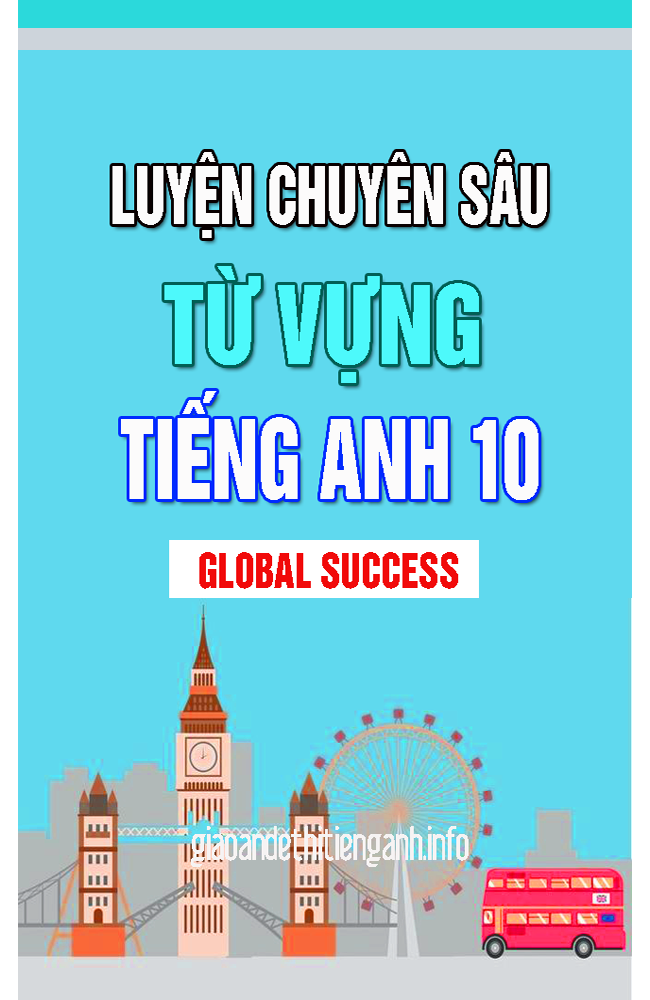 Unit 1: Family life…………………………………………………………………………2Unit 2: Humans and the environment………………………………………….11Unit 3: Music…………………………………………………………………………......22Unit 4: For a better community……………………………………………………31Unit 5: Inventions………………………………………………………………………..41Unit 6: Gender equality……………………………………………………………….50Unit 7: Viet Nam and international organisations………………………..60Unit 8: New ways to learn……………………………………………………………71Unit 9: Protecting the environment……………………………………………..811Unit 10: Ecotourism…………………………………………………………………….90Unit 1: Family life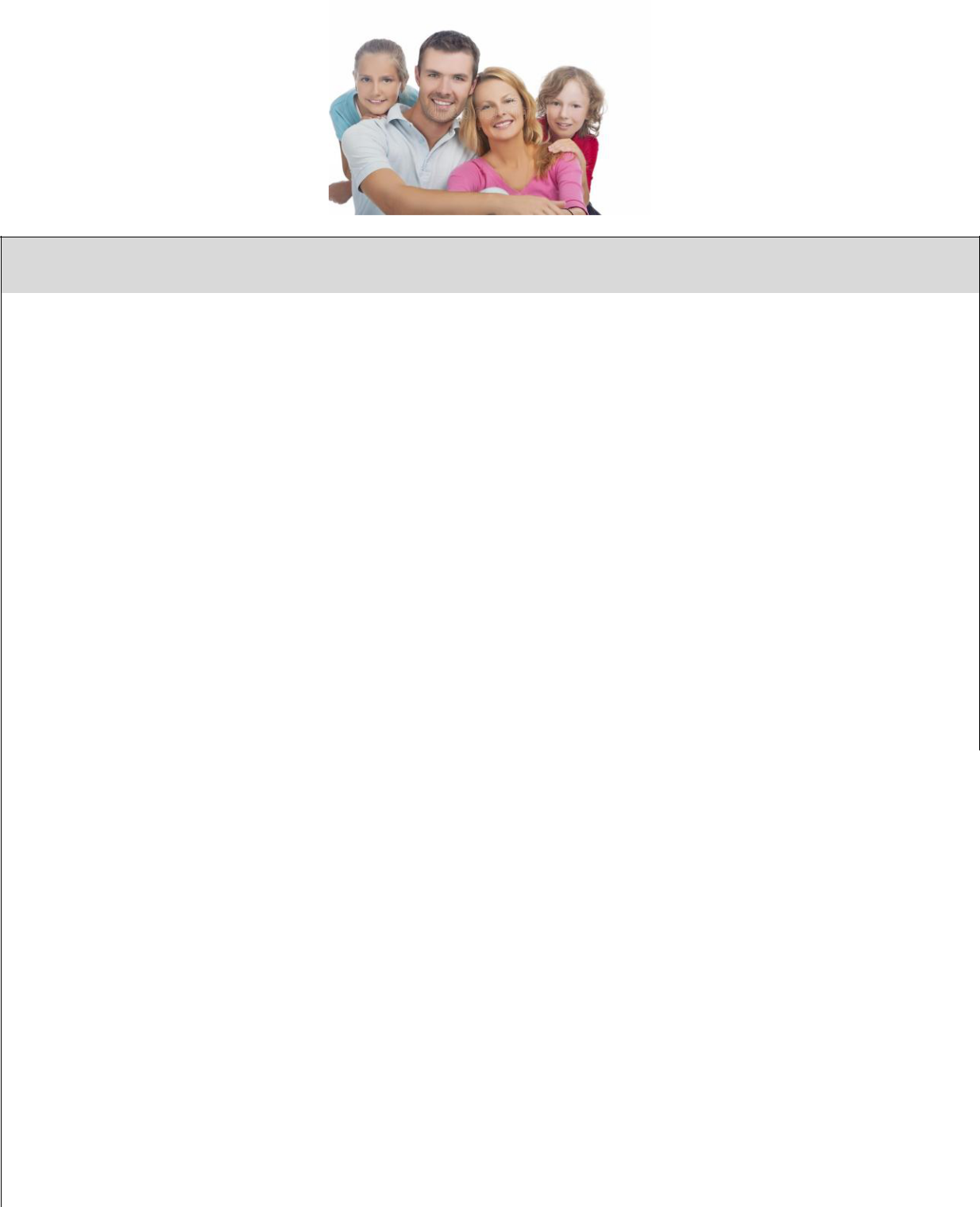 NounEx I: Find the word which has a different sound in the part underlined.goodC. laidC. careful C. whenever C. cleaners C. money C. divideheavy3food D. maid D. familyD. wonderful D. attracts D. brother D. practise D. laundryEx II: Choose a word that has a different stress pattern from others.Ex III: Write the words below in the correct column.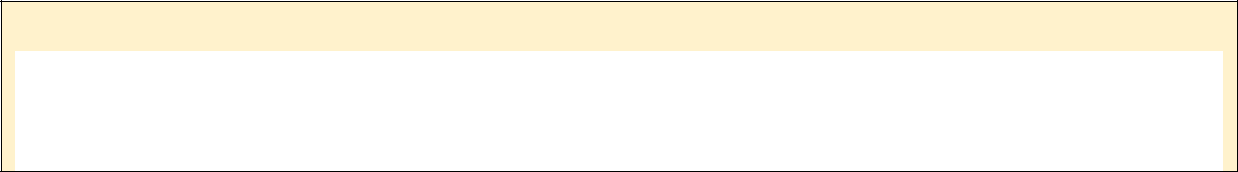 breakfast, crocodile, tractor, brick, ice cream, triangle, brilliant, traveller, brown, control, crazy, trousers, brave, truck, brandnew, crayon, tree, branch, trainer, crown, trumpet, bring, crash, treasure, crab, brush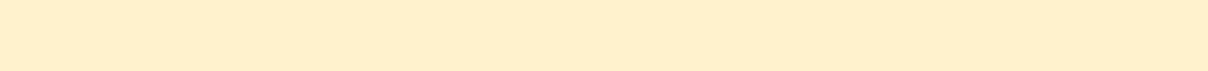 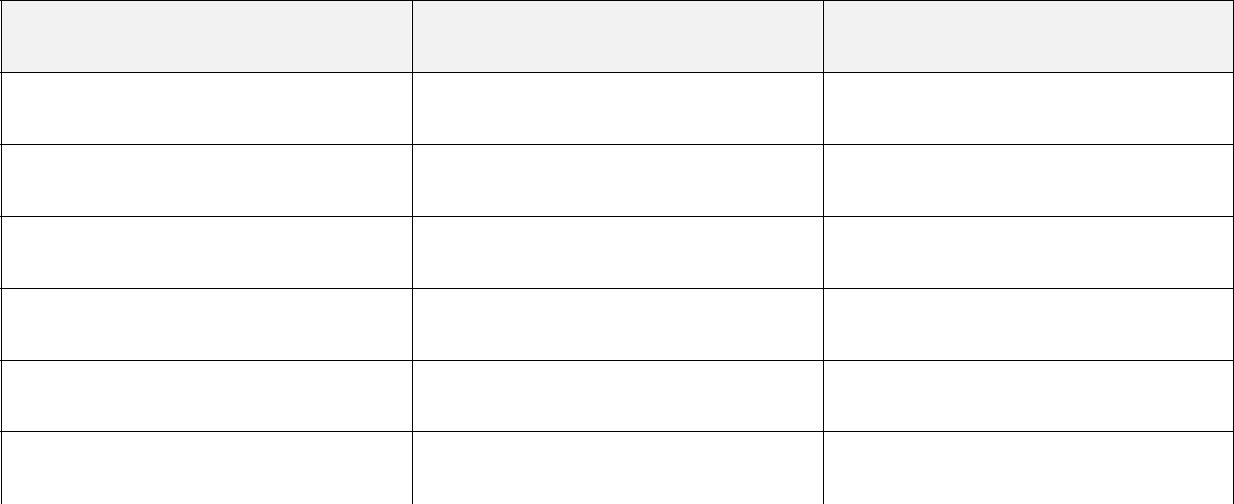 /br//kr//tr/4Ex IV: Label the picture with a correct phrase given.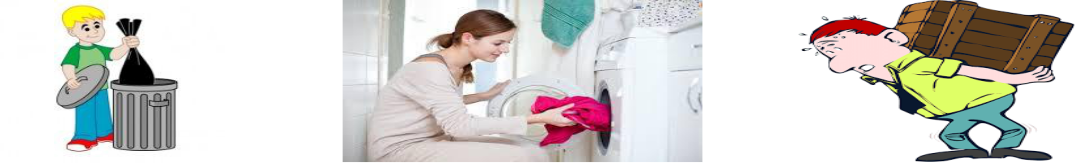 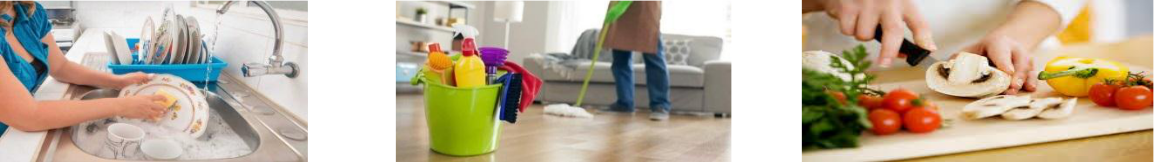 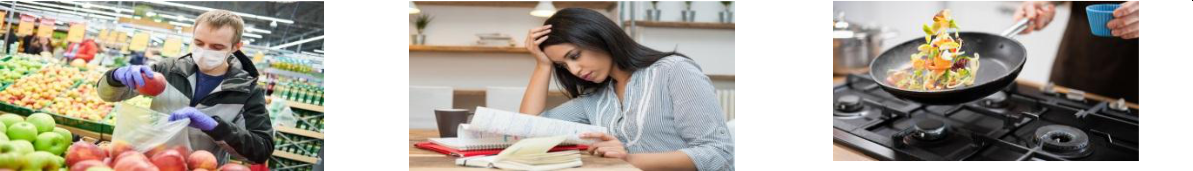 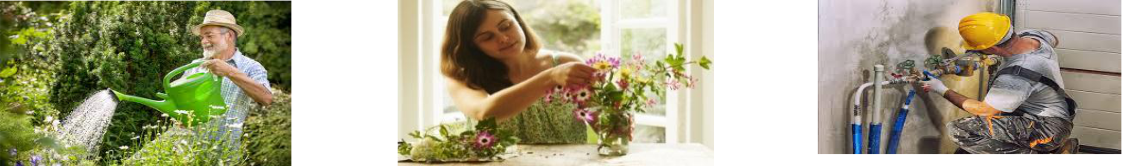 Ex V: Say the words out loud and odd one out.Ex VII: Circle the best word.Jane can’t make/do the cooking because she is studying for her exams at the moment.A homemaker is a person who doesn’t go out to work but stays at home to take/look after the family.Why don’t many parents make/ask their kids do the housework?There are some reasons why/which children should do the housework.Your great ideas are really helpful/useful for my project, Susan.She is proud that she can run/organize the dishwasher.Peter’s father is responsible for making/doing the heavy lifting and repairing the water pipes.Family time is when all family members do things together/another.What do think about the family value of being true/truthful and honest?Children should do their homework by themselves so that they can become dependent/independent.Ex VIII: Match the words in the box with their meanings.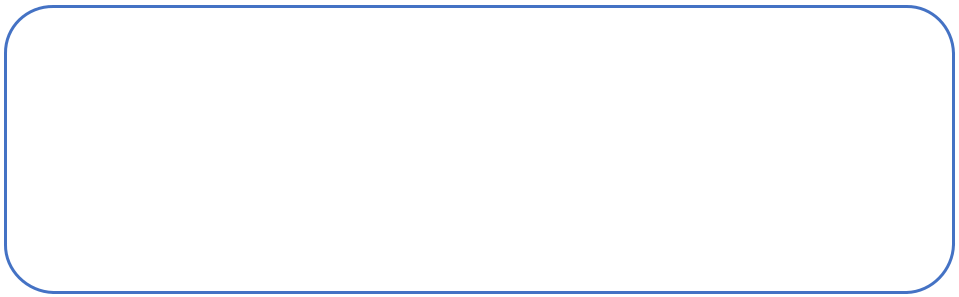 a task that you do regularlyto develop into an adultthe normal order and way in which you regularly do thingsa person, especially a woman who manages a home and takes care of the house and familyan advantage that something gives youfilms, music,…etc used to entertain people7a duty to take care of somebody or something so that you may be blamed if something goes wrongsomething that forms a connection between people or groupsEx IX: Put the verbs/phrasal verbs in the correct row. visit, tidy up, put out, prepare, do, follow, take care of 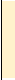 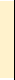 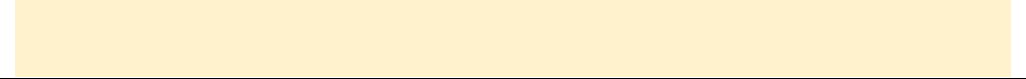 Ex X: Choose the best answer.1.They ask the children in their family to …………the housework every day.A. make	B. do	C. take	D. prepareThey watch their favourite program on TV ………… every Saturday evening.A. together	B. another	C. both	D. otherStrong family values can ………….. children to have a happy life later.A. make	B. bring	C. prepare	D. provideI’m …………….I can’t go with you because I’m studying for my exams tomorrow.A. pity	B. sad	C. bored	D. afraidHusbands and wives should ……………….the household chores equally in the family8A. divide	B. do	C. take	D. makeTaking out rubbish is a ……………….task for Jim every afternoon.A. simple	B. easy	C. proud	D. enormousChildren can ……………responsible people when doing the housework.A. turn	B. become	C. take	D. changeCan she …………..the laundry when I prepare the dinner tonight?A. wash	B. take	C. make	D. doMy dad sometimes cooks a good …………… for the whole family.A. food	B. meal	C. dish	D. plateParents should teach their children to be ……………..and show respect to older people.Although Jack is the ……………… of the family, he still helps his wife with the housework whenever he has time.Children who do housework can develop important life…………….that they will need for the rest of their lives.Parents should ………………..children to share the housework for their own benefits and the benefits of the whole family.Some life skills such as cooking the meals, cleaning the house are really…………….for the children when they grow up.Their family ……..……….help them spend great time together every week.Dinners  are  important  for  use  because  we  usually  share  ……………experiences and talk about the lastest news.9Family members can sit together to discuss ………………issues and make the right decisions or just have casual chats.The most ………………..activities family members can do together include playing games outdoor, watching movies or visiting grandparents.Today is an important day as it reminds us to express our love to our parents and helps …………….. our family bonds.Family time is important as it helps make the bonds between family members ……………….Ex XII: Complete the sentence with the correct form of the word provided.Most people think that house work is boring and it is the ………………… of wives and mothers only. (RESPONSIBLE)Studies show that ………………. household chores is good for children. (DO)Sharing  houswork  is  a  good  way  to  teach  children  to  take..………………..(RESPONSIBLE)Doing housework together helps …………….. family bonds and creates special moments between children and parents. (STRONG)……………….is a quality that makes him different from other students in class.(HONEST)How can parents help their kids achieve great …………… in their study?(SUCCESSFUL)Some ……………… values are still important in our society nowadays.(TRADITION)Being honest and respecting older peple are on top of the list of ………………..values. (IMPORTANCE)The  baby  cries  because  her  brother  doesn’t  divide  the  cake………………(EQUAL)In what ways can parents contribute to the …………………..of their children?(EDUCATE)10Unit 2: Humans and the environment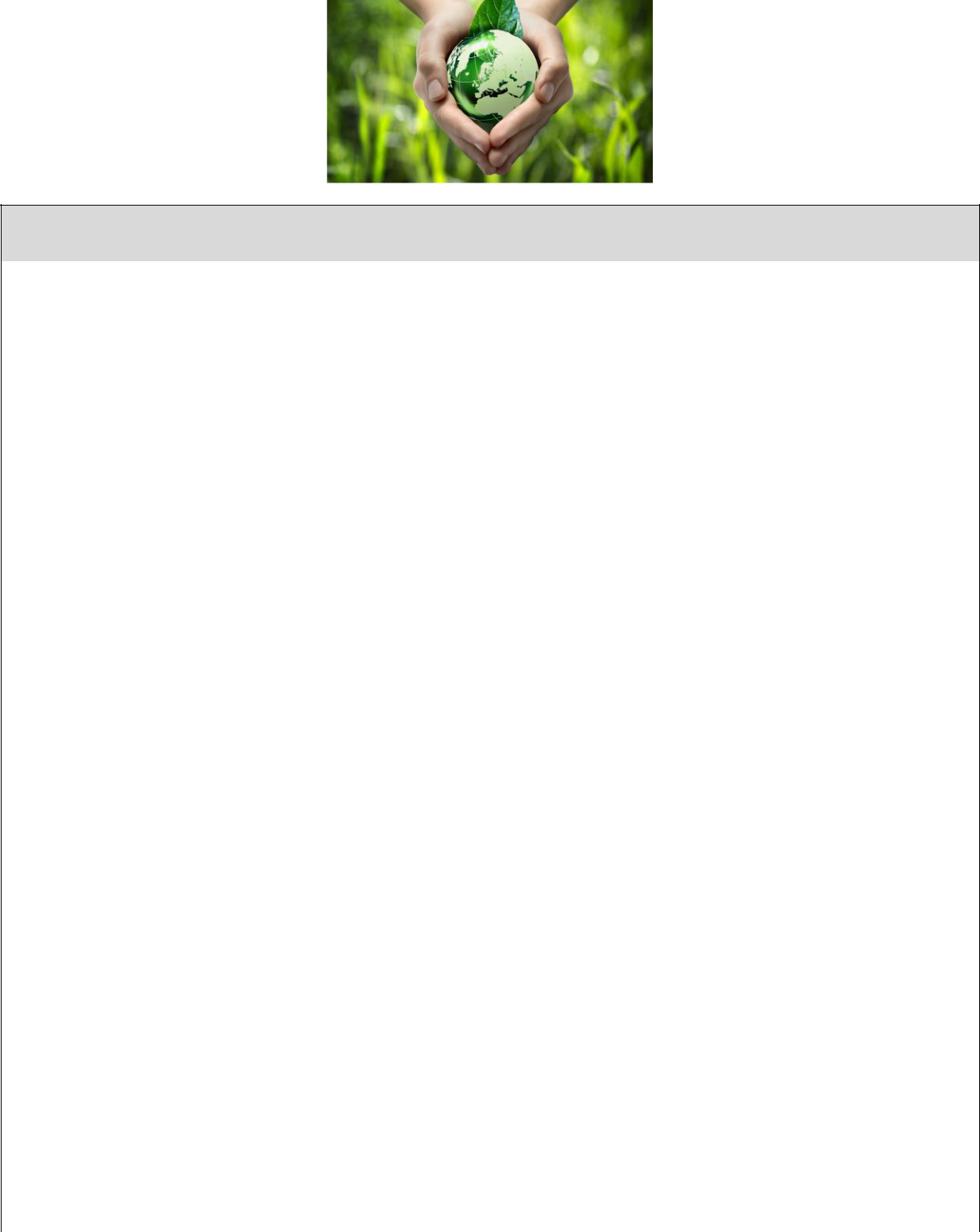 NounEx I: Find the word which has a different sound in the part underlined.thunder C. union C. lucky C. protect C. laugh C. architect C. providedC. playground C. separate C. celebratethousand D. product D. discuss D. reduce D. cough D. character D. attracted D. energy D. waste D. electricalEx II: Choose a word that has a different stress pattern from others.Ex III: Write the words below in the correct column.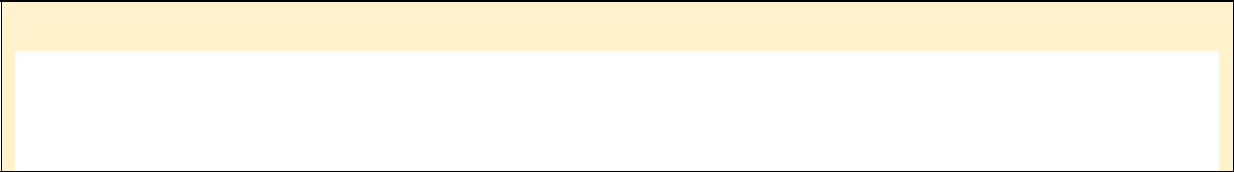 grandparent, club, produce, airplane, group, practise, player, cloudy, program, please, greeting, predict, classmate, prize, provide, plumber, green, growth, place, prepare, clip, grass, princess, cleaner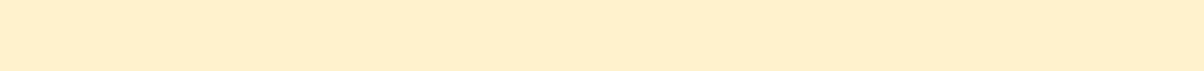 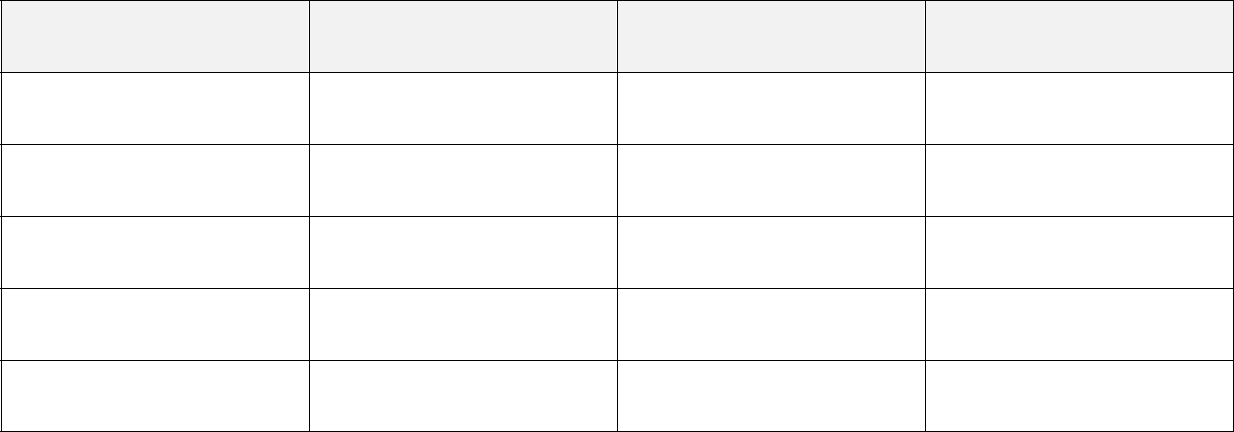 /kl//pl//gr//pr/Ex IV: Circle the best word.	We are going to set up/attend the first meeting with our new partners tomorrow morning.The children will clean up/down the classroom right after the ceremony.The leader hopes that the local peole will be able to do more to protect/support the environment.They have already done/made an important decision to buy a new house in the big city.The teacher told/said the students to put all the rubbish in the bins after the party yesterday.It is a choice we make/do to change our daily habits to a greener lifestyle.It is one of the easiest way to protect/save the energy and reduce pollution.14It makes/takes many years for plastic waste to break down into smaller pieces.Our group is going to pick up/down rubbish in the city center after the lesson.I am going to give/do a presentation on climate change next week.Ex V: Match the verbs/phrasal verbs in column A with suitable nouns or noun phrases in column B.Ex VI: Say the words out loud and odd one out.Ex VII: Match.Ex VIII: Complete the word below each picture.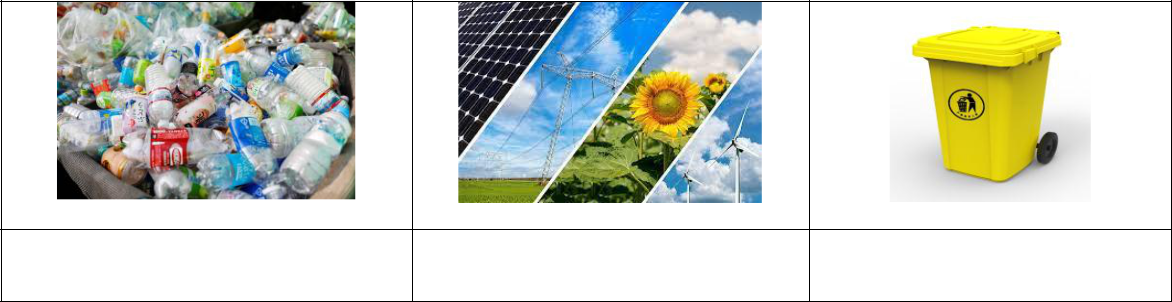 1. p…………. w…………2. n…………. r…………..3. r………… b……….16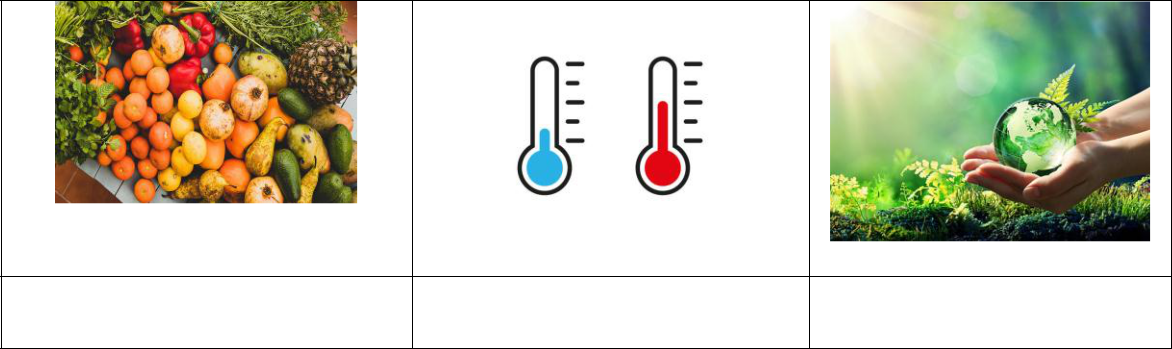 4. o………..…. p………..…5. t………………………6. e………………….Ex IX: Match the words and phrases to the meanings.Ex X: Complete the following sentences with phrases in Ex IX.These bottles were being ………………..into a lower-quality product.Many people are trying to adopt a healthy…………………nowadays.The country does its best to increase the use of renewable ………………….The government of countries in the world should do more to protect the…………………Doing physical exercise in polluted air is ……………….to your health.Ex XI: Choose the best answer.We shouldn’t ……… litter in the street because this will make the street dirty.A. pick	B. drop	C. throw	D. give17If you have to ………………a green activity in your living area, what will you do?A. increase	B. attend	C. achieve	D. organizeThe teachers encourage students to …………… more trees and flowers in the school garden.A. plant	B. develop	C. produce	D. provideMany modern houses today are built ………….. eco-friendly materials.A. of	B. from	C. with	D. overWe are advised to cut ……………on electricity usage to reduce carbon footprint.A. up	B. over	C. down	D. withThe children are ………………on how to recycle the used items in their homes.A. instructed	B. asked	C. told	D. saidWe always try to recycle plastic items instead of throwing them away in the rubbish…………….A. box	B. bin	C. basket	D. bag8. The most obvious advantage of living green is that it helps reduce …………...A. pollute	B. polluting	C. polluted	D. pollutionReducing the use of energy can help save money ………….household bills.A. in	B. on	C. of	D. with10. Going green can make the air we breathe cleaner and ……………….A. healthy	B. healthier	C. healthily	D. more healthyEx XII: Fill in the gap with a suitable word given in the box.There are many things you can do to become an………………person.18The two countries discussed important environmental ………………….at the meeting last week.The aim of the program is to improve the environment and ……………..people to adopt a greener lifestyle.We shouldn’t throw away used household items. Instead, we can sort and……………. them.Turning off all electrical appliances when going out is an easy way to save…………….Which of the following ………………..do you think teenagers should do to live green?This small action can keep the environment clean and make it …………..for everyone.There are some ways the children can do to ……………….the environment in their school.Instead of using private vehicles such as car or motorbike, people should use public…………………, walk or cycle as much as possible.These simple activities can help……………..carbon footprint and the impact on the environment.Ex XIII: Complete the sentence with the correct form of the word provided.More activities should be organized to raise people’s awareness of..………………….problems. (ENVIRONMENT)Many new car models have attracted great ………………..at the exhibitions.(ATTEND)Turning off all household appliances can prevent …………………situations such as a fire or an explosion. (DANGER)Recycling can protect natural resources and prevent ………………….. (POLLUTE)They are …………… to put more rubbish bins in public places such as parks or bus stations. (ASK)19The activities can keep our environment clean, ……………..and safe for every citizen. (BEAUTY)I totally agree that our small actions can make a big……………….(DIFFERENT)Too many vehicles on the roads can lead to …………….global temperatures and air pollution. (INCREASE)Our teacher is very ……………of the results of our final test done last week.(PRIDE)Carbon footprint is the amount of carbon dioxide ………………by the activities of a person or an organization. (PRODUCE)Ex XIV: Complete the crossword using the prompts.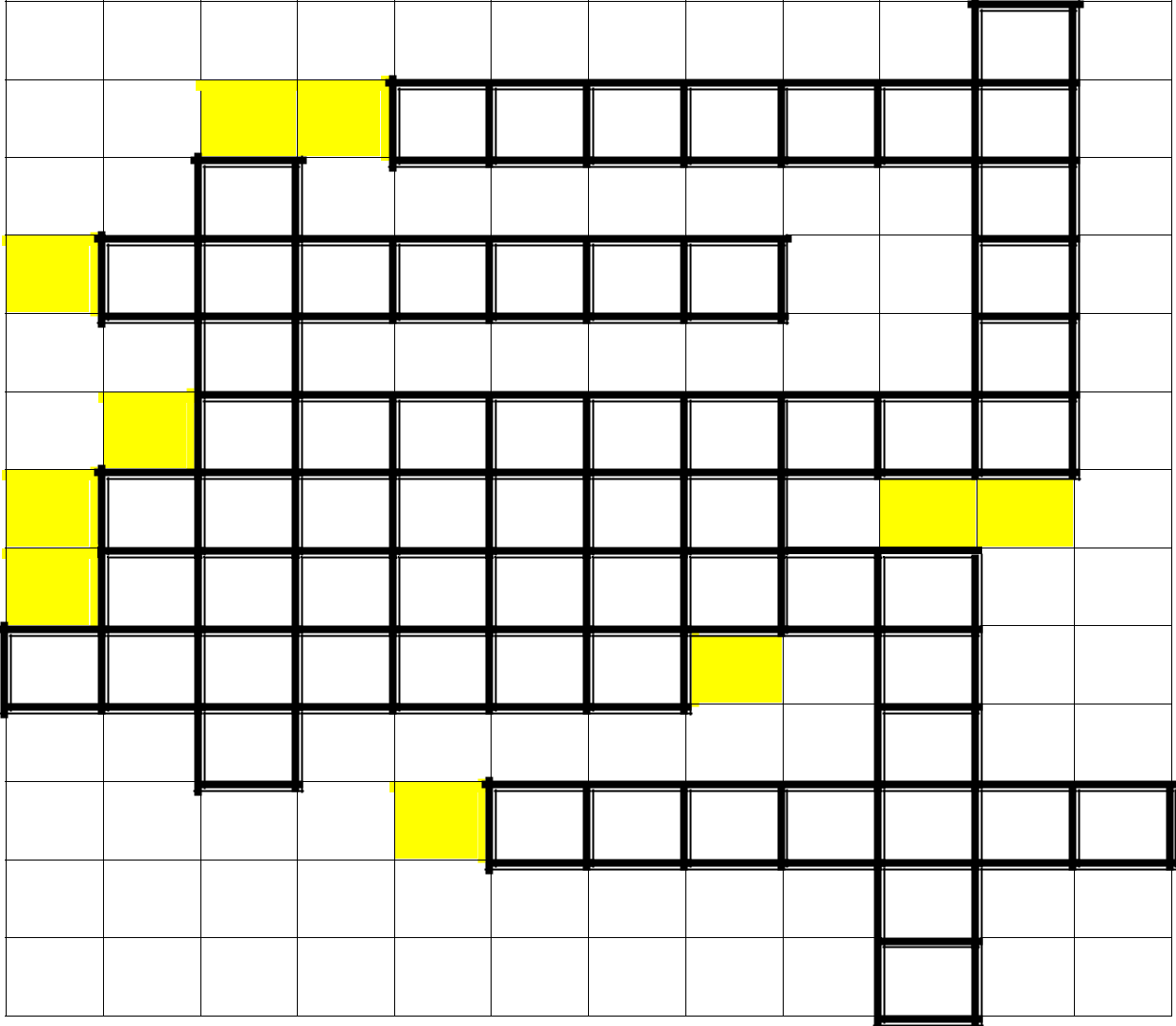 8MEELY20ACROSS:to treat things that have already been used so that they can be used againcausing damage or injury to somebody or somethingto give somebody support, courage or hopeto make sure somebody or something is not not damaged, injuredthe way in which a person lives and worksa light strong material that is produced by chemical processes and can be formed into shape when heatedexisting in nature, not made by humansDOWN:a substance that things can be made fromthe strength, effort required for physical or mental activityto make something smaller in size, quantity, price21Unit 3: Music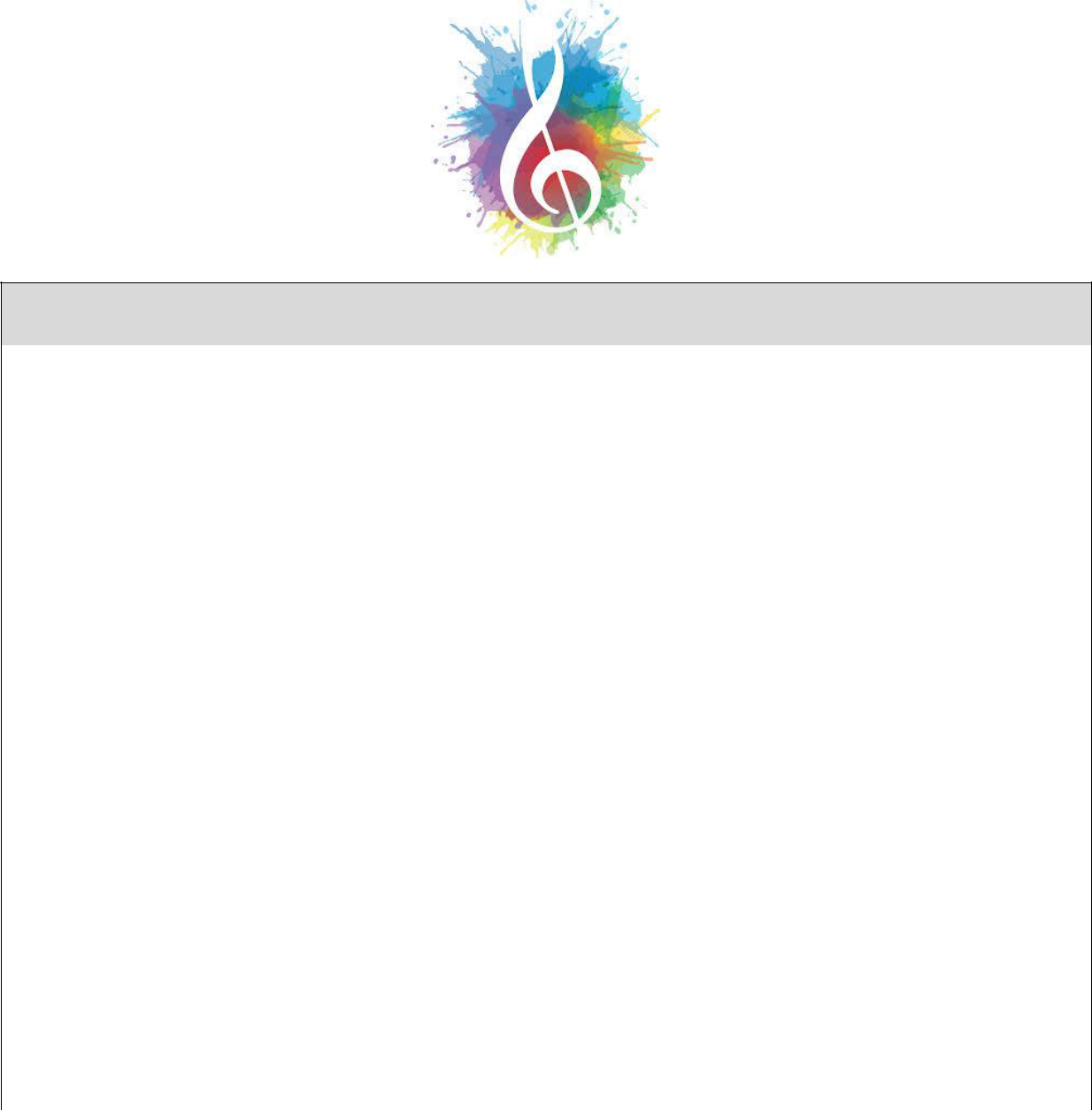 NounEx I: Find the word which has a different sound in the part underlined.weather D. boots D. exchange D. famous D. bicycle D. collected D. scores D. chocolate D. funny D. mediaEx II: Choose a word that has a different stress pattern from others.Ex III: Say the words out loud and odd one out.Ex IV: Match the words with their meanings.Ex V: Complete the sentences using words in Ex IV.25Michael Jackson has been my …………..since I was a little boy.His uncle was a great …………………..of operas.The …………………..has made the final decision to choose the winner of the game.We encourage ………………..participation during the game show.He said he enjoyed the …………………with his competitor for the champion.Mr. Bean displayed his ………………for comedy at the event.Ex VI: Put the words in the correct columns.receive, asleep, concert, program, perform, famous, singer, invite, music, talent, award, trumpet, theatre, upload, friendship, revise, attract, birthday,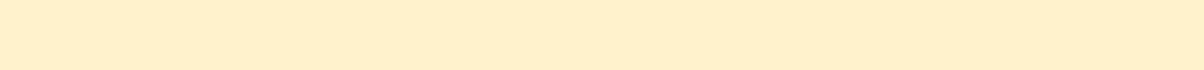 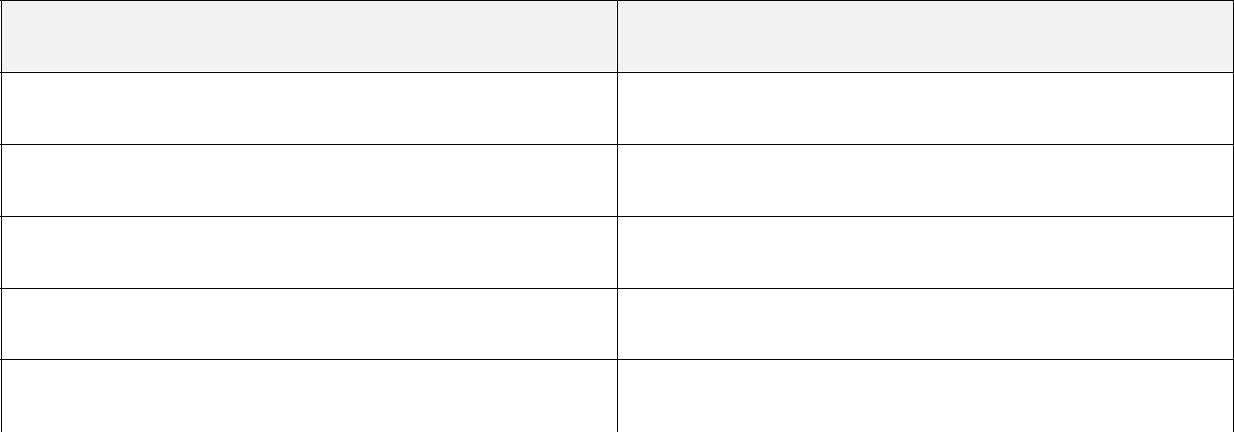 0oo0Ex VII: Match.Ex VIII: Choose the best answer.1.Jim learnt to play …………piano, drums, guitar and trumpet by himself.A. a	B.             C. the	D. an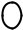 As the concert did not ……………place, we had to stay at home.A. take	B. make	C. organize	D. perform…………. three players with the highest scores can remain on the show.A. Even B. Only C. Among D. Between 4. They are using eco-friendly materials to …………. their houses. A. design B. develop C. upload D. buildTeenagers all over the world seem to have the same …………. in music.A. taste	B. level	C. favour	D. earHis father taught hime how to play the guitar at the ………. of 12.A. grade	B. age	C. old	D. yearThe man has written many works about heroes and the fight …………. the enemies.A. over	B. with	C. for	D. againstCeline Dion is my idol. I am one of her biggest …………..A. lovers	B. partners	C. fans	D. audiencesThe new album released by the boy band has sold at least two million……………A. copies	B. versions	C. songs	D. hits10. The song was ……………for two Grammy awards in the previous season.A. composed	B. called	C. performed	D. voted27Ex IX: Circle the best word.She is a popular teen/teenager idol all over the world now.We are making/doing a research on traditional music in Vietnam and some other Asian countries.The performance was so boring that it made all of us fall/feel asleep.The singer has to practise so hard/hardly for the show tonight.He is one of the country’s most/ famous singer/singers but he didn’t release many albums.My close friend has participated in many talent/talented competitions.We encourage our daughter to sing at family gatherings and she has become/turned more confident.My favorite artist is Mr. Carol because he is one of the judges on a popular TA talent show/performance.How did the boy feel when going/attending the event yesterday morning?The children have passed the final exam and they all feel relaxed/relaxing now.Ex X: Complete the word below each picture.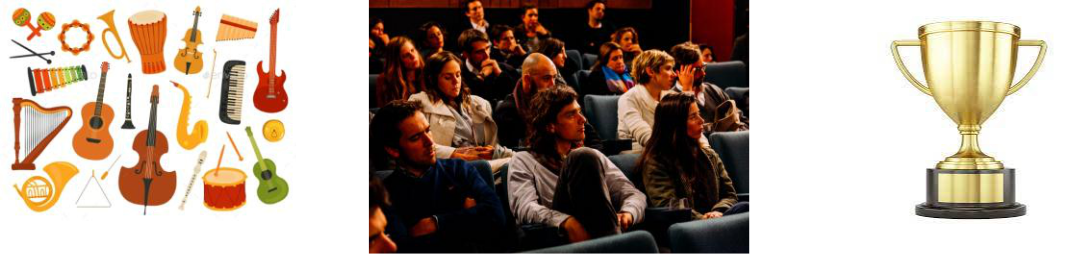 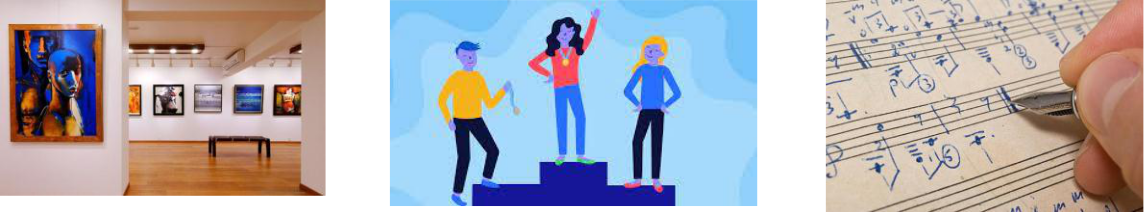 Ex XI: Fill in the gap with a suitable word given in the box.The latest video has made her an online ………… within a couple of months.My friends and I prefer writing blogs about ………………..at a music festival.The singer has received many important …………. for her beautiful voice and lovely songs.Alex can’t go to the music ……………….next Sunday because he has an English test on that day.People don’t need to buy tickets at the …………… ticket office because they can book them online nowadays.They watch the show not only to see the ……………. sing but also to hear the comments of the judges.We could make new friends and enjoyed the exciting ……………at the festival.Viewers can vote online for their …………….. singers by sending text messages.He  is  invited  to  join  the  band  because  he  can  play  some……………….instruments.Some new videos can quickly become …………… all over the word within a short period of time.Ex XII: Complete the sentence with the correct form of the word provided.The organizers have finished ……………… for the festival. (PREPARE)The man is a talented artist who can write music and play many ……………….instruments. (MUSIC)Their ……………… opinions and interesting arguments make the show really exciting. (DIFFERENCE)29The singing contest includes short performances to choose …………………...., semi-finals and finals. (PARTICIPATE)The ……………. of this show in different seasons have become famous singers in Vietnam. (WIN)So many ………………are going to perform on the stage in this music festival.(ART)It is a form of traditional ………..……….art and it was recognized as part ofVietnamese national culture. (PERFORM)Collecting rainwater wil allow people to save …………………resources and improve the environment. (NATURE)Watching music videos online is now more popular than …………….to the radio. (LISTEN)The winners of the contest have to base themselves on ……………… of the coaches and votes from the audience. (DECIDE)30Unit 4: For a better community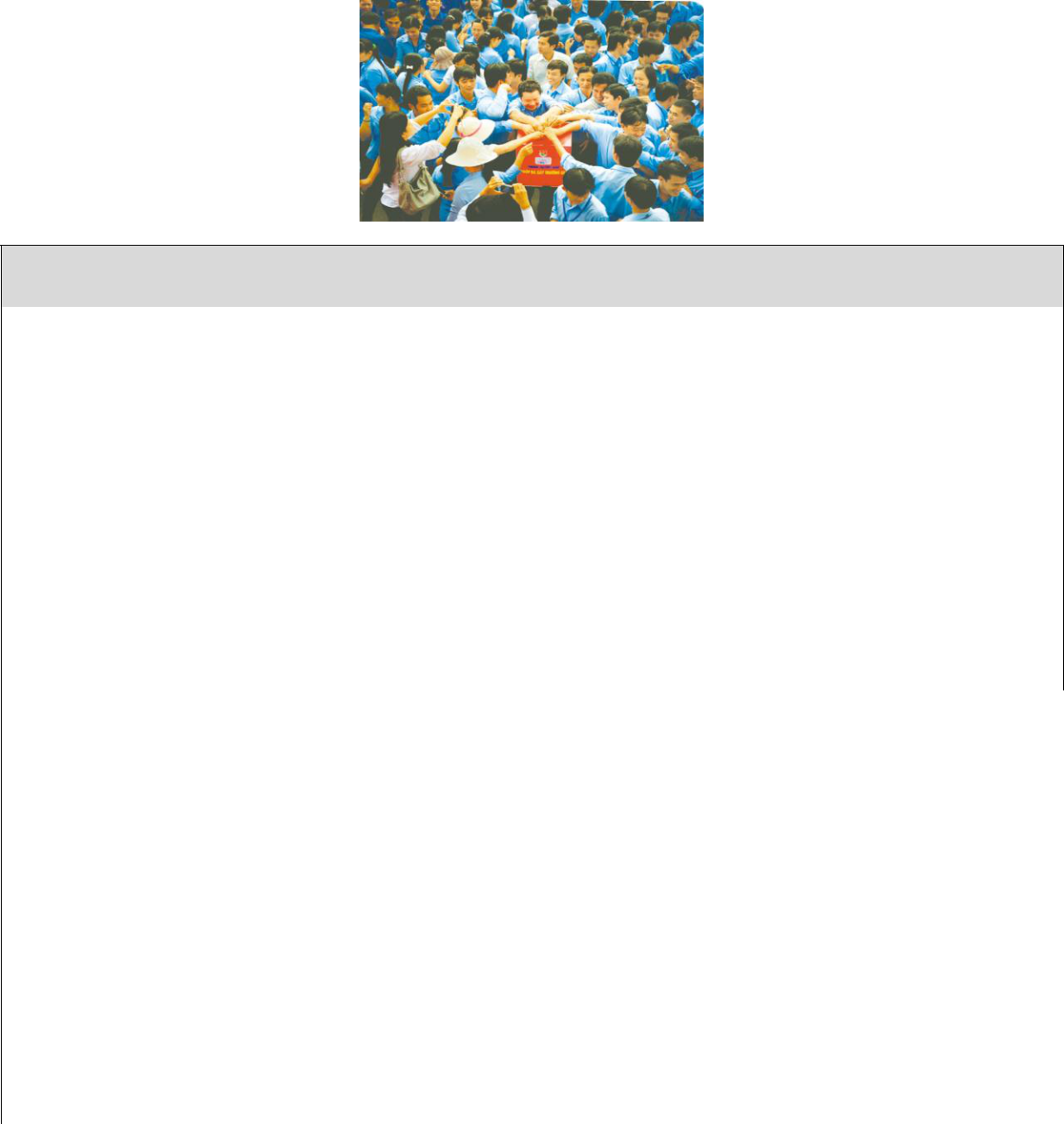 Noun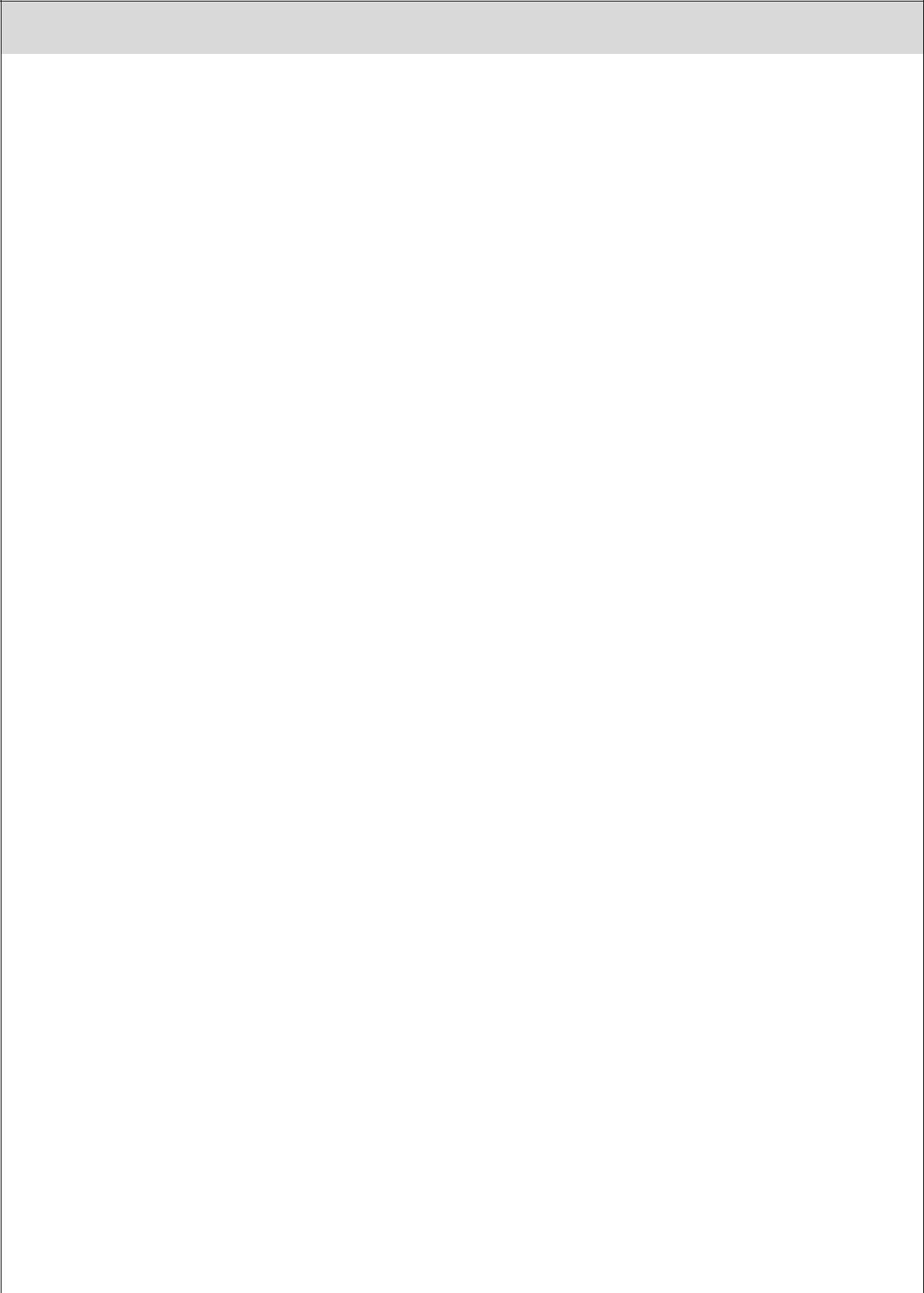 Verb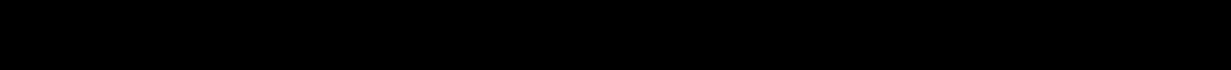 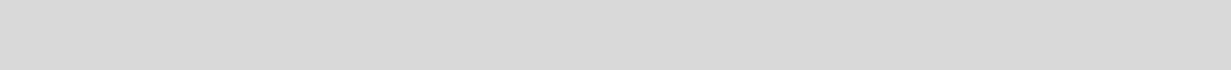 Phrases32Ex I: Find the word which has a different sound in the part underlined.Ex II: Choose a word that has a different stress pattern from others.Ex III: Label the picture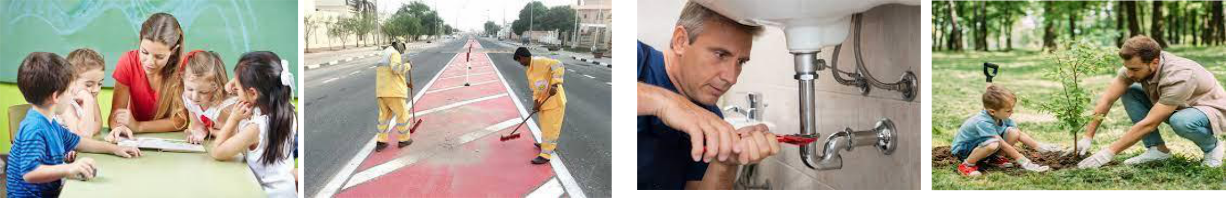 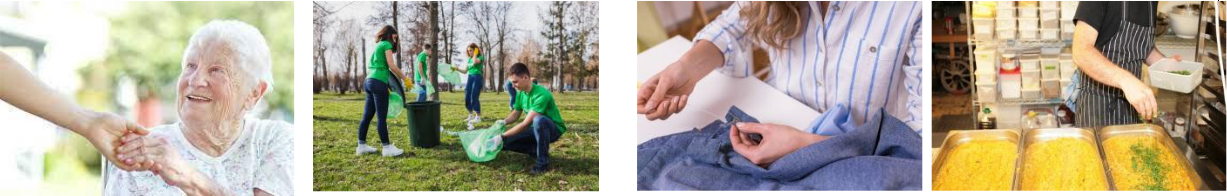 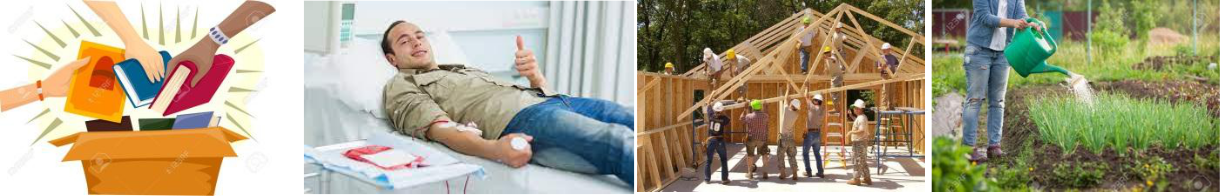 Ex IV: Say the words out loud and odd one out.Ex VI: Circle the best word.35My uncle is working as/like a volunteer at a local organization for community development.Our class find community work very interesting/interested.My friends and I are so exciting/excited about volunteering at a remote village.How can Jane apply with/for volunteer work at this centre?During our presentation, the audience confused/raised a lot interesting questions for the topic.Both Jim and Michael are talking about/on the plan for new activities.Susan was talking with some children when/while she was waiting for her mother.We need to join hands/legs to help improve the community and reduce pollution.Doing volunteering work takes/gives me opportunities to meet other teenagers with similar interests.The money collected/collecting from selling hand-made itesm is used to build houses for homeless people.Pham Thu Tra - 0989552182Ex VII: Choose the best answer.The father came to pick the little boy ………….. after school yesterdayA. on	B. up	C. with	D. inThey decided to help ………….. a community centre for young people in some poor villages.A. make	B. design	C. visit	D. buildThe group has ……………. a program to help poor children in many remoted areas.A. joined	B. benefited	C. applied	D. raised36Our class …………… around five million VND to help people in flooded areas last year.A. exchanged	B. raised	C. collected	D. tookThe Club has organized many volunteering ………………….for all students to participate.A. act	B. actions	C. activities	D. acted…………. of our club members help cook free meals for poor families in the city.A. Some	B. Any	C. Each	D. AmongIf you ……….. a member of the Volunteer Club, what could you do to help?A. are	B. become	C. were	D. joined8. We …………… the Volunteer Club when we started secondary school.A. attended	B. applied	C. joined	D. participatedAt the end of each school year, we ………….old textbooks and send them to poor students in remote areas.A. sell	B. collect	C. exchange	D. desing10. They need more volunteers to …………..at the food bank this weekend.A. work	B. join	C. participate	D. organizeEx VIII: Match the words with their definitions.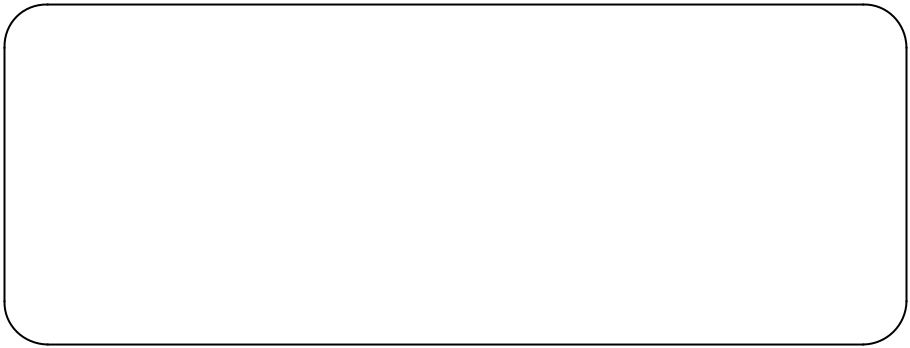 a home for children whose parents are deadfar away from places where other people live37to make a formal request usually in writing for a joban advantage that something gives youa notice, picture or film telling people about a product, job or serviceall the people living in a particular area, countrya person does a job without being paid for ithaving no home, and therefore living on the streetsEx IX: Find the following words in the word search.Ex X: Fill in the gap with a suitable word given in the box.There are many …………………... for the children to get involved in this community project.The government has tried to help …………….. businesses to export their products to Europe.Our group …………… some after-school activities to help poor children in the village.Jack was watching a news program about the………….conditions of a local school in the mountainous areas.There are some ………..…… for volunteers such as reading books to the elderly people, teaching children Vietnamese.Nowadays more and more teenagers and young people are getting involved in ………………….activities.They set up a volunteer club at their school and developed plans to help people in their ………………...Doing community work can help improve…………… life skills for secondary students.Peter is a very generous man because he is willing to give a lot of money to………………The club was set up five years ago to help teenagers gain some work………………Ex XI: Complete the sentence with the correct form of the word provided.Community service can boost our …………………and help us learn many useful skill. (CONFIDENT)39What are regular ……………….organized by this local centre? (ACT)We join a local ……………………..group to clean up the street twice a week.(ENVIRONMENT)The teacher wants to increase students’ interest in …………….. at the community centre. (VOLUNTEER)The company decided to help build a new school in the …………………areas.(MOUNTAIN)Cleaning up the environment and ………………old books, clothes are two of our regular activities. (DONATE)He has just found a job advertisement from a non-governmental …………………(ORGANISE)I have already filled in the online …………………form and sent it to the company. (APPLY)One  area  that the  organization  particularly  focuses on  is  ……………..(EDUCATE)Our school has organised different training courses to help teacher improve their …………………skills. (TEACH)40Unit 5: Inventions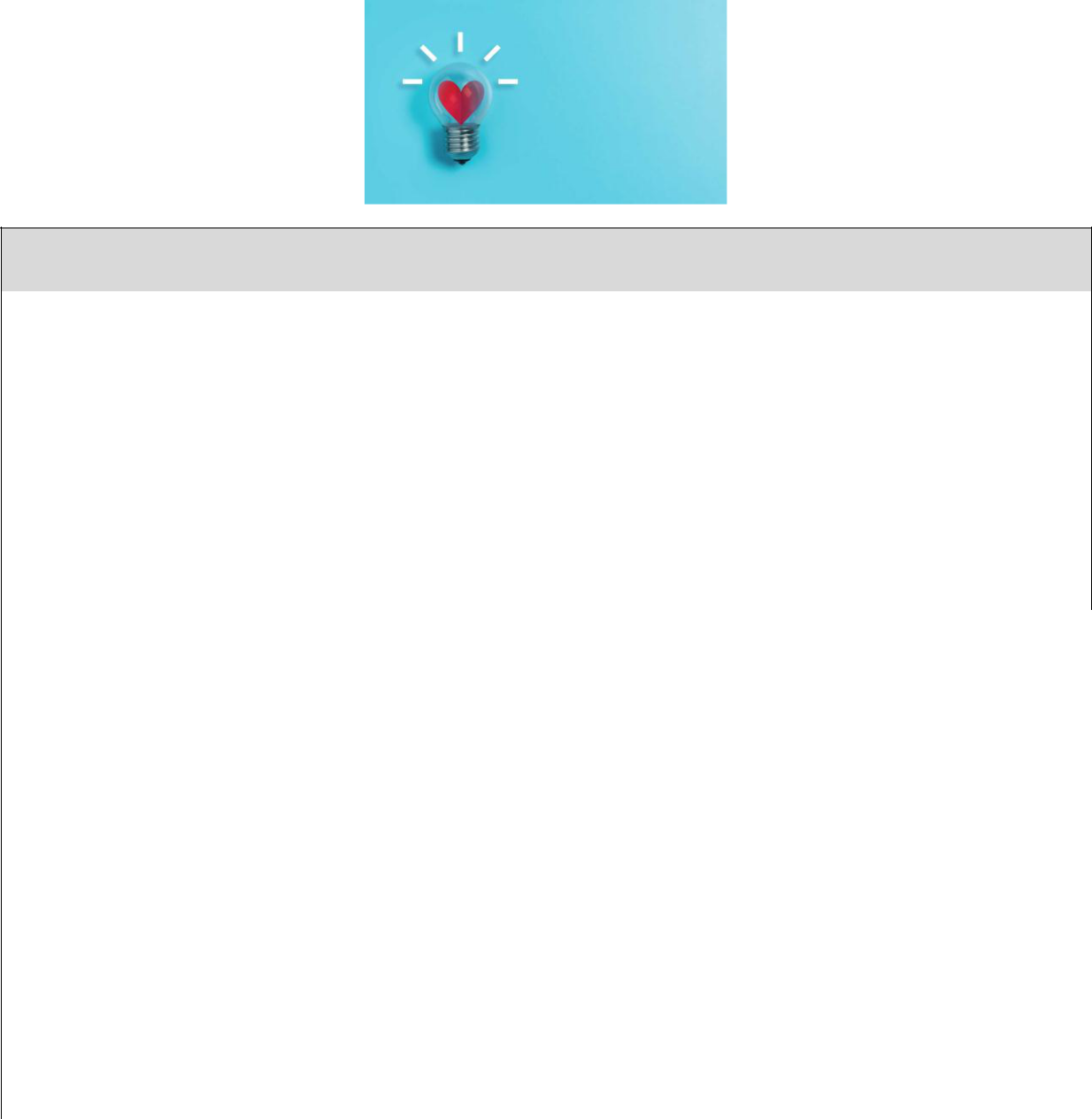 NounEx I: Find the word which has a different sound in the part underlined.1. A. technology	B. geography	C. grapefruit	D. language42Ex II: Put the words in the correct column.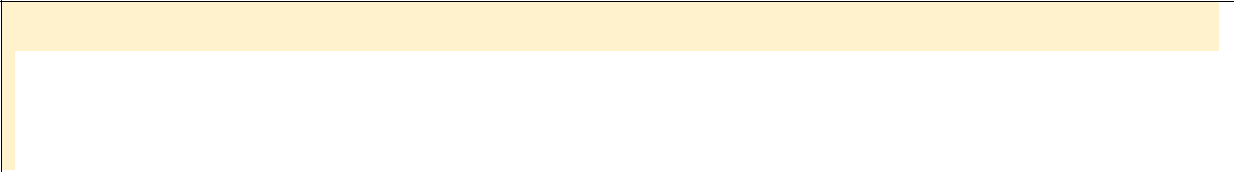 machine D. create D. grow D. Thursday D. laughed D. decides D. knock D. develop D. dailyengineer, invention, develop, difficult, Internet, Japanese, vegetable, architect, finally, entertain, example, understand, December, Saturday, computer, equipment, pollution, usually, performance, souvenir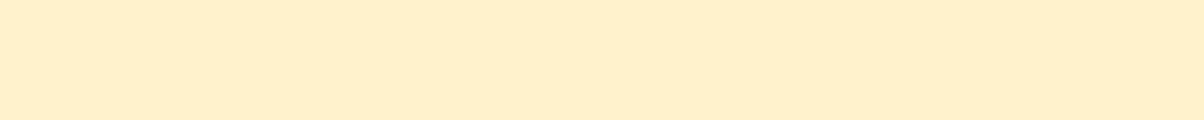 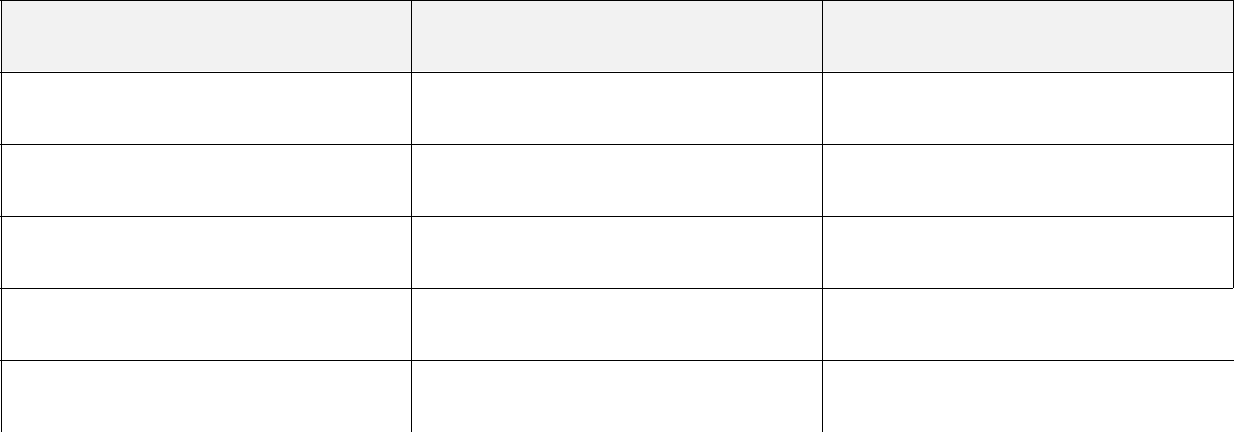 0ooo0ooo0Ex III: Choose a word that has a different stress pattern from others.Ex IV: Complete the word below each picture.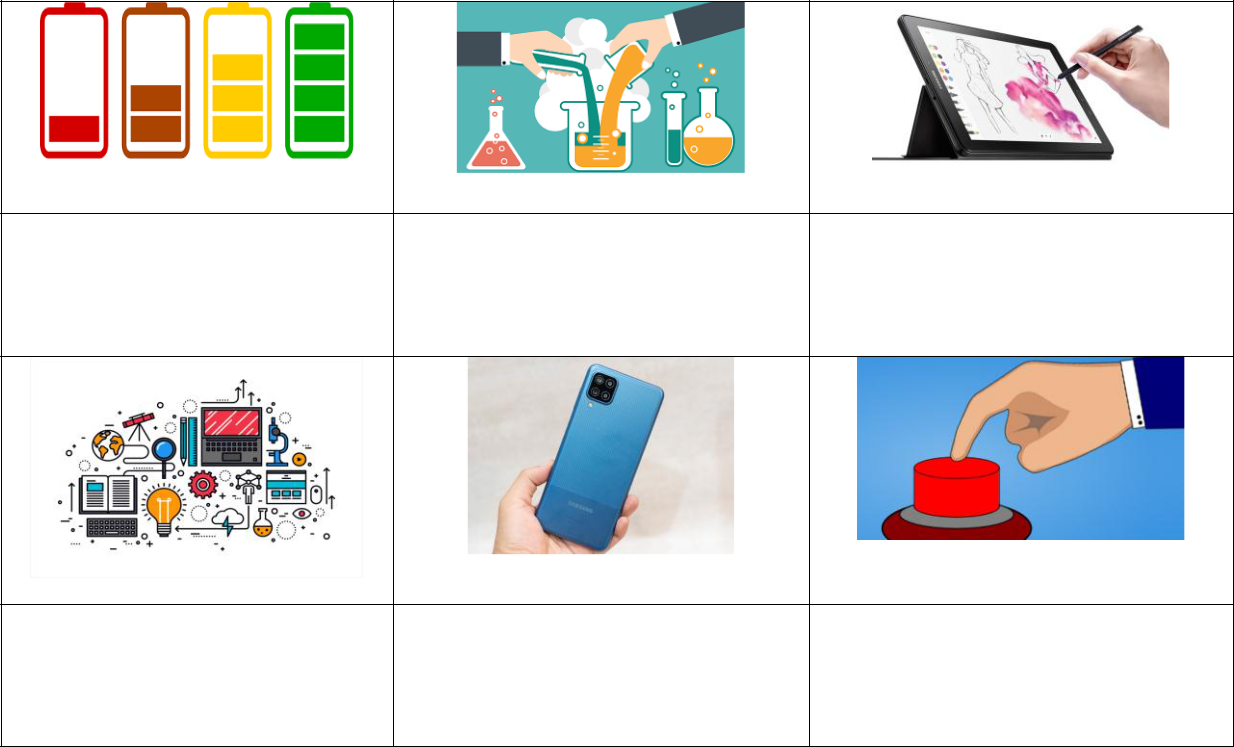 1.c…………the b…………2. e………………………………	3. t……………………..t…………………………..   5. s………….. p……………….  6. p…………..the b………….Ex V: Circle the best word.Robots are one example of Artificial Intelligent/Intelligence known as AI.The internet can help us to communicate over/on long distances.All you have to do is to push/press the button to start the device.I need to charge the mobile phone because the battery is quite high/low.You need to study the information carefully before choosing the best/highest computer.44It is a modern device that allows/agrees us to store a lot of information.Scientists have searched/researched for years into the new ways of curing cancer patients.Mobilephone is widely/largely used nowadays as it brings humans a lot of advantages.It is quite impossible to imagine/examine the Internet without personal computers.Many youngsters use computers to play games rather than study or wait/look for information.Ex VI: Say the words out loud and odd one out.Ex VII: Match.Ex VIII: Choose the best answer.Why do you think it will be ……….. useful invention?Modern devices have changed the ……………we communicate with each other.A. sort	B. kind	C. way	D. typeWhen you are …………….to do something, you will do things without being forced to do.A. ready	B. voluntary	C. free	D. compulsory4. What are the types of community service and the benefits of …………..?A. volunteer	B. volunteered	C. to volunteer	D. volunteeringThe company has just introduced a new kind of smartphone which……………fantastic.A. looks	B. sees	C. watches	D. views6. I can carry my laptop around because it is very …………..and light.A. heavy	C. useful	C. small	D. bigSome driverless cars in still …………… development in many countries.A. in	B. on	C. over	D. aboutMany people may become …………… in the future due to the development of technology.46A. employed	B. unemployed	C. employment	D. unemploymentMr. Smith has just told me ……………to use this new device.A. whether	B. which	C. how	D. whatThe equipment has a touchscreen and it can be ……….. on smartphones, laptops or even tablets.A. used	B. taken	C. started	D. transferredEx IX: Match the phrases in column A with those in column B.Ex X: Complete the sentence with the correct form of the word provided.What ………………..are your friends talking about? They are telephone and computer. (INVENT)Feel free to ask me if you need further ………………. about the project.(INFORM)The …………………of something is not always the result of careful experiments.(DISCOVER)We can exchange information……………… thanks to the invention of email.(CONVENIENT)Latest inventions have ……………… changed our lives in the last 10 years.(COMPLETE)47AI is one of the most important ………………. of the 21st century. (INVENT)……………….can design machines that can think and act like humans.(SCIENCE)AI can help drivers find the most ………………..route. (SUIT)Some special robots can do difficult or ………………….tasks effectively.(DANGER)A robot vacuum cleaner can make our housework less…………… (TIRED)Ex XI: Find the words.Ex XII: Fill in the gap with a suitable word given in the box.48It is interesting to know that the robot can show different ……………….whentalking to human beings.Using laptops ………….. human beings to study better and work faster.We like the new apps because they allow us to ………..……. and study at the same time.This new robot can communicate with people using human ………………andexpressing emotions.Some …………… devices can measure the room size and recognize the furniture.Some computer ……………… can help customers plan their holidays, book flights and hotels.The men have just installed some interesting software on the school …………..With a smartphone, users now can surf the web and use maps to look for their ……………………..With a digital ………….., my father can quickly view and delete photos and transfer them to his computer.This device has a lot of …………….. features that other new models do not have.49Unit 6: Gender equality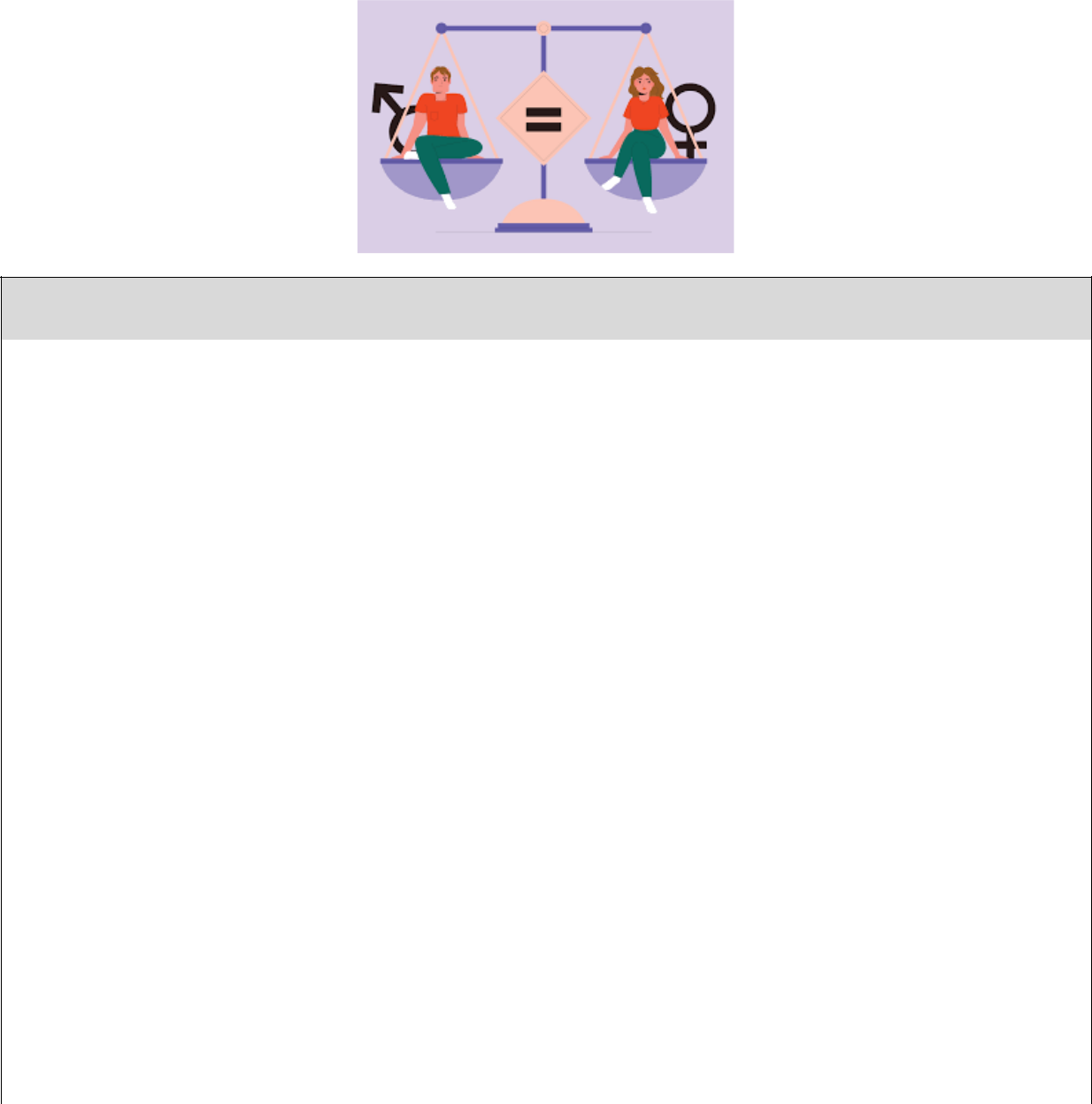 NounEx I: Find the word which has a different sound in the part underlined.Ex II: Choose a word that has a different stress pattern from others.Ex III: Match.Ex IV: Say the words out loud and odd one out.Ex V: Put the following verbs and adjectives in the correct columns.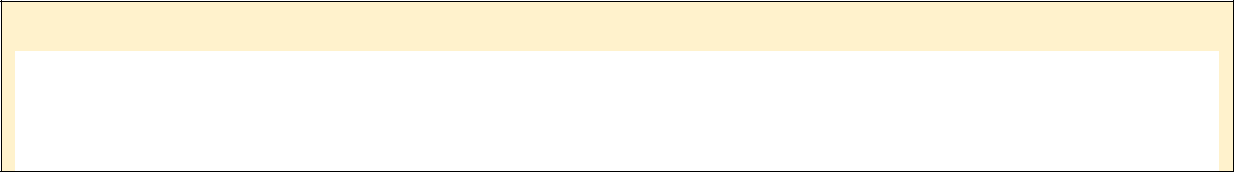 difficult, continue, medical, different, violence, educate, popular, assistant, discover, instruction, satisfy, exhausted, decision, collection, national, fantastic, physical, equally, November, certainly, however, yesterday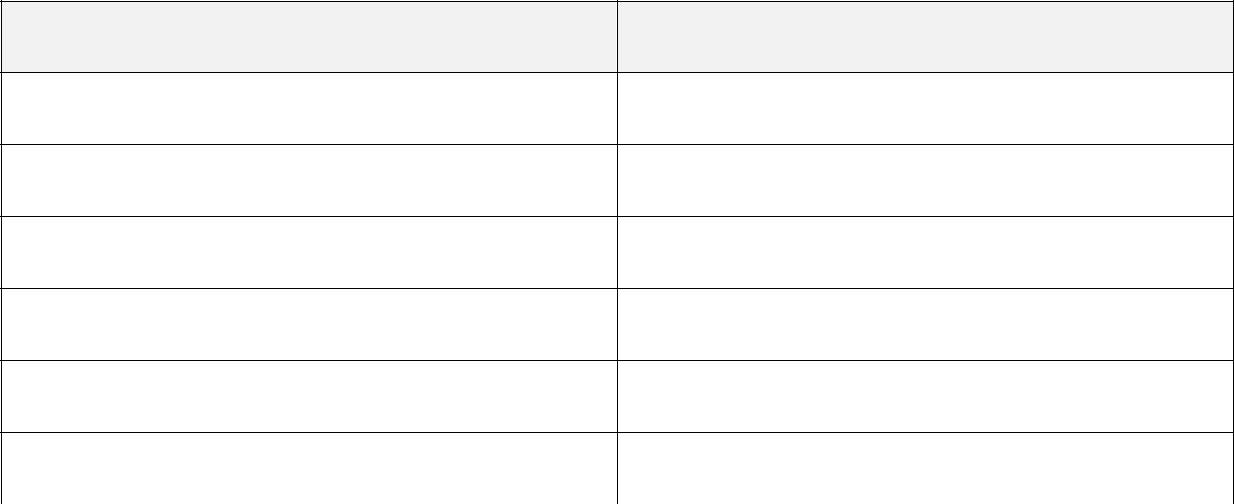 0ooo0oEx VI: Complete the word below each picture.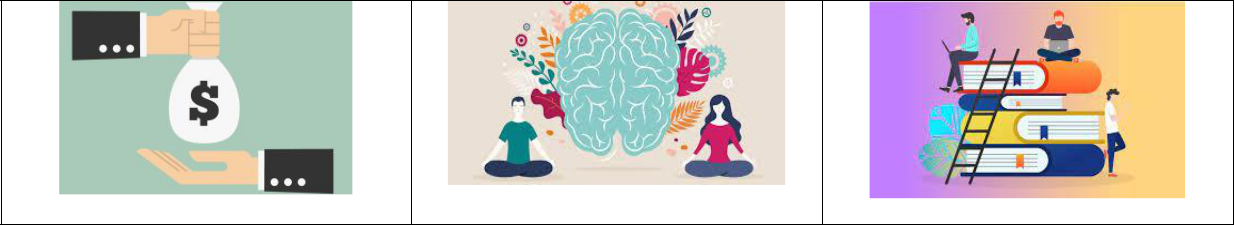 54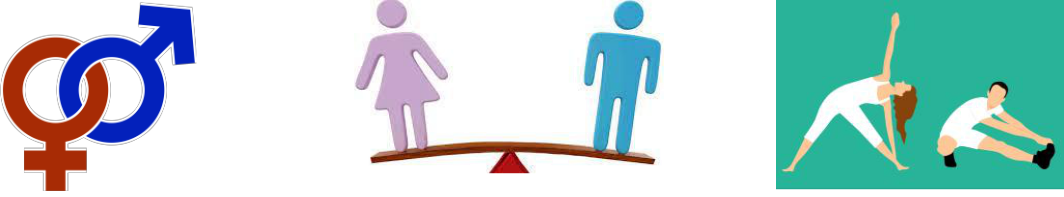 Ex VII: Match the words with their meanings.Ex VIII: Circle the best word.A good surgeon must have physical and mental strong/strength.The aim of this project is to develop children’s social/society skills.55Unfortunately, in many parts of the world men and women have an equal/unequal status.In some places, women have to work long/longer to earn the same amount of money as men.Girls can face serious health/healthy risks if they get married young.What can education/educated girls do for their children and families?My father can work well above/under pressure and he doesn’t mind working long hours.Doctors usually make important decision about patients’ health and safe/safety.What qualities/qualify do employers need for this job?Can men and women be given equal opportunity/opportunities in the workplace?Ex IX: Choose the best answer.1. Women can …………in many parts of the army and police forces nowadays.A. do	B. serve	C. work	D. joinMary can’t work long hours because she has to ………… care of her small children.A. look	B. make	C. put	D. takeEmployers ……………. treat male and female workers unfairly.A. shouldn’t	B. should	C. must	D. mustn’t…………… girls than boys go to school or stay long at school.A. Few	B. Fewer	C. Little	D. LessThey have better job skills and can earn ……….. salaries than others in the company.A. low	B. lower	C. high	D. higherIt was the …………..official international football match for women.56A. first	B. one	C. once	D. twice7. Should all people be …………..with equal access to information?A. provide	B. to provide	C. provided	D. providingWe must …………… actions to stop domestic violence immediately.A. do	B. create	C. design	D. takeIn some rural areas, girls are ………………….to do hard work at home and in the fields.A. force	B. to force	C. forced	D. forcingIn many classes, girls can ……………..much better than boys.A. perform B. represent C. treat D. appear Pham Thu Tra - 0989552182Ex X: Do the crossword.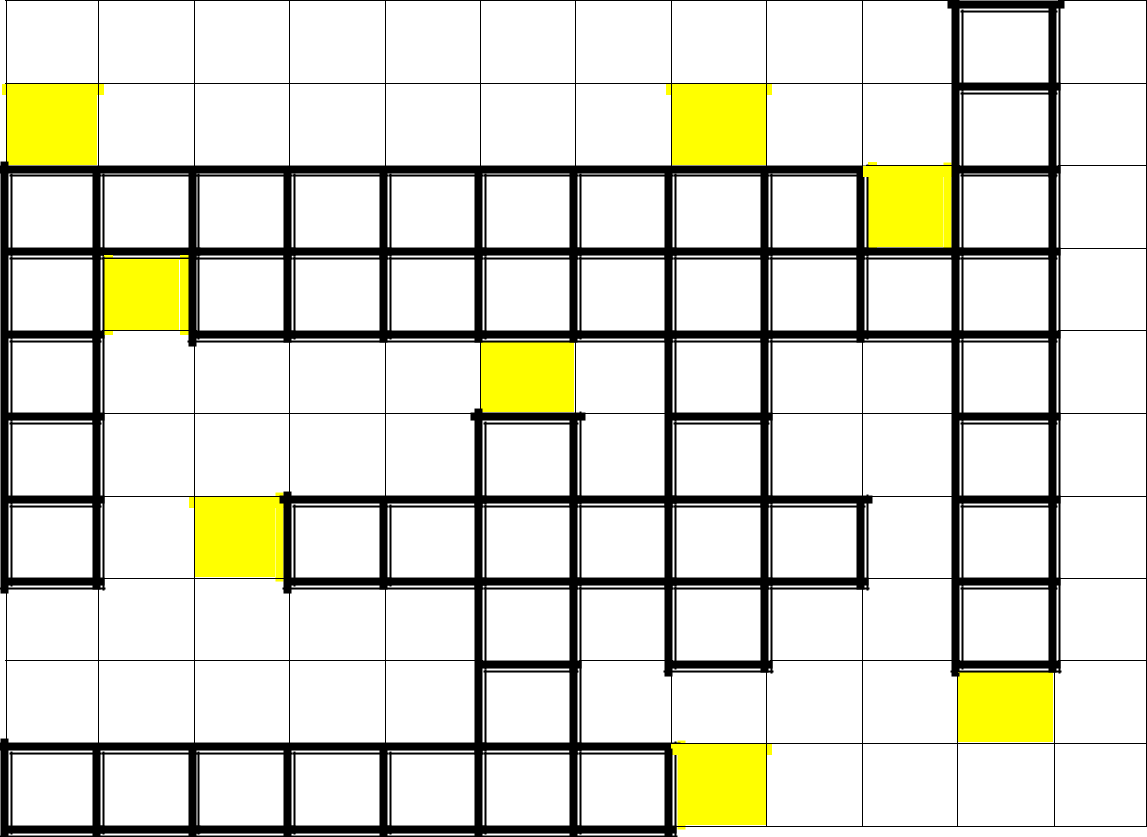 4ACROSS:57My parents always ……………………me in my choice of career.The greatest ………………..facing the country is air pollution.My uncle had a successful ………………. in television journalism.The children have grown up to become useful members of ……………….DOWN:There is an ………………..number of boys and girls in our class.They ……………….. all candidates equally in this contest.The government is working ways to improve …………….equality in employment.There is a growing problem of ……………… violence in rural areas nowadays.Ex XI: Fill in the gap with a suitable word given in the box.Girls who get married at an early age might become victims of domestic……………………………. can give girls the opportunity to have a better life in the future.Women working in jobs traditionally done by men still have to face big…………………Some women can earn high salaries because they don’t have good job……………Women have to face daily violence and and unequal ……………… both at home and at work.…………… equality has been greatly improved all over the world.Men and women have the same abilities to learn and apply medical …………...Our group worked on the ………… called gender equality in the modern society last week.589. Gender discrimination sometimes starts at home …………. parents	treatboys and girls differently.The research shows that gender ……………. can not prevent a person from pursuing a job.Ex XII: Complete the sentence with the correct form of the word provided.Is the job ……………………done by men or women, Jim? (TRADITION)Both men and women have the same abilities to learn and apply medical……………….. (KNOW)Education is really important in fighting for ……………. between the genders.(EQUAL)Governments, ………………….. and individuals must work together to achieve gender equality all over the world. (ORGANISE)Girls and women should be provided equal access to education and……………… (EMPLOY)Girls should not be forced to get ……………….. before the age of eighteen.(MARRY)Domestic ………………… against girls and women must be stopped. (VIOLENT)They have to meet requirements of physical ………………., mental strength and intelligence. (FIT)Catherine and Susan are talented and ……………….. doctors in our hospital.(SUCCESS)In this country, girls are …………….. to become wives and mothers before the age of fifteen. (FORCE)59Unit 7: Viet Nam and international organisations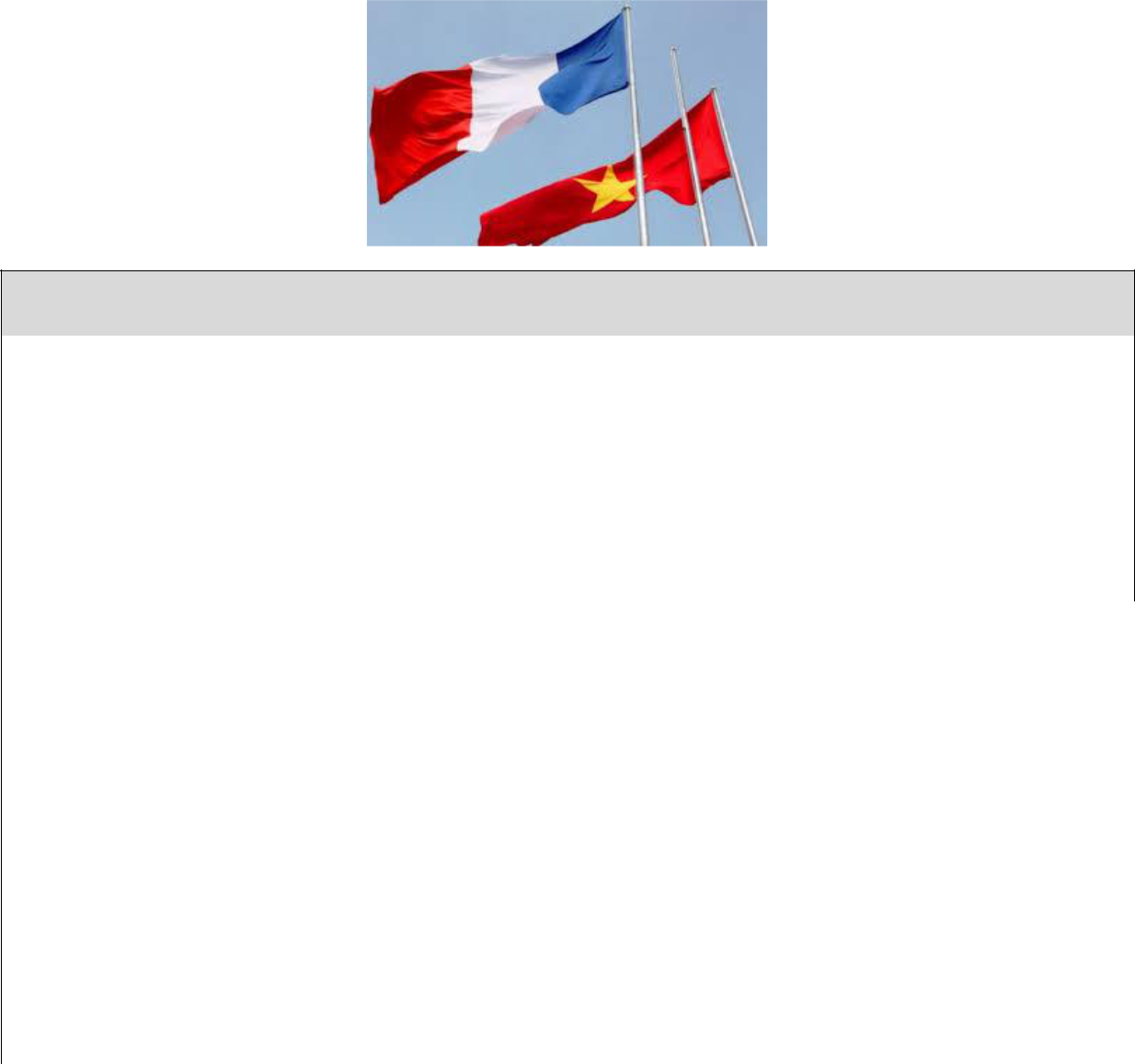 NounEx I: Find the word which has a different sound in the part underlined.Ex II: Choose a word that has a different stress pattern from others.Ex III: Put the words in correct columns.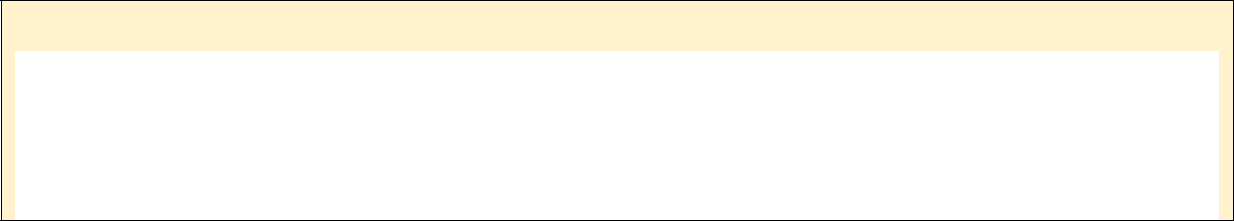 certificate, education, economic, communicate, voluntary, participate, activity, participant, beautifully, competitive, responsible, environment, comfortable, economy, politician, architecture, equality, community, traditional, disadvantaged, ordinary, military, development, security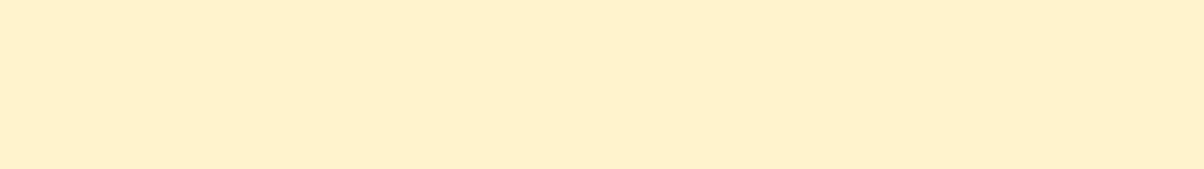 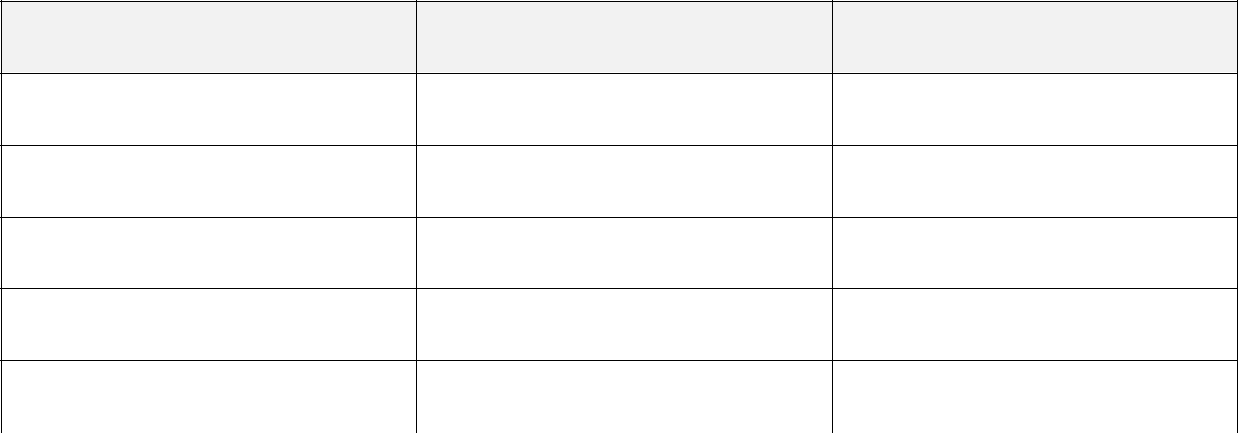 0oooo0oooo0o63Ex IV: Circle the best word.As a member of the organisation, we have to follow/break the strict rules.Some imported goods are much cheaper than our locally/local produced goods.Viet Nam is one of many countries that is willing to participate/join the peacekeeping activities in the region.Ha Noi has become one of the the most attracting/attractive destinations for foreign visitors.By joining more international organisations, our country has become a member of a wider/higher community.Many young people nowadays prefer to work/working in a more competitive working environment.Variety/Various job opportunities are now available to young people in the province.We all welcome foreign/foreigner businesses who want to invest in the economy.In the past, the country was not as active on/in the interational stage as it it today.Ex V: Match.Ex VI: Say the words out loud and odd one out. Ex VII: Match the words with their meanings.Pham Thu Tra - 0989552182Ex VIII: Choose the best answer.The organisation …………… many opportunities for all children to attend school and study.A. supports	B. promotes	C. provides	D. strengthensTeenagers should learn some necessary skills for the job …………before they finish school.A. market	B. place	C. area	D. region…………. does the organisation particularly aim to do for the children in our country?A. When	B. What	C. Where	D. Which4. Do you think it will be the most useful program ………… our local community?A. with	B. of	C. for	D. inWhich project will certainly ………….more benefits to people in our village?A. bring	B. commit	C. improve	D. supportMany teenagers nowadays drop…………. of school and start working to earn their living.A. down	B. out	C. front	D. upThe country is willing to ………….friendly relations with other nations.66A. respect	B. accept	C. welcome	D. developVarious cultural exchanges help ………….visitors know more about our country.A. foreign	B. local	C. national	D. valuableVietnamese students are now ………….to get educational opportunities abroad than before.A. easiest	B. easier	C. easy	D. easilyMany Vietnamese universities and colleges also accept ……………..students.A. local	B. national	C. cultural	D. internationalEx IX: Complete the word below each picture.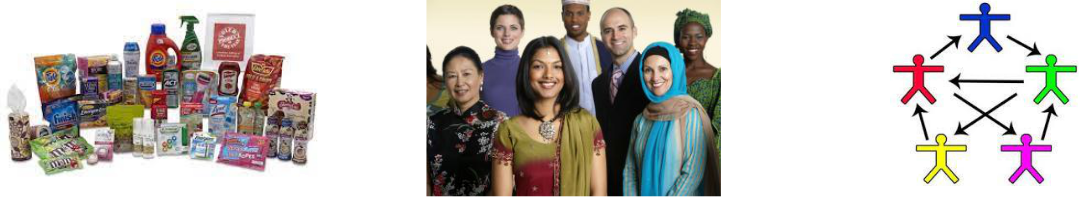 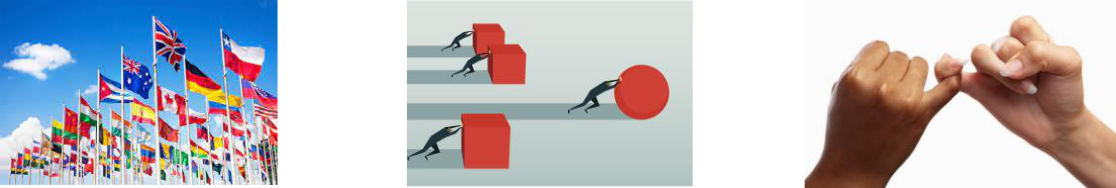 Ex X: Fill in the gap with a suitable word given in the box.The government has tried its best to attract more foreign investors to the………………...67Viet Nam has become one of the most popular ………………. for foreign tourists in the world.People in some developing countries lack basic services such as gas, water and ………………..The organisation aims to help countries all over the world promote their history, traditions, buildings and places of ……………importance.Some countries in the region have helped achieve …………. in the global community.There are numerous ……….…… of Viet Nam as a member of many international organisations.Organising different ………………..helps the country promote its local customs and cultural values.We can help them continue their education by offering them job training and ……………..advice.When teenagers finish school, they should have some necessary skills and…………….. to work in a fast-changing world.I believe that the project brings local people more ……………..to improve their living standards.Ex XI: Complete the crossword.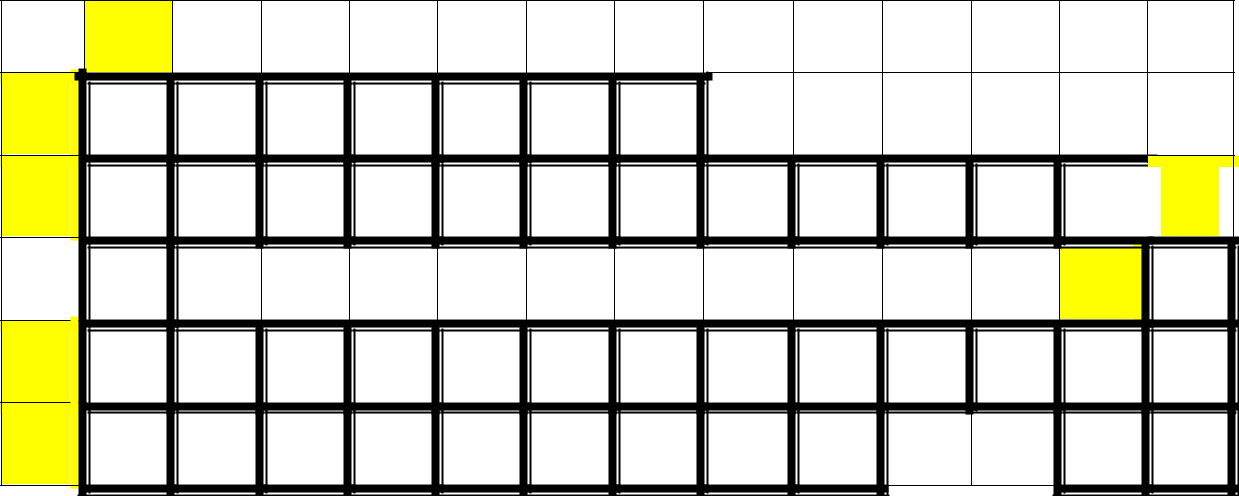  10 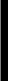 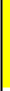 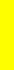 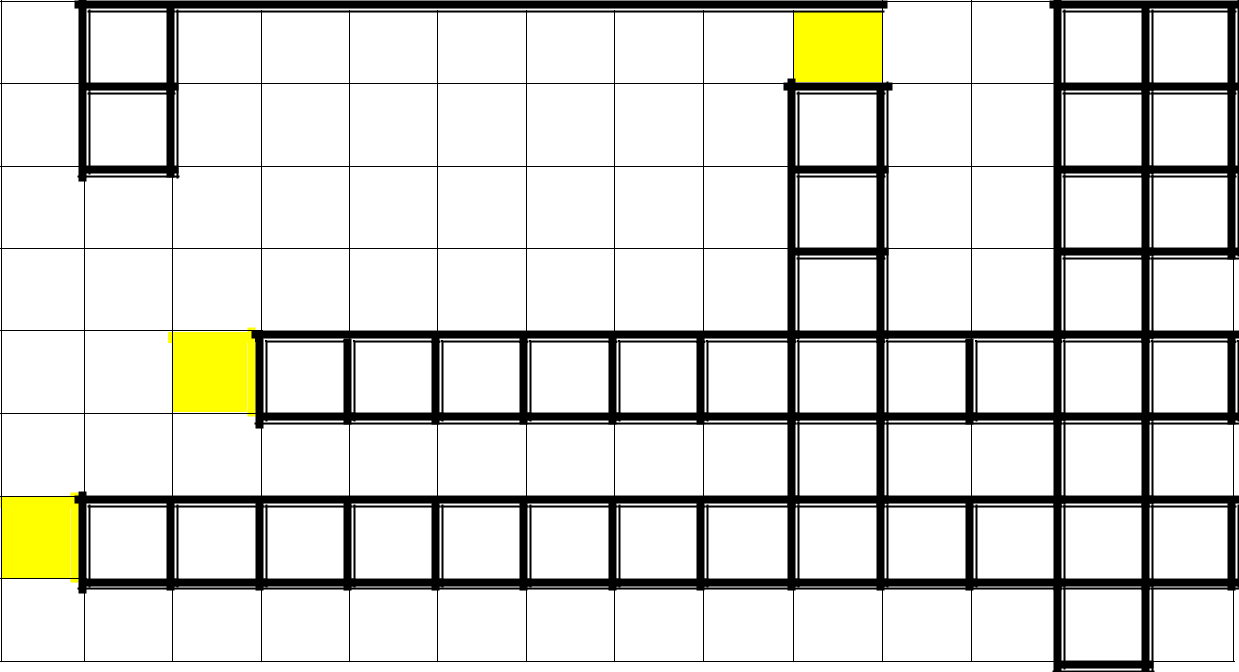 58CGACROSS:This trade fair will help businesses from Viet Nam to p………………. their products.The o……………………. provides housing and support services for homeless young people in the countryside.Efforts to reduce waste are strongly supported by e………………………groups.We seek to improve r………………..between our two countries.Different g…………………. in the world should join hands to reduce global warming and air pollutionThe organisation was set up to support the most d……………………children all over the world.DOWN:The government in this developing country is aiming to reduce child p……………. in the near future.They c……………. to provide our country with technical support and expert advice.The new club provides a wide range of a…………………. including football, tennis and swimming.69There is a g……………….net work of 64 national, regional and international organisations.Ex XII: Complete the sentence with the correct form of the word provided.Being a member of international organisations can create more …………………opportunities for both Vietnamese and foreign students. (EDUCATION)Viet Nam has become a more active ………………..in both regional and global activitties. (PARTICIPATE)The program has created a lot of opportunities for ……………. teenagers to continue their education. (ADVANTAGE)The primary aim of the new policy is to reduce ………………. and improve life of people in rural areas. (POOR)The program helps promote equal participation in society and a ……………… in which people respect each other. (CULTURAL)The country has joined some ………………..educational programs to improve children’s learning results. (REGION)It  has  been  selected  as  the  first  traning  centre  for  internationalpeacekeeping………………….in	Southest	Asian.	(ACTION)……………….. foreign relations has helped the country gain many financial benefits. (DEVELOP)Being a member of many international ……………….. has created more educational opportunities for both Vietnamese and foreign students. (ORGANISE)My sister is now working in an international company and she has improved her ………………….. and language skills a lot. (COMMUNICATE)70Unit 8: New ways to learn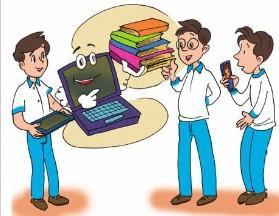 Ex I: Find the word which has a different sound in the part underlined.charming C. upload C. honour C. advantage C. device C. socialC. sighted C. website C. Northern C. workshopexchange D. understand D. hamster D. gorillaD. enable D. classroom D. visited D. invention D. whether D. scientistEx II: Choose a word that has a different stress pattern from others.9. A. activity10. A. recorderB. geography B. relativeC. communicate C. advantageD. information D. discussionEx III: Say the words out loud and odd one out.Ex IV: Complete the word below each picture.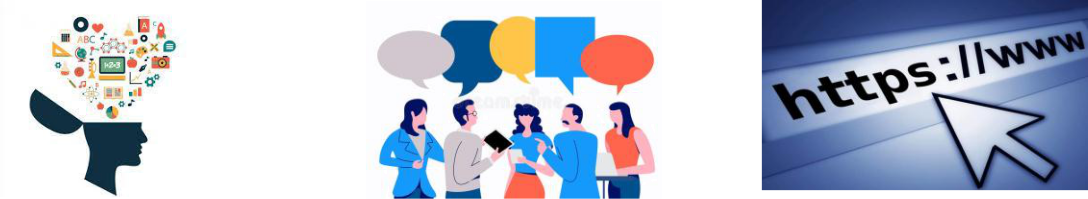 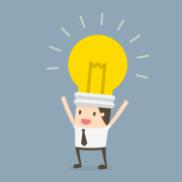 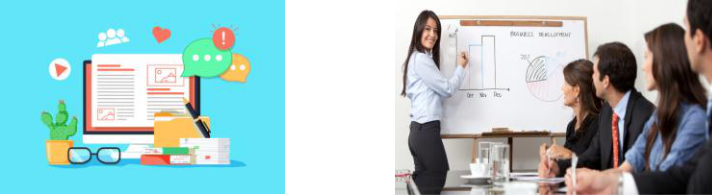 Ex VI: Choose the best answer.He asks me to watch the video and find more information …………….the given topic.A. in	B. about	C. with	D. ofWe prefer working in groups because it gives us a chance to discuss ……….our classmates.A. with	B. about	C. in	D. toOur class has to ………………learning materials at home and discuss the topic in class tomorrow.A. support	B. upload	C. strengthen	D. prepareOur group is ………..a lot projects that help us understand the lessons much better.A. making	B. doing	C. taking	D. organisingI don’t like the traditional methods. Therefore, I wish to ………………the new learning activities.76A. review	B. exchange	C. try	D. encourageJacks gets a lot of useful tips on this website and he has ………….. an outline for his presentation.A. made	B. done	C. taken	D. readWhen students have problems, they can ask ……………answers or help immediately.A. on	B. for	C. with	D. aboutThe boy doesn’t know how to ………….. the new app on his smartphone.A. open	B. create	C. install	D. set upThe computer I often ………….to learn English is a birthday present from my father.A. use	B. make	C. design	D. startSmartphones can store audio books because they have a lot of storage…………...Ex VIII: Circle the best word.Face-to-face learning allows us to communicate with teachers immediately and directly/indirectly.Learning in a traditional classroom also has few/fewer distractions than learning online.She thinks that one learning has more/less advantages than disadvantages.Siting in front of a computer is not healthy with/for our eyes and back.What/Which do you think is more effective: blended or traditional learning?Have you all finished the project given/taken by our English teacher, Susan?Technology has provided/brought new experiences to both language learners and teachers.One benefit of face-to-face learning is that students can connect with others and help solve problems more quicker/quickly.Students can be easily distracted by online entertain/entertainment programs when they study online.Many schools put/place computer skills into their programs to prepare students for their future career.Ex IX: Find the following words in the word search.Blended learning is a way of learning that combines online materials with………………..classroom methods.One disadvantage of online learning is that we really need a fast internet………………An online ………….. abroad gives us a chance to exchange comments and ideas about our projects with our classmates.I usually go to the school library, read newspaper artices or …………… theInternet to find useful information.Online learning is not …………… for students who have no internet connection or computers.79Teachers encourage and ……………. learners to become responsible and confident individuals.When attending school camps, students can make friends with other students and ……………….life skills in unfamiliar situations.Textbooks, lectures and other traditional ………………..make make learners of English feel bored.Learners can check their answers right after they ………………..the online exercises or tests.Learning online is much more …………… because it allows us to learn at our own pace.Ex XI: Complete the sentence with the correct form of the word provided.With online learning, we can learn anytime and anywhere with an internet……………… (CONNECT)Blended learning can help students develop ………………… and teamwork skills. (COMMUNICATE)Some modern schools are particularly designed to help each student to be………………… (SUCCESS)Students are expected to participate in …………………….and express their personal opinions in the lessons. (DISCUSS)The field trips are designed to give students real-world ………………..(EXPERIENCE)Both Jim and Mary are looking for some information for their ……………….Tommorrow. (PRESENT)Sport can be used as a ……………….tool to improve gender roles and build a healthy lifestyle. (POWER)Mr. Smith has ……………… changed his traditional classrooms into a modern learning environment. (SUCCESS)Technology makes it easier for learners to find information quickly and……………..( ACCURATE)80We love ……………….in discussions as it hellps us share our ideas and learn from other classmates. (PARTICIPATE)Unit 9: Protecting the environment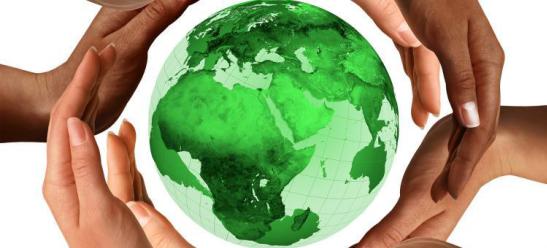 Ex I: Find the word which has a different sound in the part underlined.Ex II: Choose a word that has a different stress pattern from others.Ex III: Say the words out loud and odd one out.1. A. alarming	B. diversity	C. serious	D. natural84Ex IV: Circle the best word.The government should introduce strict laws to prevent people with/from illegal hunting.We should take/do different actions to protect endangered animals.Some sea animals disappeared due to serious/seriously polluted water in the ocean.My friends and I are doing an important project on different environment/environmental organisations.What environmental projects are they working on/with at the moment?The environment we live in is solving/facing many serious problems like air pollution, global warming.The lost of forest can destroy the natural soil and bring/lead to climate change.Air pollution is mainly caused by fumes that come/go out of vehicles, machines or factories.Many endangered species appear/disappear because of pollution and climate change.85The government should introduce strict laws to stop illegal/illegally hunting and killing of animals.Ex V: Complete the phrase for each picture.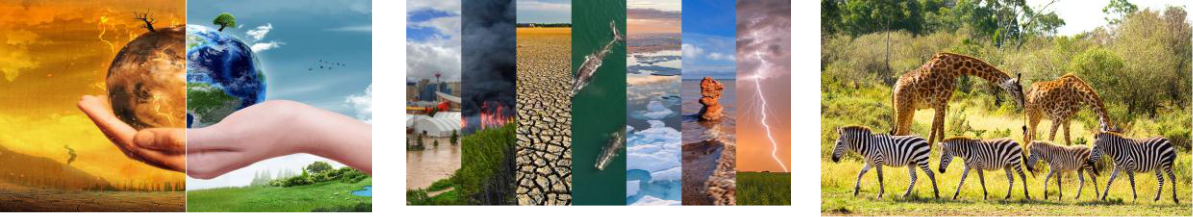 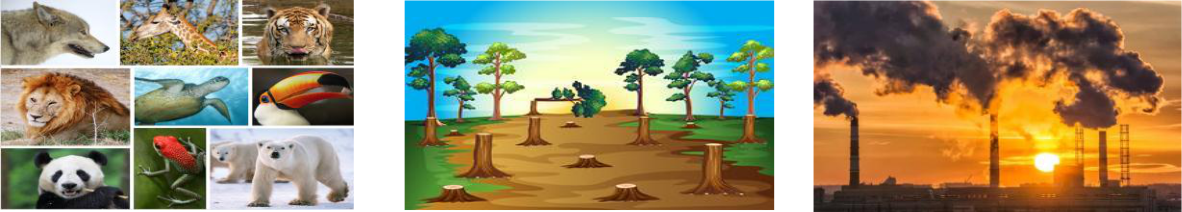 Ex VI: Match the words with their meanings.8. harmfulh.the place where a particular type of animal and plant is normally foundEx VII: Choose the best answer.The children are not ……………… to pick flowers from the school garden now.A. allow	B. to allow	C. allowed	D. allowingHe can’t ………….the school meeting tomorrow because he has to revise for the final exam.A. attend	B. go	C. travel	D. participate3. The group is finding ways to ………….. endangered animals.A. exist	B. survive	C. improve	D. saveThe students can get a lot of useful information ……….. endangered animals on this website.A. at	B. about	C. with	D. ofSome ………….. gases in the air can lead to global warming and climate change.A. harmful	B. useful	C. serious	D. practical6. The number of endangered species…………..increasing due to illegal hunting.A. are	B. were	C. is	D. wasGlobal warming can ……….. extreme weather conditions such as floods or heatwaves.A. lead	B. affect	C. bring	D. cause8. Another ……………. is to stop burning leaves, rubbish and other materials.A. problem	B. solution	C. issue	D. impactCan you choose an environmental problem and ……….. a presentation on the solutions to it?A. do	B. work	C. make	D. take8710. What is happening ………..the animals in this picture, George?Ex IX: Fill in the gap with a suitable word given in the box.Biodiversity refers to all the ………….. of plants and animals in a particular area.Human beings should rescue surviving animals and provide a protected…………….. for them.Global warming is the rise in the average temperature of the earth’s…………………..Cutting down natural forests can have a negative effect on the ……………….Loss of trees can damage the …………… habitats of many animals and put the wildlife in danger.88If the natural…………..of ecosystems is affected, it will be harmful to all living and non-living things.One way to prevent air ………….. is to use electric vehicles or public transport and plant more trees.Using public transport will reduce gas emissions from private …………… and make the air much cleaner.James is going to talk about some solutions to one of the most serious…………….. in our city.The World Wide Fund aims to stop the process of destroying the planet’s natural environment and to build a future in which humans respect the…………...Ex X: Complete the sentence with the correct form of the word provided.Many ……………..animals are threatened due to habitat loss and illegal hunting of human beings. (DANGER)Illegal trade in animal body parts can lead to the ………………….of many animals. (APPEAR)Air……………. is a serious problem because it can damage people’s health.(POLLUTE)The program aims to improve public …………….. through school talks, regular public events and social media. (AWARE)The animal lives in deep, wild forests which are not ……………… by human activities. (DAMAGE)Strict ……………… should also be applied to illegal hunting of endangered species so that rare and beautiful animals can survive. (PUNISH)It is an endangered animal which needs to be ……………….to survive.(PROTECT)Some scientists work with local governments so that they can have greater……………… support. (POLITICS)Global warming can have serious consequences such as ……………sea levels and extreme weather. (RISE)89…………….gases in the atmosphere is a major cause of some respiratory diseases or even lung cancer. (POISON)Unit 10: Ecotourism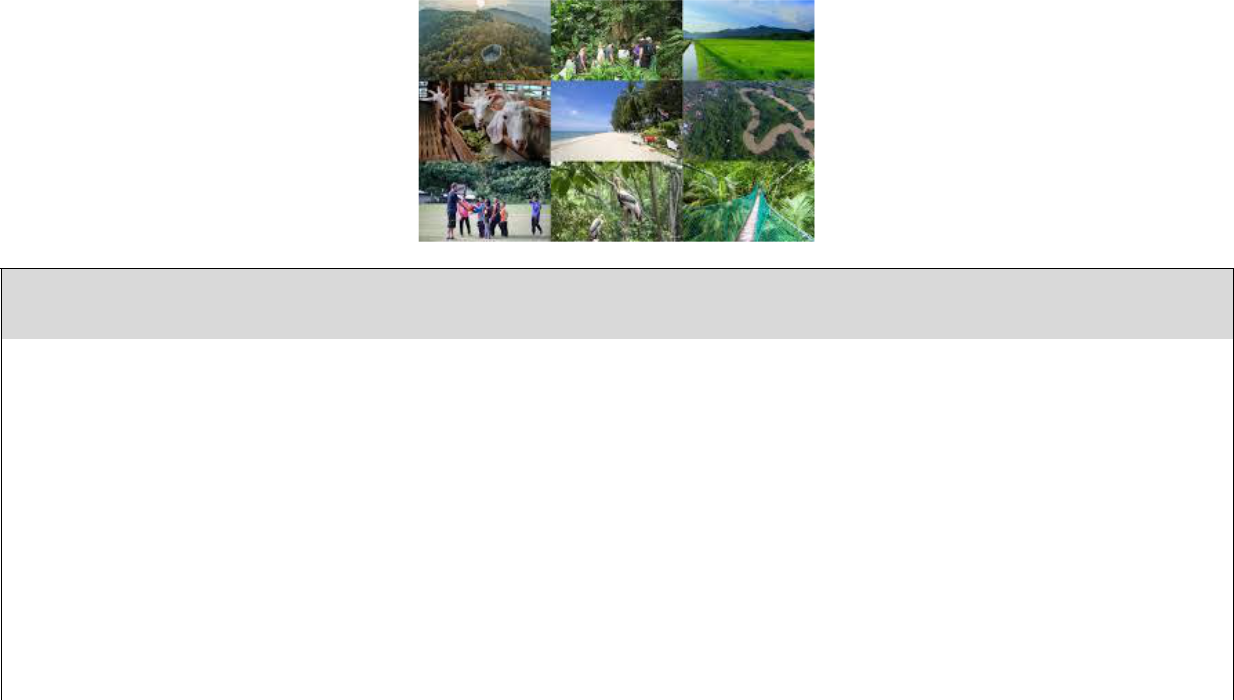 NounEx I: Find the word which has a different sound in the part underlined.10. A. beach	B. character	C. achieve	D. challengeEx II: Choose a word that has a different stress pattern from others.Ex III: Write the correct phrase below each picture.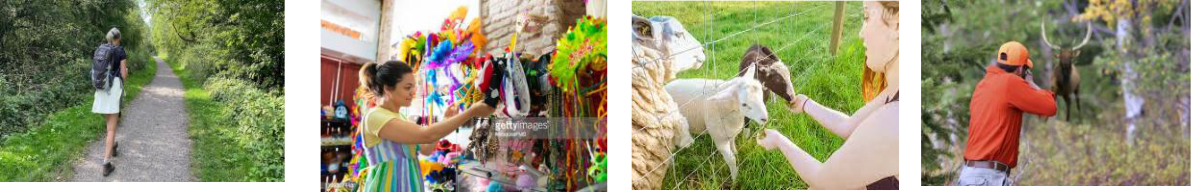 93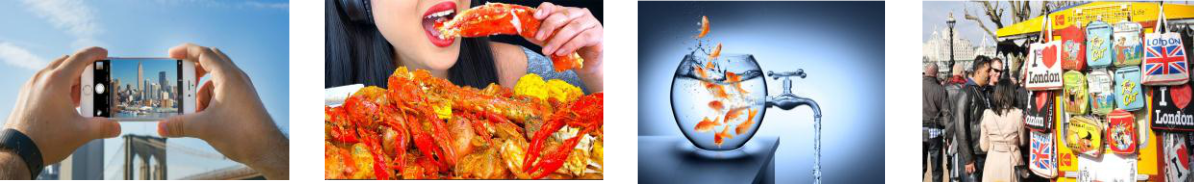 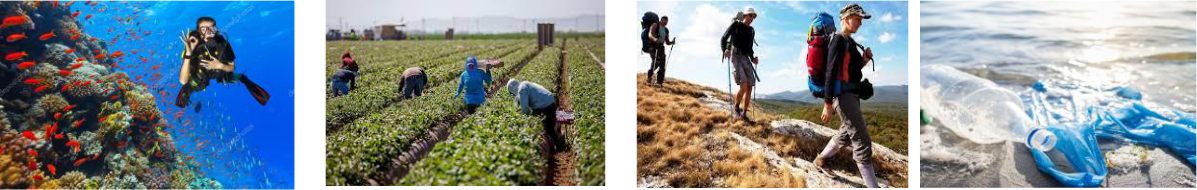 Ex IV: Say the words out loud and odd one out.Ex V: Match the words with their meanings.ecotourisma. a journey made by a group of people to study something in its natural environment94Ex VI: Circle the best word.Responsible tourists will be aware from/of the environment when they travel.Did they know the possible danger that they might cause/lead to the environment?There are both positive and negative effects that ecotourism has/leaves on the local people.Travelling by car or by plane can decrease/increase carbon dioxide emissions in the atmosphere.Handmade products from their village are well-known around/over the country.One advantage/disadvantage of ecotourism is that it can create more jobs for local people.A high percentage of the world’s forests has been lost because people cut down trees to take/make room for farms.What/Which of the following sentences is not mentioned in the text as a cause of deforestation?95We discuss with them about the negative and positive affects/effects of tourism on the environment.If I live in the countryside, I will grow/make a lot of vegetables.Ex VII: Match.Ex VIII: Choose the best answer.Ecotourists can learn a lot ……………the customs and traditions of the places they visit.A. from	B. on	C. with	D. about2. The negative impact of ecotourism on the local environment is ……………A. huge	B. large	C. high	D. lowForest  help  produce  clean  water  and  air  and  they  provide  people…………jobs.A. about	B. with	C. to	D. ofTrees  are  cut  down  and  used  to  make  paper  and  some  wood  –…………..products.96A. relate	B. relating	C. related	D. relatesThe children are getting ready………… the fieldtrip to the wildlife park tomorrow morning.A. with	B. for	C. of	D. aboutWe don’t want to leave the rubbish …………. because it is not good for the environment.A. behind	B. below	B. beneath	D. beforeOur group had a three-day walk ……………. the mountains in the north of VietNam.A. over	B. above	C. through	D. across………….. his trip, he stayed with local people and leant about their culture and enjoyed local food.A. In	B. During	C. With	D. Over9. They learn ………….. to help save wild animals in the local research centre.A. which	B. where	C. how	D. whoOne thing every citizen should do is to ………… littering on the beach or the street.Tourists should not hunt animals to protect the …………… environment.By travelling by plane, tourists can reduce the negative impact of their travelling on the ……………….It is possible to …………… the negative impact on environment is by travelling in a more eco-friendly way.97The local people may benefit from ……………….. as it increases the cost of living in their area.Mass tourism is the most ………..….. form of tourism as it is often the cheapest way to go on holiday.Local community can be seriously affected if tourists do not respect local customs and ………………...Extreme ……………. conditions like floods and forest fires can destroy much of the world’s forests every year.We plan an ……………… to the mountain because it is beautiful at this time of the year.We must take steps to save natural ………….. otherwise our planet will be in danger.We help local people earn some money by using local services and buying their local …………...Pham Thu Tra - 0989552182Ex X: Complete the sentence with the correct form of the word provided.Local people are very ………………..and welcoming to the foreign visitors. (FRIEND)Forests play an important role in reducing climate change and soil ……………... (ERODE)In fact, ……………… has put forests in many parts of the world at risk.(FOREST)My family watched the most …………….and friendly animals on earth from our high-speed boats. (BEAUTY)The tour offers some ……………….videos about the local environment.(EDUCATE)Ecotourism provides …………….. with many opportunities to explore the nature. (TOUR)98Sustainable tourism involves not only environmental ……………… but also cultural respect. (PROTECT)It stresses the active role of visitors in ………………the environment. (SAVE)Can you design an ecotour to a local ……………… and give a presentation about it? (ATTRACT)The reading is about the ………………. of forests and the problem of deforestation. (IMPORTANT)11Housework/ˈhaʊswɜːk/Việc nhàViệc nhà22Housewife/ˈhaʊswaɪf/Bà nội trợBà nội trợ33Benefit/ˈbenɪfɪt/Lợi íchLợi ích44Task/tɑːsk/Nhiệm vụ, việc phải làmNhiệm vụ, việc phải làm55Bond/bɒnd/Sự gắn kếtSự gắn kết66Value/ˈvæljuː/Giá trịGiá trịVerb11Divide/dɪˈvaɪd/Phân chiaPhân chia22Look after/lʊk ˈɑːftə(r)/Chăm sóc33Tidy up/ˈtaɪdi ʌp/Dọn dẹp44Strengthen/ˈstreŋkθn/Tăng cường, củng cố55Develop/dɪˈveləp/Phát triển66Damage/ˈdæmɪdʒ/Phá hủy, làm hỏng77Grow up/ɡrəʊ ʌp/Lớn lên88Celebrate/ˈselɪbreɪt/Tổ chức, kỉ niệmAdjective21Traditional/trəˈdɪʃənl/Thuộc về truyền thống2Proud/praʊd/Tự hàoPhrases1household chores/ˈhaʊshəʊld tʃɔː(r)z/Việc nhà2homemaker/ˈhəʊmmeɪkə(r)/Người nội trợ3breadwinner/ˈbredwɪnə(r)/Trụ cột gia đình4Earn money/ɜːn ˈmʌni/Kiếm tiền5do the heavy lifting/duː ðə ˈhevi lɪftɪŋ/Làm việc nặng6do the laundry/duː ðə ˈlɔːndri/Giặt là7study for exams/ˈstʌdi fə(r) ɪɡˈzæmz/Học ôn thi8Life skill/laɪf skɪl/Kĩ năng sống9Take responsibility/teɪk rɪspɒnsəˈbɪləti/Có trách nhiệm10Take care of/teɪk keə(r) əv/Chăm sóc11routine task/ruːˈtiːn tɑːsk/Công việc hàng ngày12Do the washing-up/duː ðəˈwɒʃɪŋʌp/Rửa chén, bát1.A. footballA. footballA. footballA. footballA. footballA. footballA. footballA. footballB. cookingB. cookingB. cookingB. cookingB. cookingB. cookingB. cookingB. cookingB. cookingB. cooking2. A. afraid2. A. afraid2. A. afraid2. A. afraid2. A. afraid2. A. afraid2. A. afraid2. A. afraid2. A. afraidB. mountainB. mountainB. mountainB. mountainB. mountainB. mountainB. mountainB. mountainB. mountainB. mountain3. A. prepare3. A. prepare3. A. prepare3. A. prepare3. A. prepare3. A. prepare3. A. prepare3. A. prepare3. A. prepareB. compareB. compareB. compareB. compareB. compareB. compareB. compareB. compareB. compareB. compare4.A. houseworkA. houseworkA. houseworkA. houseworkA. houseworkA. houseworkA. houseworkA. houseworkB. wrongB. wrongB. wrongB. wrongB. wrongB. wrongB. wrongB. wrongB. wrongB. wrong5.A. examsA. examsA. examsA. examsA. examsA. examsA. examsA. examsB. sistersB. sistersB. sistersB. sistersB. sistersB. sistersB. sistersB. sistersB. sistersB. sisters6.A. todayA. todayA. todayA. todayA. todayA. todayA. todayA. todayB. motherB. motherB. motherB. motherB. motherB. motherB. motherB. motherB. motherB. mother7.A. interestingA. interestingA. interestingA. interestingA. interestingA. interestingA. interestingA. interestingB. mistakeB. mistakeB. mistakeB. mistakeB. mistakeB. mistakeB. mistakeB. mistakeB. mistakeB. mistake8.A. cyclingA. cyclingA. cyclingA. cyclingA. cyclingA. cyclingA. cyclingA. cyclingB. usuallyB. usuallyB. usuallyB. usuallyB. usuallyB. usuallyB. usuallyB. usuallyB. usuallyB. usually9. A. rubbish9. A. rubbish9. A. rubbish9. A. rubbishB. funnyB. funnyB. funnyB. funnyC. hungryC. hungryC. hungryC. hungryD. cucumberD. cucumberD. cucumberD. cucumber10. A. chore10. A. chore10. A. chore10. A. choreB. childrenB. childrenB. childrenB. childrenC. ChristmasC. ChristmasC. ChristmasC. ChristmasD. championD. championD. championD. champion1.A. equallyB. familyC. importantD. benefit2.A. busyB. routineC. laterD. English3.A. enoughB. marketC. answerD. visit4.A. celebrateB. nationalC. opinionD. century5. A. value5. A. valueB. supportC. momentD. programme6.A. specialB. peopleC. picnicD. correct7.A. togetherB. personalC. eveningD. favourite8.A. completeB. breakfastC. secondD. august9.A. lessonB. fingerC. exchangeD. business10. A. Sunday10. A. SundayB. believeC. modernD. idolLift heavy thingsDo the cookingDo the cookingClean the houseClean the houseDo the laundryRepair the waterPut out thePut out theShop forShop forWater the plantspipesrubbishrubbishgroceriesgroceriespipesrubbishrubbishgroceriesgroceriesPrepare theArrange flowersArrange flowersWash the dishesWash the dishesStudy for examsmealsmeals1.1.2.3.4.4.5.6.7.7.8.9.10.10.11.12.551.A. cousinA. cousinA. cousinB. childrenB. childrenB. childrenC. projectD. relative2.A. discussA. discussA. discussB. busyB. busyB. busyC. tiringD. useful3.A. todayA. todayA. todayB. centuryB. centuryB. centuryC. tomorrowD. routine4.A. developA. developA. developB. importantB. importantB. importantC. strengthenD. divide5.A. parentA. parentA. parentB. bondB. bondB. bondC. teenagerD. adult6.A. collegeA. collegeA. collegeB. universityB. universityB. universityC. schoolD. supermarket7.A. similarA. similarA. similarB. respectB. respectB. respectC. helpfulD. intelligent8.A. rememberA. rememberA. rememberB. completeB. completeB. completeC. fantasticD. understand9. A. newspaper9. A. newspaper9. A. newspaper9. A. newspaperB. magazineB. magazineB. magazineC. novelD. experience10. A. prepare10. A. prepare10. A. prepare10. A. prepareB. ice creamB. ice creamB. ice creamC. vegetableD. hamburgerEx VI:Ex VI:Match.1. preparea. a lot of money2. dob. responsibility3. earnc. the heavy lifting4. cleand. favorite TV programs5. put oute. the house6. answerf. the laundry7. divideg. birthday8. washh. the phone9. doi. the household chore equallyi. the household chore equally10. watchj. dinner for the family11. takek. the rubbish12. celebrate12. celebratel. dirty clothes61.bond5. entertainment2.routine6. chore3.grow up7. homemaker4.responsibility8. benefit1.small children2.the rubbish3.the household chores4the house5meals for the family6.grandparents in the countryside7traditional family valuesA. trueA. trueA. trueB. rightC. honestD. goodD. goodEx XI:Fill in the gap with a suitable word given in the box.Fill in the gap with a suitable word given in the box.Fill in the gap with a suitable word given in the box.Fill in the gap with a suitable word given in the box.Fill in the gap with a suitable word given in the box.skillsskillsroutinesimportantdailyencouragestrongerstrongerstrengthenbreadwinnercommonnecessary11Aim/eɪm/Mục tiêu22Environment/ɪnˈvaɪrənmənt/Môi trường33Lifestyle/ˈlaɪfstaɪl/Phong cách sống44Ceremony/ˈserəməni/Buổi lễ55Issue/ˈɪʃuː/Vấn đề66Event/ɪˈvent/Sự kiện77Change/tʃeɪndʒ/Sự thay đổi88Chemical/ˈkemɪkl/Chất hóa học99Material/məˈtɪəriəl/Vật liệu1010Temperature/ˈtemprətʃə(r)/Nhiệt độVerb11Attend/əˈtend/Tham dự22Set up/set ʌp/Thành lập, thiết lập33Improve/ɪmˈpruːv/Cải thiện, nâng cao44Encourage/ɪnˈkʌrɪdʒ/Khuyến khích55Adopt/əˈdɒpt/Thu nhận66Organize/ˈɔːɡənaɪz/Tổ chức117Reduce/rɪˈdjuːs/Giảm8Welcome/ˈwelkəm/Chào đón9Protect/prəˈtekt/Bảo vệ10Achieve/əˈtʃiːv/Đạt được11Remember/rɪˈmembə(r)/Ghi nhớ12Remind/rɪˈmaɪnd/Nhắc nhở13Discuss/dɪˈskʌs/Thảo luận14Prevent/prɪˈvent/Ngăn ngừa15Recycle/riːˈsaɪkl/Tái chế16Damage/ˈdæmɪdʒ/Phá hủy17Pollute/pəˈluːt/Làm ô nhiễm18Increase/ɪnˈkriːs/Gia tăngAdjective1Harmful/ˈhɑːmfl/Có hại2Compulsory/kəmˈpʌlsəri/Bắt buộc3Dangerous/ˈdeɪndʒərəs/Nguy hiểmPhrases1Raise awareness/reɪz əˈweənəs/Nâng cao nhận thức2Youth Union/juːθ ˈjuːniən/Đoàn Thanh Niên3Pick up the litter/pɪk ʌp ðə ˈlɪtə(r)/Nhặt rác4Make decision/meɪk dɪˈsɪʒn/Quyết định5Green product/ɡriːn ˈprɒdʌkt/Sản phẩm xanh6Electrical appliance/ɪˈlektrɪkl əˈplaɪəns/Thiết bị điện7Plastic waste/ˈplæstɪk weɪst/Chất thải nhựa128Save energy/seɪv ˈenədʒi/Tiết kiệm năng lượng9Used item/juːst ˈaɪtəm/Vật dụng đã qua sử dụng10Natural resource/ˈnætʃrəl rɪˈsɔːs/Nguồn tài nguyên thiênnhiên11Rubbish bin/ˈrʌbɪʃ bɪn/Thùng rác12Public place/ˈpʌblɪk pleɪs/Nơi công cộng13Cut down on/kʌt daʊn ɒn/Cắt giảm1.A. youthA. youthA. youthA. youthA. youthA. youthA. youthA. youthA. youthA. youthB. togetherB. togetherB. togetherB. togetherB. togetherB. togetherB. togetherB. togetherB. togetherB. togetherB. together2.A. publicA. publicA. publicA. publicA. publicA. publicA. publicA. publicA. publicA. publicB. rubbishB. rubbishB. rubbishB. rubbishB. rubbishB. rubbishB. rubbishB. rubbishB. rubbishB. rubbishB. rubbish3.A. polluteA. polluteA. polluteA. polluteA. polluteA. polluteA. polluteA. polluteA. polluteA. polluteB. struggleB. struggleB. struggleB. struggleB. struggleB. struggleB. struggleB. struggleB. struggleB. struggleB. struggle4.A. helicopterA. helicopterA. helicopterA. helicopterA. helicopterA. helicopterA. helicopterA. helicopterA. helicopterA. helicopterB. eventB. eventB. eventB. eventB. eventB. eventB. eventB. eventB. eventB. eventB. event5.A. toughA. toughA. toughA. toughA. toughA. toughA. toughA. toughA. toughA. toughB. ghostB. ghostB. ghostB. ghostB. ghostB. ghostB. ghostB. ghostB. ghostB. ghostB. ghost6.A. achieveA. achieveA. achieveA. achieveA. achieveA. achieveA. achieveA. achieveA. achieveA. achieveB. chemicalB. chemicalB. chemicalB. chemicalB. chemicalB. chemicalB. chemicalB. chemicalB. chemicalB. chemicalB. chemical7.A. collectedA. collectedA. collectedA. collectedA. collectedA. collectedA. collectedA. collectedA. collectedA. collectedB. finishedB. finishedB. finishedB. finishedB. finishedB. finishedB. finishedB. finishedB. finishedB. finishedB. finished8. A. dangerous8. A. dangerous8. A. dangerous8. A. dangerous8. A. dangerous8. A. dangerous8. A. dangerous8. A. dangerous8. A. dangerous8. A. dangerous8. A. dangerousB. damageB. damageB. damageB. damageB. damageB. damageB. damageB. damageB. damageB. damageB. damage9.A. decisionA. decisionA. decisionA. decisionA. decisionA. decisionA. decisionA. decisionA. decisionA. decisionB. resourceB. resourceB. resourceB. resourceB. resourceB. resourceB. resourceB. resourceB. resourceB. resourceB. resource10. A. cinema10. A. cinema10. A. cinema10. A. cinema10. A. cinema10. A. cinema10. A. cinema10. A. cinema10. A. cinema10. A. cinema10. A. cinemaB. silenceB. silenceB. silenceB. silenceB. silenceB. silenceB. silenceB. silenceB. silenceB. silenceB. silence1. A. issue1. A. issueB. welcomeC. damageD. increase2.A. improveB. healthyC. lifestyleD. billion3. A. ceremony3. A. ceremonyB. dangerousC. environmentD. temperature4.A. activityB. interestingC. literatureD. carefully5.A. organizeB. awarenessC. protectionD. tomorrow6.A. memoryB. effectiveC. oxygenD. yesterday137.A. futureB. carbonC. practiceD. machine8.A. publicB. peopleC. provideD. rubbish9. A. person9. A. personB. deviceC. competeD. remind10. A. tonight10. A. tonightB. honestC. reviseD. believeAB1. set upa. the classroom2. adoptb. the rubbish3. clean upc. Go Green Club4. maked. the electricity usage5. raisee. clean-up activities6. turn offf. a greener lifestyle7. pick upg. the volunteer program8. organizei. a big difference9. cut down onj. electrical appliances10. take part ink. people’s awareness1.A. teenagerB. memberC. remindD. relative2.A. importantB. developC. harmfulD. dangerous3.A. produceB. damageC. organizeD. action4.A. chemistryB. compulsoryC. literatureD. geography5.A. projectB. attractC. divideD. remember6.A. eventB. websiteC. encourageD. activity157.A. usefulB. localC. nationalD. international8.A. informationB. entertainmentC. regularD. collection9.A. becomeB. lifestyleC. preventD. adopt10. A. plastic10. A. plasticB cottonC. woodD. resource1. attenda. the English club2. joinb. energy bills3. makec. litter in the street4. passd. new houses5. plante. the school meeting6. dropf. the right decision7. useg. organic products8. buildh. a lot of trees9. reducei. plastic bags10. buyj. the final exam1. environmenta.  a  supply  of  something  that  a  country,  anorganization or a person has and can use to increasetheir wealth2. resourceb. causing damage or injury to somebody/something3. recyclec. the way in which a person lives and works4. harmfuld. the natural world in which people, animals andplants live5. lifestylee. to treat things that have already been used so thatthey can be used a gainencouragerecyclereduceactivitiesissuestransportimproveeco-friendlyenergysafeR1RE2H34P5LPCRSC67N9101Idol/ˈaɪdl/Thần tượng2Fan/fæn/Người hâm mộ3Award/əˈwɔːd/Giải thưởng4Trumpet/ˈtrʌmpɪt/Cái kèn5Comment/ˈkɒment/Sự bình luận6Artist/ˈɑːtɪst/Nghệ sĩ7Audience/ˈɔːdiəns/Khán giả8Competition/kɒmpəˈtɪʃn/Sự cạnh tranh9Judge/dʒʌdʒ/Ban giám khảo10Performance/pəˈfɔːməns/Màn trình diễn11Career/kəˈrɪə(r)/Sự nghiệp12Participant/pɑːˈtɪsɪpənt/Người tham dự2213Event/ɪˈvent/Sự kiện14Atmosphere/ˈætməsfɪə(r)/Không khí15Experience/ɪkˈspɪəriəns/Trải nghiệm16Stage/steɪdʒ/Sân khấu17Stadium/ˈsteɪdiəm/Sân vận động18Costume/ˈkɒstjuːm/Trang phục19Festival/ˈfestɪvl/Lễ hội20Composer/kəmˈpəʊzə(r)/Nhà soạn nhạc21Contest/ˈkɒntest/Cuộc thi22Viewer/ˈvjuːə(r)/Người xem23Works/wɜːks/Tác phẩmVerb1Receive/rɪˈsiːv/Nhận được2Perform/pəˈfɔːm/Biểu diễn3Upload/ʌpˈləʊd/Tải lên4Reach/riːtʃ/Đạt tới5Decide/dɪˈsaɪd/Quyết định6Participate (in)/pɑːˈtɪsɪpeɪt/Tham gia7Relax/rɪˈlæks/Xả hơi, nghỉ ngơiAdjective1Talented/ˈtæləntɪd/Tài năng2Latest/ˈleɪtɪst/Mới nhất, gần nhất3Well-known/wel ˈnəʊn/Nổi tiếngPhrases231Social media/ˈsəʊʃl ˈmiːdiə/Mạng xã hội2Take place/teɪk pleɪs/Diễn ra, xảy ra3Art exhibition/ɑːteksɪˈbɪʃn/Triển lãm nghệ thuật4Musical/ˈmjuːzɪklNhạc cụinstrumentˈɪnstrəmənt/5Family gathering/ˈfæməli ˈɡæðərɪŋ/Buổi tụ họp gia đình6Look forward to/lʊk ˈfɔːwəd tə/Trông mong, chờ đợi1.A. gatherA. gatherA. gatherA. gatherA. gatherA. gatherA. gatherA. gatherA. gatherA. gatherB. thanB. thanB. thanB. thanB. thanB. thanB. thanB. thanB. thanB. thanC. SouthC. SouthC. SouthC. SouthC. SouthC. SouthC. SouthC. SouthC. SouthC. SouthC. SouthC. SouthC. South2.A. lookA. lookA. lookA. lookA. lookA. lookA. lookA. lookA. lookA. lookB. cookB. cookB. cookB. cookB. cookB. cookB. cookB. cookB. cookB. cookC. footC. footC. footC. footC. footC. footC. footC. footC. footC. footC. footC. footC. foot3.A. singerA. singerA. singerA. singerA. singerA. singerA. singerA. singerA. singerA. singerB. stageB. stageB. stageB. stageB. stageB. stageB. stageB. stageB. stageB. stageC. judgeC. judgeC. judgeC. judgeC. judgeC. judgeC. judgeC. judgeC. judgeC. judgeC. judgeC. judgeC. judge4.A. stadiumA. stadiumA. stadiumA. stadiumA. stadiumA. stadiumA. stadiumA. stadiumA. stadiumA. stadiumB. dancingB. dancingB. dancingB. dancingB. dancingB. dancingB. dancingB. dancingB. dancingB. dancingC. todayC. todayC. todayC. todayC. todayC. todayC. todayC. todayC. todayC. todayC. todayC. todayC. today5.A. familyA. familyA. familyA. familyA. familyA. familyA. familyA. familyA. familyA. familyB. reallyB. reallyB. reallyB. reallyB. reallyB. reallyB. reallyB. reallyB. reallyB. reallyC. identifyC. identifyC. identifyC. identifyC. identifyC. identifyC. identifyC. identifyC. identifyC. identifyC. identifyC. identifyC. identify6.A. recordedA. recordedA. recordedA. recordedA. recordedA. recordedA. recordedA. recordedA. recordedA. recordedB. stayedB. stayedB. stayedB. stayedB. stayedB. stayedB. stayedB. stayedB. stayedB. stayedC. providedC. providedC. providedC. providedC. providedC. providedC. providedC. providedC. providedC. providedC. providedC. providedC. provided7.A. ticketsA. ticketsA. ticketsA. ticketsA. ticketsA. ticketsA. ticketsA. ticketsB. questionsB. questionsB. questionsB. questionsB. questionsB. questionsB. questionsB. questionsB. questionsB. questionsC. seasonsC. seasonsC. seasonsC. seasonsC. seasonsC. seasonsC. seasonsC. seasonsC. seasonsC. seasonsC. seasonsC. seasonsC. seasons8.A. charityA. charityA. charityA. charityA. charityA. charityA. charityA. charityA. charityA. charityB. chemist’sB. chemist’sB. chemist’sB. chemist’sB. chemist’sB. chemist’sB. chemist’sB. chemist’sB. chemist’sB. chemist’sC. chosenC. chosenC. chosenC. chosenC. chosenC. chosenC. chosenC. chosenC. chosenC. chosenC. chosenC. chosenC. chosen9.A. popularA. popularA. popularA. popularA. popularA. popularA. popularA. popularA. popularA. popularB. musicB. musicB. musicB. musicB. musicB. musicB. musicB. musicB. musicB. musicC. furiousC. furiousC. furiousC. furiousC. furiousC. furiousC. furiousC. furiousC. furiousC. furiousC. furiousC. furiousC. furious10. A. event10. A. event10. A. event10. A. event10. A. event10. A. event10. A. event10. A. event10. A. event10. A. event10. A. eventB. receiveB. receiveB. receiveB. receiveB. receiveB. receiveB. receiveB. receiveB. receiveB. receiveD. festivalD. festivalD. festivalD. festivalD. festivalD. festivalD. festivalD. festivalD. festivalD. festivalD. festivalD. festivalD. festival1.A. happenB. resultC. singleD. follow2.A. interestB. SaturdayC. attractiveD. favourite3.A. hobbyB. inviteC. programD. movie4.A. delayB. concertC. messageD. statement5. A. exam5. A. examB. presentC. numberD. colour6.A. whetherB. friendshipC. listenD. surprise247.A. audienceB. beautifulC. importantD. different8.A. competitionB. exhibitionC. entertainmentD. participant9.A. websiteB. receiveC. winnerD. country10. A. island10. A. islandB. greatestC. preferD. nation1. A. guitar1. A. guitarB. drumC. trumpetD. famous2.A. concertB. participantC. judgeD. artist3.A. audienceB. performC. preferD. compete4. A. receive4. A. receiveB. commentC. decideD. produce5.A. differentB. popularC. composerD. ordinary6.A. prizeB. awardC. championD. punish7.A. coverB. relaxC. uploadD. record8.A. attractB. contestC. examD. competition9.A. artistB. friendC. musicianD. receive10. A. social10. A. socialB. talentedC. viewerD. exciting1. audiencea. a person in a court who has the authority to decide howcriminals should be punished or to make legal actions2. composerb. a competition in which people try to win something3. idolc. a person or thing that is loved and admired very much4. contestd. a group of people who have gathered to watch or listento something5. talente. a person who writes music especially classical music6. judgef. a natural ability to do something well1. playa. many awards2. writeb. tickets online3. receivec. the school performance4. shared. musical instruments5. booke. an audio record6. attendf. an interesting show on TV26267. watchg. music8. makei. information and videos1.m……………. i……………2. a……………………….3. a………………………4. a…………. e……………..5. c………………………6. c…………………………28awardsfestivalatmospherepopularparticipantsexperiencesmusicalstarstadiumfavourite1Community/kəˈmjuːnəti/Cộng đồng2Volunteer/vɒlənˈtɪə(r)/Tình nguyện viên3Development/dɪˈveləpmənt/Sự phát triển4Advertisement/ədˈvɜːtɪsmənt/Tình nguyện5Service/ˈsɜːvɪs/Dịch vụ6Confidence/ˈkɒnfɪdəns/Sự tự tin7Opportunity/ɒpəˈtjuːnəti/Cơ hội8Orphanage/ˈɔːfənɪdʒ/Trại trẻ mồ côi9Charity/ˈtʃærəti/Từ thiện10Experience/ɪkˈspɪəriəns/Kinh nghiệm11Purpose/ˈpɜːpəs/Mục đích12Aim/eɪm/Mục tiêu13Careerkəˈrɪə(r)/Sự nghiệp3111apply (for a job)/əˈplaɪ/Xin việc22Benefit/ˈbenɪfɪt/Làm lợi33Organize/ˈɔːɡənaɪz/Tổ chức44Boost/buːst/Tăng cường, nâng cao55Donate/dəʊˈneɪt/Quyên góp66Deliver/dɪˈlɪvə(r)/Giao hàng77Gain/ɡeɪn/Thu được88Improve/ɪmˈpruːv/Cải thiện99Support/səˈpɔːt/Hỗ trợ1010Train/treɪn/Huấn luyện, đào tạo1111Create/kriˈeɪt/Tạo raAdjective11Regular/ˈreɡjələ(r)/Đều đặn22Generous/ˈdʒenərəs/Hào phóng33Remote/rɪˈməʊt/Xa xôi, hẻo lánh44Homeless/ˈhəʊmləs/Vô gia cư55Essential/ɪˈsenʃl/Cần thiết, quan trọng66Available/əˈveɪləbl/Có sẵn77Cheerful/ˈtʃɪəfl/Vui vẻ88Confused/kənˈfjuːzd/Nhầm lẫn99Disappointed/dɪsəˈpɔɪntɪd/Thất vọng1010Grateful/ˈɡreɪtfl/Biết ơn1Get involved/ɡet ɪnˈvɒlvd/Tham gia2Local business/ˈləʊkl ˈbɪznəs/Doanh nghiệp địa phương3Raise money/reɪz ˈmʌni/Quyên tiền4Communication/kəˌmjuːnɪˈkeɪʃn skɪl/Kĩ năng giao tiếpskill5Time management/taɪm ˈmænɪdʒmənt/Quản lí thời gian6non-profit/nɒn ˈprɒfɪtTổ chức phi lợi nhuậnorganization/ɔːɡənaɪˈzeɪʃn/1.A. orphanageA. orphanageA. orphanageA. orphanageA. orphanageA. orphanageA. orphanageA. orphanageA. orphanageA. orphanageA. orphanageA. orphanageB. gratefulB. gratefulB. gratefulB. gratefulB. gratefulB. gratefulB. gratefulB. gratefulB. gratefulB. gratefulB. gratefulB. gratefulC. organizeC. organizeC. organizeC. organizeC. organizeC. organizeC. organizeC. organizeC. organizeC. organizeC. organizeC. organizeD. givingD. givingD. givingD. givingD. givingD. givingD. givingD. givingD. givingD. giving2.A. disappointed B. exchangedA. disappointed B. exchangedA. disappointed B. exchangedA. disappointed B. exchangedA. disappointed B. exchangedA. disappointed B. exchangedA. disappointed B. exchangedA. disappointed B. exchangedA. disappointed B. exchangedA. disappointed B. exchangedA. disappointed B. exchangedA. disappointed B. exchangedA. disappointed B. exchangedA. disappointed B. exchangedA. disappointed B. exchangedA. disappointed B. exchangedA. disappointed B. exchangedA. disappointed B. exchangedA. disappointed B. exchangedA. disappointed B. exchangedA. disappointed B. exchangedA. disappointed B. exchangedA. disappointed B. exchangedA. disappointed B. exchangedC. providedC. providedC. providedC. providedC. providedC. providedC. providedC. providedC. providedC. providedC. providedC. providedD. collectedD. collectedD. collectedD. collectedD. collectedD. collectedD. collectedD. collectedD. collectedD. collected3.A. thereforeA. thereforeA. thereforeA. thereforeA. thereforeA. thereforeA. thereforeA. thereforeA. thereforeA. thereforeA. thereforeB. neitherB. neitherB. neitherB. neitherB. neitherB. neitherB. neitherB. neitherB. neitherB. neitherC. toothacheC. toothacheC. toothacheC. toothacheC. toothacheC. toothacheC. toothacheC. toothacheC. toothacheC. toothacheC. toothacheC. toothacheD. weatherD. weatherD. weatherD. weatherD. weatherD. weatherD. weatherD. weatherD. weatherD. weather4.A. systemsA. systemsA. systemsA. systemsA. systemsA. systemsA. systemsA. systemsA. systemsA. systemsA. systemsA. systemsB. profitsB. profitsB. profitsB. profitsB. profitsB. profitsB. profitsB. profitsB. profitsB. profitsB. profitsB. profitsC. benefitsC. benefitsC. benefitsC. benefitsC. benefitsC. benefitsC. benefitsC. benefitsC. benefitsC. benefitsC. benefitsC. benefitsD. thanksD. thanksD. thanksD. thanksD. thanksD. thanksD. thanksD. thanksD. thanksD. thanks5. A. climb5. A. climb5. A. climb5. A. climb5. A. climb5. A. climb5. A. climb5. A. climb5. A. climb5. A. climbB. bombB. bombB. bombB. bombB. bombB. bombB. bombB. bombB. bombB. bombB. bombB. bombC. dumbC. dumbC. dumbC. dumbC. dumbC. dumbC. dumbC. dumbC. dumbC. dumbC. dumbC. dumbD. buildD. buildD. buildD. buildD. buildD. buildD. buildD. buildD. buildD. build6.A. dozenA. dozenA. dozenA. dozenA. dozenA. dozenA. dozenA. dozenA. dozenA. dozenA. dozenA. dozenB. discoverB. discoverB. discoverB. discoverB. discoverB. discoverB. discoverB. discoverB. discoverB. discoverB. discoverB. discoverC. confusedC. confusedC. confusedC. confusedC. confusedC. confusedC. confusedC. confusedC. confusedC. confusedC. confusedC. confusedD. governmentD. governmentD. governmentD. governmentD. governmentD. governmentD. governmentD. governmentD. governmentD. government7.A. housesA. housesA. housesA. housesA. housesA. housesA. housesA. housesA. housesA. housesA. housesA. housesB. arrangesB. arrangesB. arrangesB. arrangesB. arrangesB. arrangesB. arrangesB. arrangesB. arrangesB. arrangesB. arrangesB. arrangesC. seriesC. seriesC. seriesC. seriesC. seriesC. seriesC. seriesC. seriesC. seriesC. seriesC. seriesC. seriesD. finishesD. finishesD. finishesD. finishesD. finishesD. finishesD. finishesD. finishesD. finishesD. finishes8.A. schoolA. schoolA. schoolA. schoolA. schoolA. schoolA. schoolA. schoolA. schoolA. schoolA. schoolA. schoolB. chanceB. chanceB. chanceB. chanceB. chanceB. chanceB. chanceB. chanceB. chanceB. chanceB. chanceB. chanceC. championC. championC. championC. championC. championC. championC. championC. championC. championC. championC. championC. championD. charityD. charityD. charityD. charityD. charityD. charityD. charityD. charityD. charityD. charity9.A. homelessA. homelessA. homelessA. homelessA. homelessA. homelessA. homelessA. homelessA. homelessA. homelessA. homelessA. homelessB. honourB. honourB. honourB. honourB. honourB. honourB. honourB. honourB. honourB. honourB. honourB. honourC. hamburgerC. hamburgerC. hamburgerC. hamburgerC. hamburgerC. hamburgerC. hamburgerC. hamburgerC. hamburgerC. hamburgerC. hamburgerC. hamburgerD. hospitalD. hospitalD. hospitalD. hospitalD. hospitalD. hospitalD. hospitalD. hospitalD. hospitalD. hospital10. A. remote10. A. remote10. A. remote10. A. remote10. A. remote10. A. remote10. A. remote10. A. remote10. A. remote10. A. remote10. A. remote10. A. remote10. A. remoteB. essentialB. essentialB. essentialB. essentialB. essentialB. essentialB. essentialB. essentialB. essentialB. essentialB. essentialB. essentialC. deliverC. deliverC. deliverC. deliverC. deliverC. deliverC. deliverC. deliverC. deliverC. deliverC. deliverC. deliverD. enterD. enterD. enterD. enterD. enterD. enterD. enterD. enterD. enterD. enter1.A. regularB. advertiseC. discussionD. orphanage2.A. careerB. localC. usefulD. email3. A. helpful3. A. helpfulB. mountainC. marketD. become4. A. summer4. A. summerB. applyC. contactD. answer5.A. enjoyB. brotherC. ladyD. ticket336.A. primaryB. successfulC. interestD. charity7.A. mistakeB. protectC. gatherD. research8.A. replyB. moneyC. playgroundD. action9. A. receive9. A. receiveB. memberC. besideD. donate10. A. project10. A. projectB. purposeC. homelessD. prepareCollectingPlanting treesTeaching smallDonating oldgarbagechildrenbooksCleaning theWatering plantsDonating bloodRepairing waterstreetspipesCooking freeHelping theSewing clothesBuilding housesmealselderlymealselderly1.1.2.2.3.4.5.5.6.6.7.8.9.9.10.10.11.12.34341.A. questionA. questionA. questionB. audienceB. audienceB. audienceC. volunteerD. scientistD. scientist2.A. discussA. discussA. discussB. articleB. articleB. articleC. organizeD. improveD. improve3.A. arriveA. arriveA. arriveB. childhoodB. childhoodB. childhoodC. teenagerD. adultD. adult4.A. offerA. offerA. offerB. increaseB. increaseB. increaseC. elderlyD. boostD. boost5.A. conditionA. conditionA. conditionB. articleB. articleB. articleC. protectD. systemD. system6.A. localA. localA. localB. homelessB. homelessB. homelessC. usefulD. donationD. donation7.A. generousA. generousA. generousB. increaseB. increaseB. increaseC. localD. cheerfulD. cheerful8.A. regularA. regularA. regularB. preventB. preventB. preventC. deliverD. improveD. improve9.A. opportunityA. opportunityA. opportunityB. entertainmentB. entertainmentB. entertainmentC. gratefulD. developmentD. development10. A. career10. A. career10. A. career10. A. careerB. supportB. supportB. supportC. applyD. createD. createEx V:Ex V:Match.Match.1. joina. the house pricesa. the house prices2. visitb. money for charityb. money for charity3. increasec. a local environmental groupc. a local environmental groupc. a local environmental group4. donated. houses for the old peopled. houses for the old peopled. houses for the old people5. selle. money and foode. money and food6. raisef. common interests and valuesf. common interests and valuesf. common interests and values7. deliverf. the city centref. the city centre8. gaing. hand-made itemsg. hand-made items9. buildh. life experiencesh. life experiences10. sharei. free mealsi. free mealsa.volunteere. homelessb.orphanagef. applyc.communityg. advertisementd.remoteh. benefitservicegenerouscharityexperiencedonationopportunitycommunicationorphanageCGXUIOPQWZVMMHORPHHANAGEMYYADMNHHPIOEDWTXRYKMXXXVFCBRIEIHKFUUOZCFSNKTDPVGGNSWQEIUDYEXPERIENCETOUIOONNVNCMHLRNEIOPERICAZVOAMNBHRRIOYITOPTEEROOOWFJVNIPIPIRDUUVHWYOIOOQXYWSSERVICEDN38poorneighbourhoodactivitieslocalcharityessentialopportunitiesexperiencecommunityorganize1App/æp/Ứng dụng2Smartphone/ˈsmɑːtfəʊn/Điện thoại thông minh3Device/dɪˈvaɪs/Thiết bị4Distance/ˈdɪstəns/Khoảng cách5Emotion/ɪˈməʊʃn/Cảm xúc6Result/rɪˈzʌlt/Kết quả7Experiment/ɪkˈsperɪmənt/Cuộc thí nghiệm8Discovery/dɪˈskʌvəri/Sự khám phá9technology/tekˈnɒlədʒi/Công nghệ10Laboratory/ləˈbɒrətri/Phòng thí nghiệm11Function/ˈfʌŋkʃn/Chức năng12Tool/tuːl/Công cụ13Tablet/ˈtæblət/Máy tính bảng4114Model/ˈmɒdl/Kiểu mẫuVerb1Invent/ɪnˈvent/Phát minh2Improve/ɪmˈpruːv/Cải thiện, nâng cao3Allow/əˈlaʊ/Cho phép4Communicate/kəˈmjuːnɪkeɪt/Giao tiếp5Change/tʃeɪndʒ/Thay đổi6Create/kriˈeɪt/Tạo ra7Control/kənˈtrəʊl/Kiểm soát8Store/stɔː(r)/Lưu trữ9Research/rɪˈsɜːtʃ/Nghiên cứu10Recommend/rekəˈmend/Gợi ý, đề xuấtAdjective1Suitable/ˈsuːtəbl/Phù hợp2Convenient/kənˈviːniənt/Thuận tiện3Educational/edʒuˈkeɪʃənl/Thuộc về giáo dục4Valuable/ˈvæljuəbl/Có giá trị5Useful/ˈjuːsfl/Hữu ích6Modern/ˈmɒdn/Hiện đạiPhrases1Press the button/pres ðə ˈbʌtn/ấn nút2Charge the battery/tʃɑːdʒ ðə ˈbætri/Sạc pin2.A. chargeA. chargeA. chargeA. chargeA. chargeA. chargeA. chargeA. chargeA. chargeA. chargeA. chargeB. researchB. researchB. researchB. researchB. researchB. researchB. researchB. researchB. researchB. researchB. researchB. researchC. matchC. matchC. matchC. matchC. matchC. matchC. matchC. matchC. matchC. matchC. matchC. matchC. matchC. match3.A. distanceA. distanceA. distanceA. distanceA. distanceA. distanceA. distanceA. distanceA. distanceA. distanceA. distanceB. collectB. collectB. collectB. collectB. collectB. collectB. collectB. collectB. collectB. collectB. collectB. collectC. discoverC. discoverC. discoverC. discoverC. discoverC. discoverC. discoverC. discoverC. discoverC. discoverC. discoverC. discoverC. discoverC. discover4.A. allowA. allowA. allowA. allowA. allowA. allowA. allowB. crownB. crownB. crownB. crownB. crownB. crownB. crownB. crownB. crownB. crownB. crownB. crownC. brownC. brownC. brownC. brownC. brownC. brownC. brownC. brownC. brownC. brownC. brownC. brownC. brownC. brown5.A. thinkA. thinkA. thinkA. thinkA. thinkA. thinkA. thinkA. thinkA. thinkA. thinkA. thinkB. thirstyB. thirstyB. thirstyB. thirstyB. thirstyB. thirstyB. thirstyB. thirstyB. thirstyB. thirstyB. thirstyB. thirstyC. eitherC. eitherC. eitherC. eitherC. eitherC. eitherC. eitherC. eitherC. eitherC. eitherC. eitherC. eitherC. eitherC. either6.A. inventedA. inventedA. inventedA. inventedA. inventedA. inventedA. inventedA. inventedA. inventedA. inventedA. inventedB. workedB. workedB. workedB. workedB. workedB. workedB. workedB. workedB. workedB. workedB. workedB. workedC. finishedC. finishedC. finishedC. finishedC. finishedC. finishedC. finishedC. finishedC. finishedC. finishedC. finishedC. finishedC. finishedC. finished7.A. telephonesA. telephonesA. telephonesA. telephonesA. telephonesA. telephonesA. telephonesA. telephonesA. telephonesA. telephonesA. telephonesB. classmatesB. classmatesB. classmatesB. classmatesB. classmatesB. classmatesB. classmatesB. classmatesB. classmatesB. classmatesB. classmatesB. classmatesC. improvesC. improvesC. improvesC. improvesC. improvesC. improvesC. improvesC. improvesC. improvesC. improvesC. improvesC. improvesC. improvesC. improves8. A. kneel8. A. kneel8. A. kneel8. A. kneel8. A. kneel8. A. kneel8. A. kneel8. A. kneel8. A. kneel8. A. kneelB. knowledgeB. knowledgeB. knowledgeB. knowledgeB. knowledgeB. knowledgeB. knowledgeB. knowledgeB. knowledgeB. knowledgeB. knowledgeB. knowledgeC. kangarooC. kangarooC. kangarooC. kangarooC. kangarooC. kangarooC. kangarooC. kangarooC. kangarooC. kangarooC. kangarooC. kangarooC. kangarooC. kangaroo9.A. effectiveA. effectiveA. effectiveA. effectiveA. effectiveA. effectiveA. effectiveA. effectiveA. effectiveA. effectiveA. effectiveB. convenientB. convenientB. convenientB. convenientB. convenientB. convenientB. convenientB. convenientB. convenientB. convenientB. convenientB. convenientC. expectC. expectC. expectC. expectC. expectC. expectC. expectC. expectC. expectC. expectC. expectC. expectC. expectC. expect10. A. apply10. A. apply10. A. apply10. A. apply10. A. apply10. A. apply10. A. apply10. A. apply10. A. apply10. A. apply10. A. apply10. A. applyB. reallyB. reallyB. reallyB. reallyB. reallyB. reallyB. reallyB. reallyB. reallyB. reallyB. reallyB. reallyC. centuryC. centuryC. centuryC. centuryC. centuryC. centuryC. centuryC. centuryC. centuryC. centuryC. centuryC. centuryC. centuryC. century1. A. invention1. A. inventionB. advantageC. computerD. memory2.A. valuableB. recommendC. suitableD. battery3.A. controlB. modelC. distanceD. function4.A. actuallyB. followingC. discoverD. educate435.A. smartphoneB. resultC. buttonD. tablet6.A. researchB. modernC. usefulD. transport7. A. however7. A. howeverB. exampleC. emotionD. customer8.A. learnerB. deviceC. neitherD. quickly9.A. completeB. questionC. trafficD. robot10. A. sentence10. A. sentenceB. monthlyC. connectD. listen1.A. benefitB. languageC. communicateD. invention2.A. robotB. cleanerC. engineerD. scientist3.A. explainB. certainC. designD. refuse4.A. secondB. fifthC. valuableD. third5.A. problemB. decideC. solutionD. reason6. A. software6. A. softwareB. keyboardC. hardwareD. equipment7.A. importantB. processorC. modernD. suitable8.A. amountB. displayC. storeD. exchange9.A. screenB. batteryC. functionD. mouse10. A. benefit10. A. benefitB. disadvantageC. advantageD. strength1. savea. the battery2. pressb. the window3. chargec. a new language4. startd. a lot of money45455. learne. laptop to school6. closef. many large programs7. solveg. the button8. storeh. the puzzle9. runi. the device10. bringj. a lot of important informationAB1. take a look ata. the house2. turn offb. the fan on hot summer days3. break intoc. new words in the dictionary4. turn ond. meeting our grandparents5. look upe. a beautiful poster6. look forward tof. electrical appliances when going outDeviceDeviceDeviceInventionInventionPopularPopularPopularTechnologyTechnologyTechnologyModernModernModernComputerComputerComputerComputerBenefitBenefitCommunicateCommunicateCommunicateCommunicateCommunicateControlControlControlStoreStoreDMEEINGBFIOPQZCOMMPUTERJKLRDODYYQEZNVLHTIOMEFFIFDEVICEBNMRXXNDHFXZYCILUNFFVSWIQAZHHMBBNFLLEUETUPSNNWQQIZXXNVBNKUUOODCONNTROLEIULPLAERRICBVBSTORETWPPOPULARRGEWWEAZZNXXVBNKYKYcommunicateprogramsmodernemotionscamerausefulallowsdestinationscomputerslanguage1Kindergarten/ˈkɪndəɡɑːtn/Mẫu giáo2Surgeon/ˈsɜːdʒən/Bác sĩ phẫu thuật3Opportunity/ɒpəˈtjuːnəti/Cơ hội4Gender/ˈdʒendə(r)/Giới5Change/tʃeɪndʒ/Sự thay đổi6Society/səˈsaɪəti/Xã hội7Education/edʒuˈkeɪʃn/Sự giáo dục8Income/ˈɪnkʌm/Thu nhập9Challenge/ˈtʃælɪndʒ/Thử thách10Victim/ˈvɪktɪm/Nạn nhân11Salary/ˈsæləri/lương12Marriage/ˈmærɪdʒ/Sự kết hôn5013Behaviour/bɪˈheɪvjə(r)/Hành vi14Status/ˈsteɪtəs/Vị thếVerb1Focus on/ˈfəʊkəs ɒn/Tập trung vào2Allow/əˈlaʊ/Cho phép3Encourage/ɪnˈkʌrɪdʒ/Khuyến khích4Treat/triːt/Đối xử5Influence/ˈɪnfluəns/ảnh hưởng6Promote/prəˈməʊt/Nâng cao7Complete/kəmˈpliːt/Hoàn thành8Provide/prəˈvaɪd/Cung cấp9Improve/ɪmˈpruːv/Cải thiện10Face/feɪs/Đối mặt11Continue/kənˈtɪnjuː/Tiếp tục12Develop/dɪˈveləp/Phát triển13Behave/bɪˈheɪv/Cư xử14Protect/prəˈtekt/Bảo vệ15Punish/ˈpʌnɪʃ/Phạt16Appear/əˈpɪə(r)/Xuất hiện17Admit/ədˈmɪt/Thừa nhận, công nhận18Exist/ɪɡˈzɪst/Tồn tại19Force/fɔːs/Ép buộcAdjective1Adorable/əˈdɔːrəbl/Dễ thương512Equal/ˈiːkwəl/Bình đẳng, ngang bằng3Physical/ˈfɪzɪkl/Thuộc về thể chất4Mental/ˈmentl/Thuộc về tinh thầnPhrases1Career choice/Career tʃɔɪs/Lựa chọn nghề nghiệp2Domestic violence/dəˈmestɪk ˈvaɪələns/Bạo lực gia đình3Persuasion skill/pəˈsweɪʒn skɪl/Kĩ năng thuyết phục4Social skill/ˈsəʊʃl skɪl/Kĩ năng xã hội5Get married/ɡet ˈmærid/Kết hôn6Labour market/ˈleɪbə(r) ˈmɑːkɪt/Thị trường lao động1.A. assistantsA. assistantsA. assistantsA. assistantsA. assistantsA. assistantsA. assistantsA. assistantsA. assistantsA. assistantsA. assistantsA. assistantsA. assistantsA. assistantsB. teachersB. teachersB. teachersB. teachersB. teachersB. teachersB. teachersB. teachersB. teachersB. teachersB. teachersC. nowadaysC. nowadaysC. nowadaysC. nowadaysC. nowadaysC. nowadaysC. nowadaysC. nowadaysC. nowadaysC. nowadaysC. nowadaysD. alwaysD. alwaysD. alwaysD. alwaysD. alwaysD. alwaysD. alwaysD. alwaysD. alwaysD. alwaysD. alwaysD. alwaysD. alwaysD. alwaysD. always2.A. womenA. womenA. womenA. womenA. womenA. womenA. womenA. womenA. womenA. womenB. writtenB. writtenB. writtenB. writtenB. writtenB. writtenB. writtenC. wantedC. wantedC. wantedC. wantedC. wantedC. wantedC. wantedC. wantedC. wantedC. wantedC. wantedD. weekendD. weekendD. weekendD. weekendD. weekendD. weekendD. weekendD. weekendD. weekendD. weekendD. weekendD. weekendD. weekendD. weekendD. weekend3.A. advantagesA. advantagesA. advantagesA. advantagesA. advantagesA. advantagesA. advantagesA. advantagesA. advantagesA. advantagesA. advantagesA. advantagesA. advantagesA. advantagesB. experiencesB. experiencesB. experiencesB. experiencesB. experiencesB. experiencesB. experiencesB. experiencesB. experiencesB. experiencesB. experiencesC. fisnishesC. fisnishesC. fisnishesC. fisnishesC. fisnishesC. fisnishesC. fisnishesC. fisnishesC. fisnishesC. fisnishesC. fisnishesD. providesD. providesD. providesD. providesD. providesD. providesD. providesD. providesD. providesD. providesD. providesD. providesD. providesD. providesD. provides4.A. someA. someA. someA. someA. someA. someA. someA. someA. someA. someA. someA. someB. anotherB. anotherB. anotherB. anotherB. anotherB. anotherB. anotherB. anotherB. anotherC. adorableC. adorableC. adorableC. adorableC. adorableC. adorableC. adorableC. adorableC. adorableC. adorableC. adorableD. brotherD. brotherD. brotherD. brotherD. brotherD. brotherD. brotherD. brotherD. brotherD. brotherD. brotherD. brotherD. brotherD. brotherD. brother5.A. futureA. futureA. futureA. futureA. futureA. futureA. futureA. futureA. futureA. futureA. futureA. futureA. futureA. futureB. mustn’tB. mustn’tB. mustn’tB. mustn’tB. mustn’tB. mustn’tB. mustn’tB. mustn’tB. mustn’tB. mustn’tB. mustn’tC. humourC. humourC. humourC. humourC. humourC. humourC. humourC. humourC. humourC. humourC. humourD. tutorD. tutorD. tutorD. tutorD. tutorD. tutorD. tutorD. tutorD. tutorD. tutorD. tutorD. tutorD. tutorD. tutorD. tutor6.A. excersiseA. excersiseA. excersiseA. excersiseA. excersiseA. excersiseA. excersiseA. excersiseA. excersiseA. excersiseA. excersiseA. excersiseA. excersiseA. excersiseB. behaveB. behaveB. behaveB. behaveB. behaveB. behaveB. behaveB. behaveB. behaveB. behaveB. behaveC. femaleC. femaleC. femaleC. femaleC. femaleC. femaleC. femaleC. femaleC. femaleC. femaleC. femaleD. prepareD. prepareD. prepareD. prepareD. prepareD. prepareD. prepareD. prepareD. prepareD. prepareD. prepareD. prepareD. prepareD. prepareD. prepare7.A. physicsA. physicsA. physicsA. physicsA. physicsA. physicsA. physicsA. physicsA. physicsA. physicsA. physicsA. physicsA. physicsA. physicsB. societyB. societyB. societyB. societyB. societyB. societyB. societyB. societyB. societyB. societyB. societyC. dryC. dryC. dryC. dryC. dryC. dryC. dryC. dryC. dryC. dryC. dryD. carefullyD. carefullyD. carefullyD. carefullyD. carefullyD. carefullyD. carefullyD. carefullyD. carefullyD. carefullyD. carefullyD. carefullyD. carefullyD. carefullyD. carefully8.A. improveA. improveA. improveA. improveA. improveA. improveA. improveA. improveA. improveA. improveA. improveA. improveA. improveA. improveB. sisterB. sisterB. sisterB. sisterB. sisterB. sisterB. sisterB. sisterB. sisterB. sisterB. sisterC. inviteC. inviteC. inviteC. inviteC. inviteC. inviteC. inviteC. inviteC. inviteC. inviteC. inviteD. pilotD. pilotD. pilotD. pilotD. pilotD. pilotD. pilotD. pilotD. pilotD. pilotD. pilotD. pilotD. pilotD. pilotD. pilot9.A. mathsA. mathsA. mathsA. mathsA. mathsA. mathsA. mathsA. mathsA. mathsA. mathsA. mathsA. mathsA. mathsA. mathsB. featherB. featherB. featherB. featherB. featherB. featherB. featherB. featherB. featherB. featherB. featherC. strengthC. strengthC. strengthC. strengthC. strengthC. strengthC. strengthC. strengthC. strengthC. strengthC. strengthD. northD. northD. northD. northD. northD. northD. northD. northD. northD. northD. northD. northD. northD. northD. north10. A. treated10. A. treated10. A. treated10. A. treated10. A. treated10. A. treated10. A. treated10. A. treated10. A. treated10. A. treated10. A. treated10. A. treated10. A. treated10. A. treated10. A. treatedB. performedB. performedB. performedB. performedB. performedB. performedB. performedB. performedB. performedB. performedB. performedC. marriedC. marriedC. marriedC. marriedC. marriedC. marriedC. marriedC. marriedC. marriedC. marriedC. marriedD. offeredD. offeredD. offeredD. offeredD. offeredD. offeredD. offeredD. offeredD. offeredD. offeredD. offeredD. offeredD. offeredD. offeredD. offered1.A. encourageB. influenceC. businessD. government2.A. equallyB. physicalC. engineerD. educate523.A. accessB. provideC. mentalD. social4.A. ruralB. genderC. labourD. promote5.A. intelligentB. educationC. populationD. entertainment6.A. cultureB. challengeC. marketD. around7.A. continueB. salaryC. secondlyD. violence8.A. parentsB. circleC. careerD. punish9.A. marriageB. completeC. behaveD. receive10. A. admit10. A. admitB. protectC. enjoyD. status1. givea. important decisions2. performb. the air force3. developc. higher salary4. created. the same job opportunities5. improvee. social skills6. receivef. an important operation7. earng. gender equality8. achieveh. actions9. joini. customers10. servej. a better education11. makek. education in rural areas12. takel. jobs for women1.A. developB. educateC. violenceD. protect2.A. equalB. receiveC. behaveD. punish533.A. mentalB. physicalC. marriageD. pratical4.A. incomeB. opportunityC. salaryD. payment5.A. secretaryB. architectC. nurseD. society6.A. achieveB. continueC. necessaryD. improve7.A. intendB. careerC. earnD. exist8.A. gentleB. caringC. honestD. pressure9.A. traditionalB. communication C. inventionB. communication C. inventionD. collection10. A. official10. A. officialB. employmentC. harmfulD. dangerous1. s………………………2. m………………………….3. e………………………4. g…………………………5. e…………………………6. p…………………………1. equalitya. the money that employees receive for doing theirjob2. opportunityb. the way that someone behaves towards otherpeople3. violencec. a process of teaching, learning and training inschools, colleges or universities4. careerd.  the  fact  of  being  equal  in  rights,  status  oradvantages5. educatione. violent behaviour that is intended to hurt or killsomebody6. behaviourf. the legal relationship between two people7. marriageg. a series of jobs that a person has in a particular areaof work8. salaryh. a time when a particular situation makes it possibleto do or achieve something5712638challengesskillsknowledgeeducationbecausedifferencesprojectviolencetreatmentGender1Organisation/ɔːɡənaɪˈzeɪʃn/Tổ chức2Goal/ɡəʊl/Mục tiêu3Poverty/ˈpɒvəti/Sự nghèo đói4Expert/ˈekspɜːt/Chuyên gia5Investor/ɪnˈvestə(r)/Nhà đầu tư6Responsibility/rɪspɒnsəˈbɪləti/Trách nhiệm7Custom/ˈkʌstəm/Phong tục, tập quán8Value/ˈvæljuː/Giá trị9Agreement/əˈɡriːmənt/Hiệp định10Quality/ˈkwɒləti/Chất lượng11Goods/ɡʊdz/Hàng hóa6011Service/ˈsɜːvɪs/Dịch vụ12Trade/treɪd/Thương mại13Destination/destɪˈneɪʃn/Điểm đến14Region/ˈriːdʒən/Khu vực15Relation/rɪˈleɪʃn/Mối quan hệ16Benefit/ˈbenɪfɪt/Lợi ích17Culture/ˈkʌltʃə(r)/Văn hóaVerb1Reduce/rɪˈdjuːs/Giảm bớt2Improve/ɪmˈpruːv/Cải thiện, nâng cao3Participate (in)/pɑːˈtɪsɪpeɪt/Tham gia4Form/fɔːm/Thành lập, tạo ra5Protect/prəˈtekt/Bảo vệ6Support/səˈpɔːt/Hỗ trợ7Commit/kəˈmɪt/Cam kết8Welcome/ˈwelkəm/Chào đón9Respect/rɪˈspekt/Tôn trọng10Focus (on)/ˈfəʊkəs/Tập trung vào11Select/sɪˈlekt/Chọn lựa12Gain/ɡeɪn/Thu được13Accept/əkˈsept/Chấp nhậnAdjective1International/ɪntəˈnæʃnəl/Quốc tế2Active/ˈæktɪv/Tích cực, năng động613Disadvantaged/dɪsədˈvɑːntɪdʒd/Bất lợi, khó khăn4Economic/iːkəˈnɒmɪk/Thuộc về kinh tế5Foreign/ˈfɒrən/Nước ngoài6Various/ˈveəriəs/Đa dạng7Essential/ɪˈsenʃl/Thiết yếu, quan trọng8Competitive/kəmˈpetətɪv/Cạnh tranh, ganh đua9Attractive/əˈtræktɪv/Cuốn hút, hấp dẫn10Financial/faɪˈnænʃl/Thuộc về tài chính11Peacekeeping/ˈpiːskiːpɪŋ/Gìn giữ hòa bìnhPhrases1World peace/wɜːld piːs/Hòa bình thế giới2Drop out of/drɒp aʊt əv/Từ bỏ3Technical support/ˈteknɪkl səˈpɔːt/Hỗ trợ kĩ thuật4Detailed plan/ˈdiːteɪld plæn/Kế hoạch chi tiết5Southest Asia/saʊθ ˈiːst ˈeɪʒə/Đông Nam Á6Get access to/ɡet ˈækses tə/Tiếp cận1. A. welcome1. A. welcome1. A. welcome1. A. welcome1. A. welcome1. A. welcome1. A. welcome1. A. welcomeB. commitB. commitB. commitB. commitB. commitB. commitB. commitB. commitB. commitB. commitB. commit2.A. gainA. gainB. maintainB. maintainB. maintainB. maintainB. maintainB. maintainB. maintainB. maintainB. maintainB. maintainB. maintain3.A. clothesA. clothesA. clothesA. clothesA. clothesA. clothesA. clothesB. servicesB. servicesB. servicesB. servicesB. servicesB. servicesB. servicesB. servicesB. servicesB. servicesB. services4.A. choiceA. choiceA. choiceA. choiceA. choiceA. choiceA. choiceB. schoolingB. schoolingB. schoolingB. schoolingB. schoolingB. schoolingB. schoolingB. schoolingB. schoolingB. schoolingB. schooling5.A. improvedA. improvedA. improvedA. improvedA. improvedA. improvedA. improvedB. attractedB. attractedB. attractedB. attractedB. attractedB. attractedB. attractedB. attractedB. attractedB. attractedB. attracted6.A. parkingA. parkingA. parkingA. parkingA. parkingA. parkingA. parkingB. armyB. armyB. armyB. armyB. armyB. armyB. armyB. armyB. armyB. armyB. army7.A. lowerA. lowerA. lowerA. lowerA. lowerA. lowerA. lowerB. folderB. folderB. folderB. folderB. folderB. folderB. folderB. folderB. folderB. folderB. folderC. socialC. socialC. socialC. socialC. socialC. socialC. socialC. socialD. promoteD. promoteD. promoteD. promoteD. promoteD. promoteD. promoteD. promoteD. promoteD. promoteC. rainyC. rainyC. rainyC. rainyC. rainyC. rainyC. rainyC. rainyD. fountainD. fountainD. fountainD. fountainD. fountainD. fountainD. fountainD. fountainD. fountainD. fountainC. countriesC. countriesC. countriesC. countriesC. countriesC. countriesC. countriesC. countriesD. livesD. livesD. livesD. livesD. livesD. livesD. livesD. livesD. livesD. livesC. charityC. charityC. charityC. charityC. charityC. charityC. charityD. achieveD. achieveD. achieveD. achieveD. achieveD. achieveD. achieveD. achieveD. achieveD. achieveC. exportedC. exportedC. exportedC. exportedC. exportedC. exportedC. exportedC. exportedD. providedD. providedD. providedD. providedD. providedD. providedD. providedD. providedD. providedD. providedC. variousC. variousC. variousC. variousC. variousC. variousC. variousC. variousD. darknessD. darknessD. darknessD. darknessD. darknessD. darknessD. darknessD. darknessD. darknessD. darknessC. growthC. growthC. growthC. growthC. growthC. growthC. growthC. growthD. foreignD. foreignD. foreignD. foreignD. foreignD. foreignD. foreignD. foreignD. foreignD. foreign62628.A. shouldA. shouldA. shouldA. shouldA. shouldB. aboutB. aboutB. aboutB. aboutB. aboutC. loudlyC. loudlyC. loudlyC. loudlyC. loudlyC. loudlyD. founderD. founderD. founderD. founderD. founderD. founder9.A. healthyA. healthyA. healthyA. healthyA. healthyB. togetherB. togetherB. togetherB. togetherB. togetherC. thousandC. thousandC. thousandC. thousandC. thousandC. thousandD. monthlyD. monthlyD. monthlyD. monthlyD. monthlyD. monthly10. A. studied10. A. studied10. A. studied10. A. studied10. A. studied10. A. studiedB. hundredB. hundredB. hundredB. hundredB. hundredC. numberC. numberC. numberC. numberC. numberC. numberD. furtherD. furtherD. furtherD. furtherD. furtherD. further1.A. availableB. disadvantagedC. participantD. competitive2.A. benefitB. businessC. companyD. volunteer3.A. differentB. foreignerC. unitedD. visitor4.A. standardB. exportC. touristD. travel5.A. predictB. peacefulC. officeD. service6.A. economicB. opportunityC. internationalD. organisation7.A. reallyB. soldierC. supportD. global8.A. charityB. videoC. seriousD. important9.A. qualityB. conditionC. culturalD. sociable10. A. exhibition10. A. exhibitionB. activityC. communityD. investment1. joina. disadvantaged children2. reduceb. more markets3. enterc. an important project4. welcomed. relations with neighbours5. supporte. an agreement64646. signf. job trainning and career advice7. useg. a living8. findh. poverty9. runi. foreign businesses10. offerj. donations effectively11. formj. an international organisation12. earnk. a good job1.A. designB. tradeC. economyD. politics2.A. cheapB. attractiveC. expensiveD. package3. A. become3. A. becomeB. customerC. selectD. commit4.A. popularB. financialC. attractionD. natural5. A. product5. A. productB. importC. focusD. welcome6.A. collegeB. reduceC. universityD. school7.A. localB. internationalC. responsibleD. national8.A. peaceB. warC. countryD. practical9.A. recogniseB. foreignC. improveD. invest10. A. goal10. A. goalB. aimC. dreamD. member1. organisationa. an open area where people buy and sell goods2. customb. to make something/somebody better thanbefore3. marketc. a group of people who form a business, clubtogether65654. supportd. not having education, money that people need tosucceed in life5. disadvantagede. things that are produced to be sold6. governmentf. an accepted way of behaving or of doing things ina society or a community7. improveg. a group of people who are responsible forcontrolling a country8. goodsh. help or encourage somebody/something1. g…………………………..2. c……………………………3. re……………………………..4. in…………………………..5. co……………………………6. c……………………………..electricitypeacefestivalsadvantagesdestinationsknowledgecountryculturalopportunitiescareer71P2O3E4R689GA6DNoun1Information/ɪnfəˈmeɪʃn/Thông tin2Material/məˈtɪəriəl/Tài liệu3Control/kənˈtrəʊl/Sự kiểm soát4Method/ˈmeθəd/Phương pháp5Tip/tɪp/Mẹo vặt6Website/ˈwebsaɪt/Trang web7Outline/ˈaʊtlaɪn/Dàn ý8Presentation/preznˈteɪʃn/Sự thuyết trình719Strategy/ˈstrætədʒi/Chiến lược10Workshop/ˈwɜːkʃɒp/Hội thảo11Idea/aɪˈdɪə/Ý tưởng11Individual/ɪndɪˈvɪdʒuəl/Cá nhân12Purpose/ˈpɜːpəs/Mục đíchVerb1Upload/ʌpˈləʊd/Tải lên2Search/sɜːtʃ/Tìm kiếm3Discuss/dɪˈskʌs/Thảo luận4Encourage/ɪnˈkʌrɪdʒ/Khuyến khích, khích lệ5Exchange/ɪksˈtʃeɪndʒ/Trao đổi6Conversation/kɒnvəˈseɪʃn/Hội thoại7Knowledge/ˈnɒlɪdʒ/Kiến thức8Harm/hɑːm/Gây hại9Review/rɪˈvjuː/Ôn tập10Enable/ɪˈneɪbl/Cho phép11Install/ɪnˈstɔːl/Lắp đặt, cài đặtAdjective1Original/əˈrɪdʒənl/Ban đầu, nguyên thủy2Traditional/trəˈdɪʃənl/Truyền thống3Face-to-face/feɪs tə ˈfeɪs/Mặt đối mặt, trực tiếp4Specific/spəˈsɪfɪk/Cụ thể5Immediate/ɪˈmiːdiət/Ngay lập tức6Direct/dəˈrekt/Trực tiếp727Instruction book/ɪnˈstrʌkʃn/Sách hướng dẫn8Impressive/ɪmˈpresɪv/ấn tượng9Familiar (with)/fəˈmɪliə(r)/Quen thuộc với10Suitable/ˈsuːtəbl/Phù hợp11Confident/ˈkɒnfɪdənt/Tự tin12Responsible/rɪˈspɒnsəbl/Trách nhiệm13Digital/ˈdɪdʒɪtl/Kỹ thuật số14Personal/ˈpɜːsənl/Cá nhânPhrases1Take notes/teɪk nəʊts/Ghi chép2Online learning/ˌɒnˈlaɪn ˈlɜːnɪŋ/Học trực tuyến3Blended learning/blendɪd ˈlɜːnɪŋ/Học hỗn hợp4Internet/ˈɪntənet kəˈnekʃn/Kết nối Internetconnection5Technical problem/ˈteknɪkl ˈprɒbləm/Vấn đề kĩ thuật6Pay attention to/peɪ əˈtenʃn tu/Chú ý tới7Have access to/hæv ˈækses tu/Tiếp cận với8Study schedule/ˈstʌdi /ˈʃedjuːl/Lịch học9Short-sightedness/ʃɔːt ˈsaɪtɪdnəs/Cận thị10Research result/rɪˈsɜːtʃ rɪˈzʌlt/Kết quả nghiên cứu11Teamwork skill/ˈtiːmwɜːk skɪl/Kĩ năng làm việc nhóm11Play the role (of)/pleɪ ðə rəʊl/Đóng vai trò12Real-life/riːəl ˈlaɪfKinh nghiệm thực tế cuộc sốngexperienceɪkˈspɪəriəns/13Make friends/meɪk frendz/Kết bạn73(with)14Field trip/fiːld trɪp/Chuyến đi thực tế15Electronic device/ɪlekˈtrɒnɪk dɪˈvaɪs/Thiết bị điện tử16Social interaction/ˈsəʊʃl ɪntərˈækʃn/Tương tác xã hội1.A. scheduleA. scheduleA. scheduleA. scheduleA. scheduleA. scheduleA. scheduleA. scheduleA. scheduleA. scheduleA. scheduleA. scheduleB. researchB. researchB. researchB. researchB. researchB. researchB. researchB. researchB. researchB. researchB. researchB. research2.A. discussA. discussA. discussA. discussA. discussA. discussA. discussA. discussA. discussA. discussA. discussA. discussB. purposeB. purposeB. purposeB. purposeB. purposeB. purposeB. purposeB. purposeB. purposeB. purposeB. purposeB. purpose3.A. harmfulA. harmfulA. harmfulA. harmfulA. harmfulA. harmfulA. harmfulA. harmfulA. harmfulA. harmfulA. harmfulA. harmfulB. horrableB. horrableB. horrableB. horrableB. horrableB. horrableB. horrableB. horrableB. horrableB. horrableB. horrableB. horrable4.A. originalA. originalA. originalA. originalA. originalA. originalA. originalA. originalA. originalA. originalA. originalA. originalB. strategyB. strategyB. strategyB. strategyB. strategyB. strategyB. strategyB. strategyB. strategyB. strategyB. strategyB. strategy5.A. reviewA. reviewA. reviewA. reviewA. reviewA. reviewA. reviewA. reviewA. reviewA. reviewA. reviewA. reviewB. elephantB. elephantB. elephantB. elephantB. elephantB. elephantB. elephantB. elephantB. elephantB. elephantB. elephantB. elephant6.A. specificA. specificA. specificA. specificA. specificA. specificA. specificA. specificA. specificA. specificA. specificA. specificB. electronicB. electronicB. electronicB. electronicB. electronicB. electronicB. electronicB. electronicB. electronicB. electronicB. electronicB. electronic7.A. blendedA. blendedA. blendedA. blendedA. blendedA. blendedA. blendedA. blendedA. blendedA. blendedA. blendedA. blendedB. improvedB. improvedB. improvedB. improvedB. improvedB. improvedB. improvedB. improvedB. improvedB. improvedB. improvedB. improved8.A. onlineA. onlineA. onlineA. onlineA. onlineA. onlineA. onlineA. onlineA. onlineA. onlineA. onlineA. onlineB. outlineB. outlineB. outlineB. outlineB. outlineB. outlineB. outlineB. outlineB. outlineB. outlineB. outlineB. outline9. A. method9. A. method9. A. method9. A. method9. A. method9. A. method9. A. method9. A. method9. A. method9. A. method9. A. method9. A. method9. A. methodB. brotherB. brotherB. brotherB. brotherB. brotherB. brotherB. brotherB. brotherB. brotherB. brotherB. brotherB. brother10. A. famous10. A. famous10. A. famous10. A. famous10. A. famous10. A. famous10. A. famous10. A. famous10. A. famous10. A. famous10. A. famous10. A. famous10. A. famousB. societyB. societyB. societyB. societyB. societyB. societyB. societyB. societyB. societyB. societyB. societyB. society1.A. technicalB. encourageC. personalD. confident2.A. connectionB. internetC. suitableD. digital3.A. improveB. designC. resultD. email4.A. experienceB. interactionC. responsibleD. familiar5.A. computerB. attentionC. impressiveD. honesty6.A. immediateB. traditionalC. conversationD. material7.A. interestingB. instructionC. yesterdayD. benefit8. A. review8. A. reviewB. problemC. focusD. knowledge741.A. sometimesB. quicklyC. alwaysD. usually2. A. comment2. A. commentB. ideaC. projectD. exchange3.A. digitalB. toolC. deviceD. equipment4.A. classmateB. relativeC. customsD. neighbour5.A. replyB. answerC. responseD. question6. A. tablet6. A. tabletB. motorbikeC. computerD. smartphone7. A. laptop7. A. laptopB. newpaperC. novelD. magazine8.A. socialB. discussionC. entertainmentD. interaction9. A. exchange9. A. exchangeB. improveC. valuableD. promote10. A. phrase10. A. phraseB. identifyC. wordD. sentence1. k……………………………1. k……………………………1. k……………………………2. c……………………………3. w…………………………..4. i………………………….4. i………………………….4. i………………………….5. l ………….. m……………6. p……………………………Ex V:Match.751. watcha. materials before going to class2. findb. a lot of projects3. takec. more information about the topic4. prepared. all the lessons5. doe. new learning activities6. understandf. videos7. tryg. long distances8. saveh. careful notes9. traveli. the lessons well10. attendj. a lot of timeA. placeA. placeA. placeB. areaB. areaC. spaceD. roomEx VII:Match the words with their definitions.Match the words with their definitions.Match the words with their definitions.Match the words with their definitions.1. digital1. digital1. digitala.a piece of work involving careful study of a subjecta.a piece of work involving careful study of a subjecta.a piece of work involving careful study of a subjectover a period of timeover a period of time2. instruction2. instruction2. instructionb. using a system of receiving or sending informationb. using a system of receiving or sending informationb. using a system of receiving or sending informationas a series of the numbers, showing an electronicas a series of the numbers, showing an electronicas a series of the numbers, showing an electronicsignal is there or is not theresignal is there or is not there3. blended3. blended3. blendedc. a small computer that is easy to carry, with a largec. a small computer that is easy to carry, with a largec. a small computer that is easy to carry, with a largetouchscreen and usually without a keyboardtouchscreen and usually without a keyboardtouchscreen and usually without a keyboard4. project4. project4. projectd. facts or details about somebody or somethingd. facts or details about somebody or somethingd. facts or details about somebody or something5. internet5. internet5. internete. a particular way of doing somethinge. a particular way of doing somethinge. a particular way of doing something6. information6. information6. informationf. detailed information on how to do or usef. detailed information on how to do or usef. detailed information on how to do or usesomething777. tabletg. an international computer network connectingother networks and computers that allows people toshare information all over the world8. methodh. to mix two or more things togetherdiscussiondiscussiondiscussiondiscussionprojectprojectprojectaccessaccessaccessaccessdirectdirecttraditionaltraditionaltraditionalattentionattentionattentionattentionpresentationpresentationpresentationpresentationpresentationmaterialmaterialmaterialmaterialinternetinternetinternetmethodmethodMATERIALYUUOLVTZAQDKLYDDIO787878PRESENTATIONRASZXCBNMSEYODIUIOPLJCGHJIDUNXZVQUWMETISTACCESSECIRQEESWZSXTTOEHRDFIUIYHQNCWNXSFJONOVATTENTIONDDWLQLTOPXBVCKEx X: Fill in the gap with a suitable word given in the box.Ex X: Fill in the gap with a suitable word given in the box.Ex X: Fill in the gap with a suitable word given in the box.Ex X: Fill in the gap with a suitable word given in the box.Ex X: Fill in the gap with a suitable word given in the box.Ex X: Fill in the gap with a suitable word given in the box.Ex X: Fill in the gap with a suitable word given in the box.Ex X: Fill in the gap with a suitable word given in the box.Ex X: Fill in the gap with a suitable word given in the box.discussionchallengetraditionaldevelopmaterialseffectivesearchmaterialsconnectionsuitalbeNoun1Issue/ˈɪʃuː/Vấn đề2Deforestation/diːˌfɒrɪˈsteɪʃn/Nạn phá rừng3Solution/səˈluːʃn/Giải pháp4Effort/ˈefət/Nỗ lực5Biodiversity/baɪəʊdaɪˈvɜːsəti/Đa dạng sinh học816Habitat/ˈhæbɪtæt/Môi trường sống7Ecosystem/ˈiːkəʊsɪstəm/Hệ sinh thái8Wildlife/ˈwaɪldlaɪf/Động vật hoang dã9Effect/ɪˈfekt/Sự tác động10Balance/ˈbæləns/Sự cân bằng11Impact/ˈɪmpækt/Sự tác động11Atmosphere/ˈætməsfɪə(r)/Không khí12Consequence/ˈkɒnsɪkwəns/Hậu quả13Substance/ˈsʌbstəns/Chất14Cause/kɔːz/Nguyên nhân15Awareness/əˈweənəs/Nhận thứcVerb1Identify/aɪˈdentɪfaɪ/Xác định2Organise/ˈɔːɡənaɪz/Tổ chức3Explain/ɪkˈspleɪn/Giải thích4Focus (on)/ˈfəʊkəs/Tập trung vào5Suggest/səˈdʒest/Giải thích6Succeed/səkˈsiːd/Thành công7Advise/ədˈvaɪz/Khuyên nhủ8Prevent/prɪˈvent/Ngăn chặn9Depend (on)/dɪˈpend/Lệ thuộc vào10Survive/səˈvaɪv/Tồn tại11Involve/ɪnˈvɒlv/Liên quan12Deal (with)/diːl/Giải quyết, đối mặt8213Destroy/dɪˈstrɔɪ/Phá hủy, hủy hoại14Damage/ˈdæmɪdʒ/Phá hủy, hủy hoại15Increase/ɪnˈkriːs/Gia tăng16Disappear/dɪsəˈpɪə(r)/Biến mất17Believe/bɪˈliːv/Tin tưởng18Ban/bæn/Cấm19Threaten/ˈθretn/Đe dọa20Punish/ˈpʌnɪʃ/PhạtAdjective1Practical/ˈpræktɪkl/Thực tế2Global/ˈɡləʊbl/Thuộc về toàn cầu3Serious/ˈsɪəriəs/Nghiêm trọng4Respiratory/rəˈspɪrətri dɪˈziːz/Bệnh về đường hô hấpdisease5Illegal/ɪˈliːɡl/Bất hợp pháp6Strict/strɪkt/Nghiêm khắc7Avoid/əˈvɔɪd/Né tránhPhrases1Come up with/kʌm ʌp wɪð/Nghĩ ra2Global warming/ˈɡləʊbl ˈwɔːmɪŋ/Sự nóng lên toàn cầu3Endangered/ɪnˈdeɪndʒədĐộng vật có nguy cơ tiệt chủnganimalˈænɪml/4Climate change/ˈklaɪmət tʃeɪndʒ/Biến đổi khí hậu5Cut down/kʌt daʊn/Đốn, chặt6Alarming rate/əˈlɑːmɪŋ reɪt/Mức độ đáng báo động831.A. SouthernA. SouthernA. SouthernA. SouthernA. SouthernA. SouthernA. SouthernA. SouthernA. SouthernA. SouthernA. SouthernA. SouthernB. gatherB. gatherB. gatherB. gatherB. gatherB. gatherB. gatherB. gatherB. gatherB. gatherB. gatherB. gatherC. threatenC. threatenC. threatenC. threatenC. threatenC. threatenC. threatenC. threatenC. threatenC. threatenD. fartherD. fartherD. fartherD. fartherD. fartherD. fartherD. fartherD. fartherD. fartherD. fartherD. fartherD. fartherD. farther2.A. effortA. effortA. effortA. effortA. effortA. effortA. effortA. effortA. effortA. effortA. effortA. effortB. focusB. focusB. focusB. focusB. focusB. focusB. focusB. focusB. focusB. focusB. focusB. focusC. globalC. globalC. globalC. globalC. globalC. globalC. globalC. globalC. globalC. globalD. momentD. momentD. momentD. momentD. momentD. momentD. momentD. momentD. momentD. momentD. momentD. momentD. moment3.A. balanceA. balanceA. balanceA. balanceA. balanceA. balanceA. balanceA. balanceA. balanceA. balanceA. balanceA. balanceB. impactB. impactB. impactB. impactB. impactB. impactB. impactB. impactB. impactB. impactB. impactB. impactC. practicalC. practicalC. practicalC. practicalC. practicalC. practicalC. practicalC. practicalC. practicalC. practicalD. awarenessD. awarenessD. awarenessD. awarenessD. awarenessD. awarenessD. awarenessD. awarenessD. awarenessD. awarenessD. awarenessD. awarenessD. awareness4.A. substanceA. substanceA. substanceA. substanceA. substanceA. substanceA. substanceA. substanceA. substanceA. substanceA. substanceA. substanceB. purposeB. purposeB. purposeB. purposeB. purposeB. purposeB. purposeB. purposeB. purposeB. purposeB. purposeB. purposeC. punishC. punishC. punishC. punishC. punishC. punishC. punishC. punishC. punishC. punishD. discussionD. discussionD. discussionD. discussionD. discussionD. discussionD. discussionD. discussionD. discussionD. discussionD. discussionD. discussionD. discussion5.A. correctlyA. correctlyA. correctlyA. correctlyA. correctlyA. correctlyA. correctlyA. correctlyA. correctlyA. correctlyA. correctlyA. correctlyB. physicalB. physicalB. physicalB. physicalB. physicalB. physicalB. physicalB. physicalB. physicalB. physicalB. physicalB. physicalC. identifyC. identifyC. identifyC. identifyC. identifyC. identifyC. identifyC. identifyC. identifyC. identifyD. countryD. countryD. countryD. countryD. countryD. countryD. countryD. countryD. countryD. countryD. countryD. countryD. country6.A. organiseA. organiseA. organiseA. organiseA. organiseA. organiseA. organiseA. organiseA. organiseA. organiseA. organiseA. organiseB. suggestB. suggestB. suggestB. suggestB. suggestB. suggestB. suggestB. suggestB. suggestB. suggestB. suggestB. suggestC. damageC. damageC. damageC. damageC. damageC. damageC. damageC. damageC. damageC. damageD. exchangeD. exchangeD. exchangeD. exchangeD. exchangeD. exchangeD. exchangeD. exchangeD. exchangeD. exchangeD. exchangeD. exchangeD. exchange7.A. explainA. explainA. explainA. explainA. explainA. explainA. explainA. explainA. explainA. explainA. explainA. explainB. fountainB. fountainB. fountainB. fountainB. fountainB. fountainB. fountainB. fountainB. fountainB. fountainB. fountainB. fountainC. rainyC. rainyC. rainyC. rainyC. rainyC. rainyC. rainyC. rainyC. rainyC. rainyD. chainD. chainD. chainD. chainD. chainD. chainD. chainD. chainD. chainD. chainD. chainD. chainD. chain8.A. preventA. preventA. preventA. preventA. preventA. preventA. preventA. preventA. preventA. preventA. preventA. preventB. dependB. dependB. dependB. dependB. dependB. dependB. dependB. dependB. dependB. dependB. dependB. dependC. destroyC. destroyC. destroyC. destroyC. destroyC. destroyC. destroyC. destroyC. destroyC. destroyD. cinemaD. cinemaD. cinemaD. cinemaD. cinemaD. cinemaD. cinemaD. cinemaD. cinemaD. cinemaD. cinemaD. cinemaD. cinema9.A. survivedA. survivedA. survivedA. survivedA. survivedA. survivedA. survivedA. survivedA. survivedA. survivedA. survivedA. survivedB. participatedB. participatedB. participatedB. participatedB. participatedB. participatedB. participatedB. participatedB. participatedB. participatedB. participatedB. participatedC. endangeredC. endangeredC. endangeredC. endangeredC. endangeredC. endangeredC. endangeredC. endangeredC. endangeredC. endangeredD. allowedD. allowedD. allowedD. allowedD. allowedD. allowedD. allowedD. allowedD. allowedD. allowedD. allowedD. allowedD. allowed10. A. increase10. A. increase10. A. increase10. A. increase10. A. increase10. A. increase10. A. increase10. A. increase10. A. increase10. A. increase10. A. increase10. A. increase10. A. increaseB. cheatingB. cheatingB. cheatingB. cheatingB. cheatingB. cheatingB. cheatingB. cheatingB. cheatingB. cheatingB. cheatingB. cheatingC. breastC. breastC. breastC. breastC. breastC. breastC. breastC. breastC. breastC. breastD. heatD. heatD. heatD. heatD. heatD. heatD. heatD. heatD. heatD. heatD. heatD. heatD. heat1.A. solutionB. habitatC. consequenceD. atmosphere2.A. wildlifeB. effectC. workshopD. villager3.A. systemB. climateC. punishD. succeed4.A. volunteerB. importantC. awarenessD. discover5.A. attendB. involveC. beginD. movie6.A. previousB. animalC. disappearD. following7.A. avoidB. dangerC. surviveD. believe8.A. increaseB. illegalC. alarmingD. serious9.A. diseaseB. finishC. countrysideD. station10. A. cultural10. A. culturalB. assignmentC. benefitD. government2.A. remoteB. habitatC. animalD. plants3.A. protectB. huntC. surviveD. problem4. A. damage4. A. damageB. destroyC. improveD. threaten5.A. temperatureB. atmosphereC. activityD. dangerous5.A. preventB. globalC. internationalD. national6.A. continueB. observeC. focusD. advantage7.A. weatherB. benefitC. climateD. warming8.A. classicalB. yesterdayC. tomorrowD. future9.A. borrowB. punishC. effortD. increase10. A. solution10. A. solutionB. problemC. policyD. suggest1. g…………..w……………2. c…………… c…………….3. w………..l…………4. e………………s…………….5. d…………………………..6. a……………p………………1. ecosystema. the action of cutting down or burning trees in anarea2. balanceb. not allowed by the law3. illegalc.  causing  damage  or  injury  to  somebody  orsomething4. endangeredd. the process of making air, water, soil dirty5. deforestatione. all the plants and living creatures in a particulararea  considered  in  relation  to  their  physicalenvironment6. pollutionf. at risk of no longer existing7. habitatg. a situation in which different things exist in equal,correct amounts8686A. toA. toA. toB. withB. withC. ofD. aboutEx VIII:Ex VIII:Match.1. do1. doa. parents’ advicea. parents’ advice2. prepare2. prepareb. habitats3. follow3. followc. the environmentc. the environment4. protect4. protectd. the traffic rulesd. the traffic rules5. drop5. drope. some researche. some research6. lose6. losef. endangered animalsf. endangered animals7. raise7. raiseg. litter in the streetsg. litter in the streets8. break8. breaki. a presentation about environmental protectioni. a presentation about environmental protectioni. a presentation about environmental protection9. save9. savej. photos of beautiful animalsj. photos of beautiful animals10. take10. takek. public awarenessk. public awarenessatmospherenaturalvarietyvehiclespollutionproblemshabitatnaturebalanceenvironment1Stalactite/ˈstæləktaɪt/Thạch nhũ2Field trip/ˈfiːld trɪp/Chuyến đi thực tế3Experience/ɪkˈspɪəriəns/Trải nghiệm4Profit/ˈprɒfɪt/Lợi nhuận5Craft/krɑːft/Đồ thủ công906Duty/ˈdjuːti/Nhiệm vụ7Ecotourism/ˈiːkəʊtʊərɪzəm/Du lịch sinh thái8Tradition/trəˈdɪʃn/Truyền thống9Emission/ɪˈmɪʃSự thải (khí)10Trail/treɪl/Đường mòn11Souvenir/suːvəˈnɪə(r)/Đồ lưu niệmVerb1Add/æd/Thêm vào2Form/fɔːm/Hình thành3Touch/tʌtʃ/Chạm, sờ4Promise/ˈprɒmɪs/Hứa hẹn5Damage/ˈdæmɪdʒ/Hủy hoại6Explore/ɪkˈsplɔː(r)/Khám phá7Recommend/rekəˈmend/Gợi ý, đề xuất8Attract/əˈtrækt/Thu hút9Respect/rɪˈspekt/Tôn trọng10Require/rɪˈkwaɪə(r)/Yêu cầu, đòi hỏi11Interact (with)/ɪntərˈækt/Tương tác vớiAdjective1Eco-friendly/iːkəʊ ˈfrendli/Thân thiện với hệ sinh thái2Aware (of)/əˈweə(r)/Nhận thức3Responsible/rɪˈspɒnsəbl/Có trách nhiệm4Positive/ˈpɒzətɪv/Tích cực5Negative/ˈneɡətɪv/Tiêu cực916Well-known/wel ˈnəʊn/Nổi tiếng7Special/ˈspeʃl/Đặc biệt8Sustainable/səˈsteɪnəbl/Bền vững9Active/ˈæktɪv/Chủ động, năng động10Specific/spəˈsɪfɪk/Cụ thể11Disappointed/dɪsəˈpɔɪntɪd/Thất vọng12Comfortable/ˈkʌmftəbl/Thoải máiPhrases1Tourist attraction/əˈtrækʃn/Điểm thu hút khách du lịch2Give up/ɡɪv /ɡɪvTừ bỏ3Coral reef/ˈkɒrəl riːf/Rặng san hô4Handmade/hændˈmeɪdSản phẩm thủ côngproductˈprɒdʌkt/5Cost of living/kɒst əv ˈlɪvɪŋ/Chi phí sinh hoạt6Go hiking/ɡəʊ ˈhaɪkɪŋ/Đi bộ đường dài1.A. ThursdayA. ThursdayA. ThursdayA. ThursdayA. ThursdayA. ThursdayA. ThursdayA. ThursdayA. ThursdayA. ThursdayA. ThursdayA. ThursdayA. ThursdayA. ThursdayB. thicknessB. thicknessB. thicknessB. thicknessB. thicknessB. thicknessB. thicknessB. thicknessB. thicknessB. thicknessB. thicknessC. thunderC. thunderC. thunderC. thunderC. thunderC. thunderC. thunderC. thunderC. thunderC. thunderC. thunderC. thunderC. thunderD. thereD. thereD. thereD. thereD. thereD. thereD. thereD. thereD. thereD. thereD. there2.A. seventyA. seventyA. seventyA. seventyA. seventyA. seventyA. seventyA. seventyA. seventyA. seventyA. seventyA. seventyA. seventyA. seventyB. becomeB. becomeB. becomeB. becomeB. becomeB. becomeB. becomeB. becomeB. becomeB. becomeB. becomeC. respectC. respectC. respectC. respectC. respectC. respectC. respectC. respectC. respectC. respectC. respectC. respectC. respectD. emissionD. emissionD. emissionD. emissionD. emissionD. emissionD. emissionD. emissionD. emissionD. emissionD. emission3. A. known3. A. known3. A. known3. A. known3. A. known3. A. known3. A. known3. A. known3. A. known3. A. known3. A. known3. A. known3. A. known3. A. known3. A. knownB. knowledgeB. knowledgeB. knowledgeB. knowledgeB. knowledgeB. knowledgeB. knowledgeB. knowledgeB. knowledgeB. knowledgeB. knowledgeC. knivesC. knivesC. knivesC. knivesC. knivesC. knivesC. knivesC. knivesC. knivesC. knivesC. knivesC. knivesC. knivesD. kingdomD. kingdomD. kingdomD. kingdomD. kingdomD. kingdomD. kingdomD. kingdomD. kingdomD. kingdomD. kingdom4.A. sunbathedA. sunbathedA. sunbathedA. sunbathedA. sunbathedA. sunbathedA. sunbathedA. sunbathedA. sunbathedA. sunbathedA. sunbathedA. sunbathedA. sunbathedA. sunbathedB. enjoyedB. enjoyedB. enjoyedB. enjoyedB. enjoyedB. enjoyedB. enjoyedB. enjoyedB. enjoyedB. enjoyedB. enjoyedC. disappointedC. disappointedC. disappointedC. disappointedC. disappointedC. disappointedC. disappointedC. disappointedC. disappointedC. disappointedC. disappointedC. disappointedC. disappointedD. tiredD. tiredD. tiredD. tiredD. tiredD. tiredD. tiredD. tiredD. tiredD. tiredD. tired5.A. protectA. protectA. protectA. protectA. protectA. protectA. protectA. protectA. protectA. protectA. protectB. specialB. specialB. specialB. specialB. specialB. specialB. specialB. specialB. specialB. specialB. specialC. localC. localC. localC. localC. localC. localC. localC. localC. localC. localC. localC. localC. localD. respectD. respectD. respectD. respectD. respectD. respectD. respectD. respectD. respectD. respectD. respect6.A. activeA. activeA. activeA. activeA. activeA. activeA. activeA. activeA. activeA. activeA. activeA. activeA. activeA. activeB. handmadeB. handmadeB. handmadeB. handmadeB. handmadeB. handmadeB. handmadeB. handmadeB. handmadeB. handmadeB. handmadeC. thousandC. thousandC. thousandC. thousandC. thousandC. thousandC. thousandC. thousandC. thousandC. thousandC. thousandC. thousandC. thousandD. travelD. travelD. travelD. travelD. travelD. travelD. travelD. travelD. travelD. travelD. travel7.A. includeA. includeA. includeA. includeA. includeA. includeA. includeA. includeA. includeA. includeA. includeA. includeA. includeA. includeB. cultureB. cultureB. cultureB. cultureB. cultureB. cultureB. cultureB. cultureB. cultureB. cultureB. cultureC. productC. productC. productC. productC. productC. productC. productC. productC. productC. productC. productC. productC. productD. luckyD. luckyD. luckyD. luckyD. luckyD. luckyD. luckyD. luckyD. luckyD. luckyD. lucky8.A. enoughA. enoughA. enoughA. enoughA. enoughA. enoughA. enoughA. enoughA. enoughA. enoughA. enoughA. enoughA. enoughA. enoughB. physicalB. physicalB. physicalB. physicalB. physicalB. physicalB. physicalB. physicalB. physicalB. physicalB. physicalC. toughC. toughC. toughC. toughC. toughC. toughC. toughC. toughC. toughC. toughC. toughC. toughC. toughD. althoughD. althoughD. althoughD. althoughD. althoughD. althoughD. althoughD. althoughD. althoughD. althoughD. although9. A. damages9. A. damages9. A. damages9. A. damages9. A. damages9. A. damages9. A. damages9. A. damages9. A. damages9. A. damages9. A. damages9. A. damages9. A. damages9. A. damages9. A. damagesB. reducesB. reducesB. reducesB. reducesB. reducesB. reducesB. reducesB. reducesB. reducesB. reducesB. reducesC. promotesC. promotesC. promotesC. promotesC. promotesC. promotesC. promotesC. promotesC. promotesC. promotesC. promotesC. promotesC. promotesD. exchangesD. exchangesD. exchangesD. exchangesD. exchangesD. exchangesD. exchangesD. exchangesD. exchangesD. exchangesD. exchanges92921.A. requireB. damageC. leisureD. punish2.A. favouriteB. negativeC. beautifulD. tradition3.A. souvenirB. interactC. energyD. recommend4.A. promiseB. insteadC. rubbishD. balance5.A. responsibleB. environmentC. sustainableD. comfortable6.A. positiveB. attractionC. animalD. cultural7.A. generousB. resourcesC. specificD. extremely8.A. profitB. followC. enjoyD. famous9.A. tomorrowB. uniformC. conditionD. delicious10. A. villager10. A. villagerB. meaningfulC. popularD. additionWaste waterLitter on theHunt wildBuy somebeachanimalssouvenirsbeachanimalssouvenirsFeed the animalsFollow theGo hikingTake photoswalking pathswalking pathsExplore the coralEat seafoodBuy arts andWork on a localreefcraftsfarm1.2.3.4.5.6.7.8.9.10.11.12.1.A. customerB. dangerousC. touristD. servant2.A. deviceB. tourismC. economyD. politics3.A. educationB. industryC. cultureD. nature4.A. pagodaB. legalC. honestD. hard-working5.A. effectB. impactC. destroyD. influence6.A. upsetB. understandC. cheerfulD. excited7.A. grandfatherB. guestC. cousinD. birthday8.A. promiseB. birthdayC. anniversaryD. wedding9.A. scholarshipB. applyC. sponsorshipD. allowance10. A. project10. A. projectB. environmentC. encourageD. diversity2. impactb. physical harm caused to something which makes itless attractive, useful or valuable3. damagec. not harmful to the environment4. field tripd. organised holidays that are designed so that touristsdamage the environment as little as possible5. eco-friendlye. to travel to an area or a country to learn about it6. exploref. the powerful effect that something has on somebodyor something7. handmadeg. a belief, custom or way of doing things that hasexisted for a long time among a group of people8. traditionh.made by a person using their hands rather than bymachines1. makea. the environment2. buyb. local tourists3. earnc. traditional arts and crafts4. protectd. the national park5. usee. a lot of profits6. growf. culture to more people7. reduceg. local services8. introduceh. some money9. helpi. a lot of vegetables10. explorej. the carbon footprintA. increaseA. increaseA. increaseB. punishC. promiseC. promiseD. avoidD. avoidEx IX:Fill in the gap with a suitable word given in the box.Fill in the gap with a suitable word given in the box.Fill in the gap with a suitable word given in the box.Fill in the gap with a suitable word given in the box.Fill in the gap with a suitable word given in the box.Fill in the gap with a suitable word given in the box.ecotourismecotourismpopularecotourenvironmentweatherreducereduceresourceslocalproductstraditions